СПЕЦВЫПУСК ЖИГАЛОВО № _11_ от 29.12.2019 года(Периодическое средство массовой информации для опубликования нормативных правовых актов, информации Думы и администрации Жигаловского муниципального образования)Ответственный за выпуск – Кислякова Ю.В.; Тираж – 8 экземпляров; «Бесплатно»; Учредители: Дума Жигаловского МО, Администрация Жигаловского МО; Адрес учредителей: 666402, Иркутская область, р.п. Жигалово, улица Партизанская, 74ДУМАЖИГАЛОВСКОГО  МУНИЦИПАЛЬНОГО  ОБРАЗОВАНИЯЧЕТВЕРТОГО СОЗЫВАРЕШЕНИЕ26.12.2018 г. № 22-18                                                                                  р.п.Жигалово Об утверждении Стратегии социально-экономического развития  Жигаловскогомуниципального образования до 2030 годаВ целях реализации Федерального закона от 28.06.2014 г. № 172-ФЗ «О стратегическом планировании в Российской Федерации», закона  Иркутской области от 05.12.2014г. № 145-ОЗ «Об отдельных вопросах осуществления стратегического планирования в Иркутской области», формирования системы стратегического планирования в Жигаловском муниципальном образовании, руководствуясь Уставом Жигаловского муниципального образования,Дума Жигаловского муниципального образования решила:1.Утвердить Стратегию социально-экономического развития Жигаловского муниципального образования до 2030 года.2. Утвердить План мероприятий по реализации Стратегии социально-экономического развития Жигаловского муниципального образования до 2030 года.3.Финансирование мероприятий Стратегии социально-экономического развития Жигаловского муниципального образования до 2030 года. за счет бюджетных средств производить в пределах бюджетных ассигнований, утвержденных на очередной финансовый год.4.Опубликовать настоящее решение в газете «Спецвыпуск Жигалово» и разместить на официальном сайте администрации Жигаловского муниципального образования в сети Интернет.Председатель Думы Жигаловского муниципального образования                                                  Э.Р.КузнецоваГлава Жигаловского муниципального образования                                                                                 Д.А.ЛунёвУтвержденарешением Думы Жигаловского   муниципального образования  от 26.12.2018 года № 22-18СТРАТЕГИЯ СОЦИАЛЬНО-ЭКОНОМИЧЕСКОГО РАЗВИТИЯ ЖИГАЛОВСКОГО МУНИЦИПАЛЬНОГО ОБРАЗОВАНИЯ ДО 2030 ГОДАОбщие положенияСтратегия социально-экономического развития муниципального образования - это документ стратегического планирования, определяющий цели и задачи муниципального управления и социально-экономического развития муниципального образования на долгосрочный периодНа основе Стратегии социально-экономического развития муниципального образования выстраивается система мер по улучшению качества жизни населения, обеспечению благоприятного инвестиционного климата на территории, повышению эффективности экономической деятельности и муниципального управления в муниципальном образовании.Стратегия социально-экономического развития Жигаловского муниципального образования до 2030 года разработана в соответствии с Федеральным законом от 28.07.2014г. № 172-ФЗ «О стратегическом планировании в Российской Федерации», законом Иркутской области от 05.12.2014г. №145-ОЗ «Об отдельных вопросах осуществления стратегического планирования в Иркутской области», с учетом прогноза развития Жигаловского муниципального образования на долгосрочную перспективу, а также на основе анализа сложившейся в поселении социально-экономической ситуации, особенностей и основных проблем, путей их решения.В настоящей Стратегии даётся анализ социально-экономического положения   Жигаловского муниципального образования  за предшествующий период, сформулирована  система основных ориентиров социально-экономической политики  органов местного самоуправления, приведён перечень задач, необходимых для достижения поставленных целей, которые требуется решить в указанный период.Краткая характеристика Жигаловского муниципального образования Историческая справка. Посёлок Жигалово образован в 1723 году. До 25 мая 1925 года п. Жигалово входил в состав Тутурской районной волости Иркутского уезда. С этой даты п. Жигалово вошёл в состав Жигаловской районной волости Иркутской губернии Красноярского края. С 1926 года Жигаловская районная волость переименована в Жигаловский район.В 2004 году Законом Иркутской области «О статусе и границах муниципального образования Жигаловского района Иркутской области» на территории Жигаловского района образовано Жигаловское муниципальное образование, сам посёлок наделён статусом городского поселения, а также определены границы Жигаловского муниципального образования. Данным законом определено наименование поселения – рабочий посёлок Жигалово.Как муниципальное образование рабочий посёлок Жигалово действует с 1 января 2006 года.Население. Численность постоянного населения Жигаловского муниципального образования на 01.01.2018г. составило 4965 человека. Это составляет 59% населения района. Плотность населения составляет 319 человек на 1 квадратный километр.Географическое положение. Площадь Жигаловского муниципального образования составляет 15,63 кв. км.Жигаловское муниципальное образование расположено на левом берегу реки Лена, в 400 км на северо-востоке от областного центра города Иркутска. Протяжённость Жигаловского муниципального образования с севера на юг составляет около 3 км, с востока на запад  – 11 км.Границы Жигаловского муниципального образования на севере проходят по левому берегу реки Лена, через Колчановский затон, по острову Колчановский до дамбы, проходит по дамбе, далее вверх по границе левого берега реки Лена до линии электропередач.На востоке в верх по границе левого берега реки Лена вдоль линии электропередач Жигалово – Балахня до пристани Жигаловской нефтебазы, по левому берегу реки Лена до Жигаловского аэропорта, по западной границе земель Тутурского муниципального образования, южной границе Жигаловского аэропорта, вдоль линии электропередач Жигалово – Тутура до жилой застройки, по восточной, южной границам жилой застройки до песчаного карьера, по левой стороне автодороги, восточной границе жилой застройки, восточной границе Жигаловской средней школы № 2.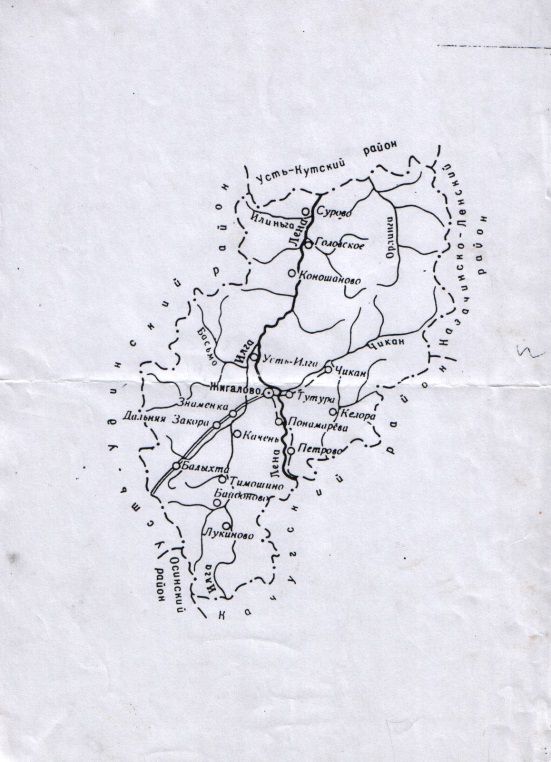 На юге граница Жигаловского муниципального образования проходит вдоль северных земель Рудовского муниципального образования  до автодороги Жигалово – Качуг.На западе проходит по границе Жигаловской электроподстанции, границе жилой застройки, по северной границе земель Рудовского муниципального образования до ручья Федоровский, вдоль линии электропередач до пересечения ручья Минеевский Ключ, по границе пашни до левого берега реки Лена.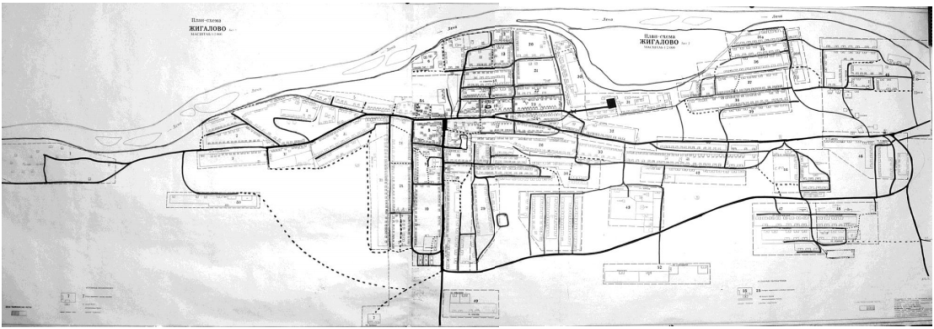 Дорожное сообщение. Жигаловское муниципальное образование имеет дорожное сообщение с городом Иркутском, посёлками Качуг, Залари, Балаганск, Усть-Уда. Время поездки до областного центра составляет 6-8 часов. В связи с освоением Ковыктинского газоконденсатного месторождения, закончено строительство автодороги до поселка Магистральный Казачинско-Ленского района, что позволяет связать Жигаловское муниципальное образование с севером и востоком Иркутской области.Аэропорт в р.п. Жигалово закрыт, осуществляются только спецрейсы. Пассажирские перевозки по реке Лена так же прекращены.Климатические условия. Климат резко континентальный, с продолжительной холодной зимой и теплым летом. Особенностью р.п. Жигалово является то, что в зимний период времени над его территорией образуется местный антициклон, который в совокупности с общей циркуляцией атмосферы усиливает антициклонический характер погоды, т.е. образуется застой  низких температур воздуха в пониженных формах рельефа, в результате  формируется более холодный и суровый климат, чем в других районах Иркутской области, расположенных на тех же широтах. Годовые температуры воздуха ниже годовой температуры воздуха некоторых районов, являющимися районами, отнесенными к районам Крайнего Севера. Средняя годовая температура воздуха равна – 4,5 С. Средняя температура летом  +25,4 С. Абсолютный холод зимой  - 54 С. Высота снежного покрова в феврале месяце составляет 30-50 см.Природные ресурсы. Водные ресурсы Жигаловского района в целом значительны и не ограничивают масштабы пользованию ни в количественном, ни в качественном отношении водопотребления. Однако это относится к территориям, непосредственно прилегающим к р. Лене.  Существуют местности, где воду доставляют к котельным и гражданам только путём привоза автотранспортом в течении всего года.По условиям организации крупного централизованного водоснабжения из поверхностных источников средней водообеспеченностью (устойчивый сток составляет 15-30 м3/с) отличается территория, прилегающая к р. Лене, где имеются благоприятные возможности для размещения значительных водоемких производств.Водоснабжение в посёлке полностью осуществляется из подземных источников.В поселении выявлены  залежи и проявления общераспространенных полезных ископаемых, в том числе глины для производства красного кирпича и гончарных изделий, песчано-гравийных смесей, и строительного песка. Почвы представлены в основном  суглинистые и почвами  с относительно невысоким плодородием.На юго-восточной части посёлка плотно произрастают лесонасаждения в составе растительности преобладают сосновые леса.Природное богатство поселения, биоразнообразие растительности, чистый воздух, р. Лена, рыбалка, сосновый бор и многое другое  - дают возможность создания домов отдыха, турбаз круглогодичного действия. В летнее время возможны сплавы по реке Лена с посещением уникальных исторических и археологических памятников, изучением культуры населения.2.   Оценка социально-экономического развития   Жигаловского муниципального образования2.1. Демографическая ситуацияЖигаловское муниципальное образование в составе Жигаловского района является самым крупным населенным пунктом, в нём проживают 4965 человек (по состоянию на 01.01.2018г.). Плотность населения – 319 чел. на 1 км². Основными этническими группами в поселении являются русские и украинцы.В демографической сфере наблюдается снижение численности населения и в целом по району, и в муниципальном образовании. Ежегодная убыль населения составляет порядка 0,5-1%. При положительной динамике естественного прироста населения (число родившихся превышает число умерших) сокращение численности происходит в основном за счет миграции. Большое количество жителей трудоспособного возраста уезжают в населенные пункты ближе к областному центру. Молодежь, окончив школу, уезжает на учебу и не возвращается, так как не видит перспектив в трудоустройстве.Доля экономически активного населения, способного производить товары и услуги на территории поселения за последние четыре года составляла от 52 до 50 %. На оставшуюся часть населения, экономически не активного - детей и пенсионеров приходится 48 - 50%. За последний год доля молодежи до 18 лет составляет 28% доля населения старше трудоспособного возраста 22%.За 2017 год родилось 83 человека, умерло 53, естественный прирост составил «+30» человек. При этом в целом по району за этот же период наблюдалась естественная убыль населения «-4» человека (родилось 126, умерло 130)2.2. Развитие образованияСистема образования представляет собой  многофункциональную сеть образовательных учреждений, сформированную с учетом особенностей  развития и  здоровья детей, запросов родителей и представлена дошкольными образовательными учреждениями, средними общеобразовательными школами, учреждениями дополнительного и профессионального образования.Основные данные об учреждениях образования по состоянию на 01.09.2018года:Услугами дошкольного образования в Жигаловском муниципальном образовании  охвачено 338 детей. Дети в возрасте от 3 до 7 лет на 81,7% обеспечены местами в дошкольных образовательных учреждениях. Обеспеченность местами детей возраста от 1,5 до 3 лет составляет  33,5 %, от количества детей, состоящих на регистрационном учете.В детских дошкольных учреждениях налажены информационно-методическая работа, коррекционная педагогика, воспитательно-развивающие программы. Основные показатели системы дошкольного образования по состоянию на 01.09.2018годаВ школах поселка обучается 912 детей, из них детей с ограниченными возможностями здоровья – 38 человек, их них обучаются на дому – 5 детей.Успеваемость  учеников в школах Жигалово составила 98%, качество знаний – 36%.Основные показатели системы среднего образования за 2017-2018 учебный год:Ресурсом создания благоприятного микроклимата и организации досуга для учащихся являются учреждения дополнительного образования МКУ ДО «Дом детского творчества», «Детско-юношеская спортивная школа», Школа искусств.  Дополнительным образованием охвачено почти 82% от общего количества обучающихся. За время работы педагогами дополнительного образования выработаны наиболее эффективные формы и методы проведения кружковых занятий. Всего учреждениями дополнительного образования детей реализуется многочисленные образовательные программы различной направленности. 	В целях комплексного и организованного обеспечения оздоровления, отдыха и занятости  детей, подростков в летний период времени на территории поселения  организована работа на пришкольных учебно-опытных  участках, в школьных ремонтных бригадах, экологическом отряде по уборке р.Лена и другие мероприятия.Численность обучающихся в ДЮСШ по реализуемым программам – 322 человека детей и 71 человек – взрослые. Реализуемые программы – баскетбол, волейбол, пауэрлифтинг, легкая атлетика, лыжи, настольный теннис, фитнес, оздоровительная группа. Основными направлениями деятельности  детско - юношеской спортивной школы являются:Создание оздоровительных групп, спортивных секций по видам спорта.Организация и проведение спортивно - массовых мероприятий.Привлечение населения к систематическим занятиям физической культурой  и спортом в секциях и оздоровительных группах учреждения.Организация летней спортивно - оздоровительной работы среди воспитанников учреждения.Выявление сильнейших спортсменов по видам спорта и формирование команд (районных, областных) для участия в региональных соревнованиях.В школе искусств обучаются 208 детей. Процент охвата детей эстетическим образованием от общего числа детей от 6 до 18 лет составляет 12,2%. Школа искусств имеет несколько отделений: музыкальное, хореографическое, художественное. Учащиеся школы занимают призовые места на межрайонных фестивалях, организуют выставки и концерты, участвуют в различных культурно-массовых мероприятиях в поселке и в районе. Особой популярностью у жителей пользуется младшая группа хореографического отделения. Основными  направлениями деятельности школы искусств являются:Реализация образовательных программ дополнительного образования детей в области музыкального, художественного, хореографического образования Осуществление концертной деятельности, пропаганда музыкального образования;Оказание методической и практической помощи в области музыкального образования культурно- просветительским учреждениям;Участие в международной культурной деятельности: повышение квалификации преподавателей, учебы, обмена педагогическим опытом, проведения совместных мероприятий (концертов, фестивалей, конкурсов и т.д.)Основной проблемой функционирования школы искусств является низкая оснащенность музыкальными инструментами (50%) и специальным оборудованием (70%). При этом степень износа музыкальных инструментов составляет от 50 до 70%. А так же школа искусств нуждается в квалифицированных кадрах.Основными функциями Дома детского творчества являются:Образовательная (обучение, воспитание, развитие) – реализация дополнительных образовательных программ .;Инструктивно-методическая – оказание методической помощи педагогам дополнительного образования  учреждений района;Воспитательная – создание условий для развития духовности на основе отечественных и общечеловеческих ценностей;Практическая (культурно-досуговая) – организация и проведение массовых культурно-досуговых, концертно-развлекательных, художественно-познавательных мероприятий, фестивалей, выставок и т. д.Численность обучающихся в Доме детского творчества 423 человека, в том числе по направленности: художественно-эстетическая – 163 чел., театральная – 133 чел., художественная – 18 чел., театр кукол – 18 чел., вокал – 91 чел.    2.3. Развитие здравоохраненияМедицинское обслуживание населения муниципального образования осуществляет областное государственное учреждение здравоохранения «Жигаловская районная больница», в состав которой входит стационар, поликлиника и отделение скорой помощи.Основные показатели деятельности медицинских учреждений:В Жигаловской РБ недостаточная обеспеченность кадрами. Необходимы дополнительно врачи: терапевты, педиатр, анестезиолог-реанимотолог, эндоскопист. Есть потребность в среднем медицинском персонале (акушерки, фельдшеры скорой помощи и ФАП, медицинские сестры). Родильное отделение ликвидировано, однако в гинекологическом отделении есть два койко-места для экстренных случаев.В структуре общей заболеваемости ведущее место занимают  болезни органов пищеварения (2243 случая за 2017 год), системы кровообращения (2000 случаев за 2017 год), болезни органов дыхания (1020 случаев за 2017 год), болезни костно-мышечной системы (1189 случаев за 2017 год). За последние годы наблюдается рост числа заболеваний, связанных с новообразованиями, и органов мочеполовой системы. В структуре смертности основными причинами являются сердечно-сосудистые заболевания и внешние причины, травмы, отравления.Основные здания РБ были построены в период с 1929 по 1951 годы. По состоянию на 01 января 2018 года  износ недвижимого имущества составил 91%, износ оборудования 86%. В последние годы часть отделений были капитально отремонтированы. В настоящее время необходим срочный ремонт детского и хирургического отделений, здания администрации, здания СЭС.  2.4. Развитие культуры, физической культуры и спорта  В Жигаловском муниципальном образовании нет объектов культуры. Так как рп.Жигалово является административным центром Жигаловского района, все учреждения культуры являются межпоселенческими. Руководство учреждениями осуществляет Управление культуры, спорта и молодежной политики МО «Жигаловский район». Тем не менее, исполнение своих полномочий в области культуры, физической культуры и спорта Жигаловское муниципальное образование осуществляет посредством межмуниципального сотрудничества. В рамках принятой в Жигаловском МО программы «Культура» финансируется ряд мероприятий по организации досуга населения, проходящих на территории муниципального образования.В рамках пропоганды физической культуры и массового спорта в муниципальном образовании ежегодно проводится  открытые соревнования «Жигаловский триатлон» на призы главы Жигаловского муниципального образования. Кроме того в 2016 году была оказана финансовая поддержка юношеской сборной по волейболу.Предоставление услуг населению в области культуры на территории Жигаловского муниципального образования осуществляют межпоселенческая центральная и детская библиотеки, межпоселенческий дом культуры.Показатели работы  МУК «Межпоселенческая центральная библиотека» представлены в таблице:Ежегодно увеличивается количество пользователей услугами библиотечной системы за счет увеличения пользователей электронными ресурсами  и эффективной организации библиотечного обслуживания.В рамках реализации Национальной программы поддержки и развития чтения проводится мероприятия в виде конкурсов, выставок, акций и в других формах.Книжный фонд библиотеки постоянно пополняется, при этом доля новых книг для читателей в общем объеме поступления новых книг, увеличивается. Проблемой комплектования книжного фонда является недостаточное финансирование, в том числе на периодические издания.Показатели формирования и использования библиотечных фондов представлены в таблице:Центр культуры и досуга «Восход» проводит мероприятия по организации досуга населения. На базе центра работают творческие объединения, детские кружки традиционных народных промыслов. Часть коллективов носит звание «народный».Руководители организовывают работу, которая направлена на разностороннее развитие личности, на формирование творческих способностей, на создание условий для реализации творческого потенциала молодежи, формированию их трудовой мотивации.Для ветеранов проводятся  мероприятия различной тематики: праздничные концерты, вечера отдыха, тематические программы.Показатели деятельности МКУК «Межпоселенческий дом культуры» за 2017 год:Жигаловский район всегда специализировался на охотничье-промысловой деятельности, что обусловило традиционный уклад жизни и быта, и соответственно развитие ремесел: бондарное дело, плетение из бересты, лозы, дранки, соснового корня, резьба по дереву, изготовление санок, лодок, охотничье-промысловой утвари. Введение дополнительных штатных единиц в МДК позволит продолжить развитие народных ремесел, обучение молодежи ремеслам, сохранение народных традиций. Так же требуется здание для занятий народными ремеслами, выставочный зал, музей.2.5. Трудовые ресурсы, занятость населения  Трудовые ресурсы в Жигаловском муниципальном образовании характеризуются  достаточным уровнем квалификации. Однако их использование малоэффективно ввиду недостатка рабочих мест. Промышленные предприятия на протяжении нескольких последних лет сокращают или совсем прекращают производство, что ведет к сокращению численности работающих. Квалифицированные кадры вынуждены в поисках работы мигрировать в другие территории, находящиеся вблизи областного центра, либо устраиваться на работы вахтовым методом. Исходя извышесказанного, ситуация на рынке труда остается достаточно напряженной. Хотя за последний год наметилась положительная тенденция к сокращению числа безработных. Показатели центра занятости населения по безработице отдельно по Жигаловскому поселению не отслеживаются, учет ведется в целом по Жигаловскому району. Динамика показателей по ЦЗН представлена в таблице:Уровень  безработицы  на протяжении трех лет c 2014 по 2016 год составлял порядка 6 % от экономически активного населения. В 2017 году этот показатель увеличился до 11,1%. Количество безработных граждан зарегистрированных в ЦЗН в 2017 году составило 276 человек и выросло по сравнению с 2016 годом на 86%.  Основная доля безработных приходится на лица среднего возраста, имеющие среднее образование. Соотношение доли мужчин и женщин примерно одинаковое. За последний  год  резко выросла потребность в работниках, заявленная предприятиями и организациями. Но это потребность в квалифицированных кадрах для работы на Ковыктинском месторождении. Потребность в кадрах для предприятий Жигалово составляет единицы случаев. Это еще раз характеризует тенденции к снижению экономического развития, закрытие предприятий, сокращение производства.2.6. Уровень и качество жизни населения  Уровень жизни населения Жигалово в целом нельзя назвать высоким. Есть категории населения, имеющие доход средний и выше среднего. Но так же велика доля населения с доходом ниже прожиточного уровня или чуть выше. Это связано с местом работы.Как видно из таблицы доля работающих граждан в Жигалово по данным статистики составляет от 42 до 45% от экономически активного населения. Это очень низкий показатель. Можно предположить, что большая часть населения трудоустроена не официально, являются самозанятыми гражданами, либо работают в организациях, зарегистрированных на других территориях. Все эти факторы снижают доходный потенциал муниципального образования.Среднемесячная заработная плата в Жигалово не высокая. Ее доля по сравнению с областью составляет меньше 70%. Самые высокие зарплаты у работников администраций и бюджетной сферы. Низкая среднемесячная зарплата в производственной сфере объясняется рядом факторов. Во-первых, снижение производства. Все предприятия за последние годы либо закрылись, либо стали участками и филиалами других предприятий. Во-вторых, имеются факты выплат заработной платы по-серому, особенно в сфере торговли и лесозаготовки и лесопереработки.Все эти факторы приводят к снижению официального уровня жизни населения.На самом деле в поселке очень активно идет индивидуальное жилищное строительство. Ежегодно растет парк личного легкового транспорта, причем много автомашин премиум класса. Постоянно открываются новые торговые точки. Реконструируются и обновляются старые магазины.            2.7. Оценка финансового состояния поселенияЖигаловское муниципальное образование имеет собственный бюджет. Формирование, утверждение, исполнение бюджета поселения и контроль за его исполнением осуществляется органами местного самоуправления.Доходная часть бюджета поселения формируется из двух источников: собственные доходы поселения и безвозмездные поступления.В таблице представлена динамика состава и структуры доходов бюджета Жигаловского муниципального образования за последние три года:Собственные доходы бюджета ежегодно увеличиваются. Самым крупным источником поступлений в бюджет является налог на доходы физических лиц. Увеличиваются так же налог на имущество и земельный налог. Это связано с оформлением населением своего недвижимого имущества. Крупным источником поступлений являются акцизы на нефтепродукты, которые образуют дорожный фонд. Доходы от продажи земельных участков в 2015 году составили 1197 тыс.рублей, так как происходил выкуп земельных участков под строительство жилья для переселения граждан из ветхого и аврийного жилого фонда. Растут ежегодно доходы от оказания платных услуг.Безвозмездные поступления в основном состоят из субсидий, получаемых из областного бюджета на исполнение программы по газификации поселка и реализацию перечня проектов народных инициатив. В 2015 году бюджету была предоставлена еще субсидия на переселение из ветхого жилья. Муниципальное образование является дотационным и получает дотации из областного бюджета и районного фонда поддержки поселений.Доходный потенциал муниципального образования, расчитанный без учета субвенций и субсидий не высокий, но имеет стабильную тенденцию к росту.Далее в таблице представлена динамика состава и структуры расходов бюджета Жигаловского муниципального образования:Расходы бюджета увеличиваются с каждым годом. При этом большая часть расходов приходится на исполнение полномочий с финансовой поддержкой из областного бюджета (газификация, переселение из ветхого жилья). Расходы на содержание органов местного самоуправления сокращаются.В муниципальной собственности Жигаловского муниципального образования находится имущество, предназначенное для выполнения полномочий в сфере жилищного, коммунального хозяйства, благоустройства, а так же имущество, предназначенное для обеспечения деятельности органов местного самоуправления и казенного учреждения. Общая балансовая стоимость объектов муниципальной собственности Жигаловского муниципального образования по состоянию на 01.01.2017 г.  составляет 67 912 тыс. рублей.2.8.Анализ структуры экономикиВ настоящий момент экономика поселения представлена предприятиями различной формы собственности, а также индивидуальными предпринимателями. В 2017 году выручка от реализации продукции,работ, услуг увеличились по сравнению с предыдущим годом на 109%, наибольший удельный вес в объеме выручки занимают предприятия лесного хозяйства, охоты и рыболовства – 51,3 %.На 01.01.2018 года на предприятиях работает 452 человека, в учреждениях 732 человека, в том числе 650 чел. в бюджетной сфере. Фонд оплаты труда за 2017 год по предприятиям составил 126,2 млн. рублей, среднемесячная заработная плата составила  23 267 рублей.2.8.1. Промышленность в поселении представлена несколькими предприятиями и индивидуальными предпринимателями.  Жигаловская РЭБ Байкало-Селенгинского района водных путей и судоходства филиал администрации Байкало-Ангарского бассейна внутренних водных путейЖигаловский участок Качугского филиала ОАО «Дорожная служба Иркутской области» МУП «Жигаловское коммунальное управление (МУП ЖКУ).МКУ ЖигаловскоеГУЭП «Облкоммунэнерго» филиал Усть-Ордынские электросети ПАО «Иркутскэнерго» Восточные электрические сетиООО «Ленаречторг»         Самым крупным промышленным предприятием в Жигалово всегда являлся судостроительный завод. В настоящее время он сменил собственника и является ремонтно-эксплуатационно базой Байкало-Селенгинского района водных путей и судоходства. Предприятие  занимается ремонтом и строительством судов, заготовкой и переработкой древесины. Объемы производства в 2016 году сократились более, чем в два раза. Вдвое сократилась численность работающих. Сейчас Жигаловская РЭБ начала наращивать объемы производства, но все равно они намного меньше прежних.Тепло- и водоснабжение поселка осуществляются тремя предприятиями: МУП Жигаловское коммунальное управление, МКУ Жигаловское и филиалом Восточные электрические сети. На территории поселения в настоящее время ведутся работы по газификации поселка. Ожидается перевод большей части котельных на использование в качестве топлива сетевого газа и тем самым удешевление стоимости тепла. Лесная, деревообрабатывающая отрасль представлена  предприятиями ОГАУ «Жигаловский лесхоз», ООО «Строй Мэк» а так же частными предприятиями. Основная специализация – заготовка, переработка и обработка древесины, производство пиломатериалов. ООО «Строй Мэк» в настоящее время запускает линию по глубокой переработке древесины и производству пилетов.Строительная отрасль на территории Жигаловского поселения представлена участком Качугского филиала ОАО «Дорожная служба Иркутской области». Жигаловский участок  производит строительные и ремонтные работы автомобильных дорог областного и местного значения, расположенных на территории поселения.. Сфера строительно-ремонтных и монтажных работ на территории поселения представлена так же мелкими частными предприятиями, которые оказывают услуги по ремонту жилых и нежилых объектов и по монтажу и ремонту стстем тепло-, водоснабжения и канализации, по отделочным работам. Строительство жилья. С 2006 года на территории поселения работает целевая программа «Переселение граждан из ветхого и аварийного жилищного фонда до 2019 года». Программу планируется выполнить в 2017 году. В 2015-16 годах по программе построено 2,6 тыс.кв. м жилья, переселяются 66 семей или 178 человек. Кроме того в последние годы идет рост индивидуального жилищного строительства.Основные показатели жилищного строительства в Жигаловском муниципальном образовании приведены в таблице.Пищевая отрасль. Наиболее стабильным предприятием на территории Жигаловского муниципального образования в пищевой отрасли является ООО «Ленаречторг». Несмотря на сложную экономическую ситуацию, предприятие сумело сохранить ассортимент, объемы реализации продукции, а также численность персонала.Объемы реализации готовой продукции в денежном выражении за 2017 год относительно 2016 года выросли на 10,1 процента. В натуральном выражении выпуск продукции в 2017 году составил почти 123 тонны хлеба и хлебобулочных изделий. Так же на территории поселения работают еще четыре частных предпринимателя, занимающихся производством хлеба, хлебобулочных и кондитерских изделий. Их продукция пользуется заслуженным спросом у населения.	2.8.2. Транспорт, телекоммуникация и связь. Основными транспортными артериями в поселке являются главные улицы и основные улицы в жилой застройке. Главными улицами являются Советская, Партизанская, Карла-Маркса, Неугодниковская, Чупановская. Данные улицы проходят через весь поселок, связывая жилые зоны с общественными центрами, промпредприятиями и обеспечивают выход из города на внешние автодороги. Основными улицами в жилой застройке являются Депутатская, Ленская, Мира, Октябрьская, Советская, Каландаришвили. Данные улицы обеспечивают связь внутри жилых территорий и с главными улицами по направлениям с интенсивным движением.Основные маршруты движения грузовых потоков в п. Жигалово на сегодняшний день проходят по поселковым дорогам а также по центральным улицам – Советская, Партизанская, Карла-Маркса, Неугодниковская, Чупановская.Краткая характеристика улично-дорожной сети представлена в таблицеВ результате анализа существующей улично-дорожной сети п. Жигалово выявлены следующие причины, усложняющие работу транспорта:- неудовлетворительное техническое состояние поселковых улиц и дорог;- движение грузового транспорта через селитебные территории;- отсутствие дифференцирования улиц по назначению;- отсутствие искусственного освещения;- отсутствие тротуаров и пешеходных переходов, необходимых для упорядочения движения транспорта и пешеходов.Основной вид транспорта в поселении автомобильный.  Пассажирскими перевозками в поселении занимается Жигаловское муниципальное автотранспортное предприятие - МУАТП. На балансе предприятия находится 7 автобуса марки ПАЗ и КВЗ, 1 маршрутное такси марки FIAT.  За 2017 год пассажирооборот предприятия составил 16570 тыс. пасс.км, перевезено 150 тыс.человек. На предприятии занято 27 человек. Основные проблемы автотранспортного предприятия:- высокая себестоимость пассажиро-километра;- изношенность автопарка и ремонтно-технической базы;- не удовлетворительное состояние дорожного полотна;В поселке действует так же сеть частных такси. Данных мощностей автоперевозчиков   вполне хватает для качественного обслуживания населения поселка.  Грузовые перевозки осуществляются частным транспортом.Для решения проблем в сфере транспорта и дорожной инфраструктуры в администрации разработана программа «Комплексное развитие транспортной инфраструктуры Жигаловского МО до 2026 года» Почтовую связь в  Жигаловском муниципальном образовании обеспечивает ОПС  Усть-Ордынский почтамт УФПС Иркутской области филиал ФГУП «Почта России».  Основными видами деятельности являются: прием и обработка письменной корреспонденции, посылок, бандеролей, распространение периодической печати через подписку и в розницу, доставка рекламных материалов, прием коммунальных платежей, осуществление почтово-денежных переводов, предоставление услуг Интернета. Обслуживание абонентов электросвязью обеспечивает  Жигаловский РУС  Усть-Ордынского центра телекоммуникаций. Иркутский филиал  ОАО «Ростелеком».  В поселке установлены станции мобильной связи операторов.Каждый абонент может пользоваться возможностями общероссийских и международных связей, услугами электронной почты, Интернета, мобильной связью операторов ТЕЛЕ2, БИЛАЙН, МЕГАФОН, МТС, сотовой связи U-tel. Телекоммуникациями поселок обеспечен практически в полном объеме. На 2017-18 годы запланировано строительство оптоволоконной связи, что повысит качество предоставления услуг.2.8.3. Сельское хозяйство.Сельское хозяйство на территории поселения не развито. Зарегистрировано одно крестьянско-фермерское хозяйство – ИП Сморчков. За последние годы снизилось количество личных подсобных хозяйств. Из оставшихся порядка 600 личных подсобных хозяйств держат в основном птицу. Отсутствие земель сельхозназначения и привозной дорогой корм не позволяют развиваться сельскому хозяйству в поселении. 2.8.4. Жилищно-коммунальное хозяйствоЖилой фонд Жигаловского муниципального образования состоит из 1964 жилых домов, общей площадью 117 тыс. кв.м., в т.ч. 832 многоквартирных жилых дома площадью 61 тыс.кв.м. и 1132 индивидуальных жилых дома площадью 56 тыс.кв.м. В подавляющем большинстве это деревянные (99,6%) с износом от 31% до 65% (46,9%) здания, принадлежащие гражданам на правах собственности (89,6%) Из общей площади жилых помещений оборудовано водопроводом 7,8 тыс.кв.м жилья, централизованным отоплением 9,7 тыс.кв.м жилья, напольными электрическими плитами – 99,7 тыс.кв.мНа территории поселения признаны  ветхими 412 индивидуально-определенных здания и 162 многоквартирных жилых дома, общей площадью 34,7 тыс.кв.м. В муниципальную программу по переселению граждан из ветхого и аварийного жилья вошло 18 жилых  домов (106 квартир), признанные аварийными и непригодными для проживания, площадью 4374 кв.м. В 2015-16 годах по программе построено 2,6 тыс.кв. м жилья, переселено 66 семей или 178 человек. В 2017 году программа завершилась: построено еще 1,8 тыс.кв. м жилья, переселено 40 семей. Ведется разборка расселенного ветхого жилья.Теплоснабжение в посёлке Жигалово обеспечивается большим количеством разрозненных муниципальных и промышленных котельных малой мощности, использующих в качестве топлива газоконденсат, уголь, электроэнергию и дрова. Централизованной системой теплоснабжения п. Жигалово пользуются жилые дома общей площадью жилых помещений 9,7 тыс. кв. м, организации социальной сферы, общественные здания и небольшие предприятия. Малоэтажная усадебная застройка п. Жигалово имеет индивидуальное отопление. Техническое состояние теплоисточников на социальных объектах, характеризуется высоким уровнем износа.Из этого ряда теплоисточников выделяются 4 новых и 1 модернизированная котельная, построенные в рамках реализации целевой программы «Газификация населенных пунктов Иркутской области». Эти котельные оснащены современным, высокотехнологичным оборудованием, соответствующим всем требованиям безопасности и эффективности, которые существуют на сегодняшний день. Но из-за отсутствия сетевого газа вынуждены работать на дорогих «углеводородных концентратах» - пропан-бутановой фракции природного газа и газовом конденсате. Себестоимость производства тепла на этих объектах даже выше, чем на угольных. Хотя из-за высокой «транспортной составляющей» (перевозка на расстояние 400 км автотранспортом из-за отсутствия альтернативного) уголь в Жигалово является одним из самых дорогих на территории Иркутской области.Централизованным водоснабжением в п.Жигалово обеспечено 7% жилых домов. На объектах социальной инфраструктуры в поселении водоснабжение осуществляется из сертифицированных скважин (водонапорных башен).Водоснабжение большей части населения происходит от множества скважин, расположенных в котельных и индивидуальных домах. В дома с централизованным отоплением вода поступает по водопроводу, идущему совместно с сетями отопления от котельных. Водоснабжение основной части одноэтажных жилых домов производится от индивидуальных скважин до 10 м.В Жигаловском МО в настоящее время горячее водоснабжение осуществляется децентрализованным способом путём нагрева воды в индивидуальных электроустановках или на печах.Отведение хозяйственно-бытовых стоков осуществляется децентрализованным способом в выгребные ямы и надворные туалеты. Стоки из них периодически откачиваются ассенизационными машинами и сбрасываются на рельеф.В настоящее время проблема данной области заключается в отсутствии системы сбора и очистки сточных вод.Электроснабжение городского поселения осуществляют две организации: ГУЭП «Облкоммунэнерго» филиал Усть-Ордынские электросети и ОАО «Иркутскэнерго» Восточные электрические сети Благоустройством поселка, содержанием придомовой территории в поселении занимается муниципальное казенное учреждение «Жигаловское». Оно обеспечивает вывоз твёрдых и жидких бытовых отходов  по договорам с населением и организациями. Кроме того, на территории Жигалово зарегистрированы еще 3 частных предпринимателя, занимающихся вывозом ЖБО. Для  сбора ТБО в поселке установлены мусорные контейнеры. ТБО и ЖБО вывозятся на место хранения отходов, расположенное в нескольких километрах (около 3 км) от границы поселка, в непосредственной близости от автодороги Иркутск - Магистральный. Содержанием места захоронения занимается  МУП ЖКУ. В рамках благоустройства ежегодно проводится уборка улиц, вывоз снега, противогололедная подсыпка дорог, работы по текущему ремонту автомобильных дорог, уборка места захоронения, озеленение территории.Уличное освещение в поселке состоит из 450 светильников. Часть из них с повышенным энергопотреблением. Для полного удовлетворения потребностей в освещении поселка необходимо установить еще 200 светильников. Расходы по организации уличного освещения (оплата за электроэнергию, техническое обслуживание и ремонт, приобретение светильников, ламп и пр.) несет администрация Жигаловского муниципального образования. Внедрение систем учета, регулирования, а также замена ламп накаливания на энергосберегающие на сетях уличного освещения существенно снизят расходы бюджета на уличное освещение.Расходы бюджета Жигаловского муниципального образования на благоустройство территории представлены в таблице:2.8.5. Экология. Охрана окружающей среды.Экологическая обстановка в поселке благоприятная. На территории  муниципального образования отсутствуют вредные производства, нет предприятий, имеющих сверхнормативные выбросы.В целях охраны окружающей среды в муниципальном образовании ежегодно выполняются  мероприятия по санитарной очистке территорий поселения, водоохранных зон и автодорог.  Разрабатывается и готовится к утверждению Генеральная схема очистки. Основными исходными данными для разработки генеральной схемы являются сведения о демографическом положении, утвержденные нормы накопления ТБО и ЖБО для жилищного фонда и объектов инфраструктуры, о фактическом состоянии объектов, организаций, техники и оборудования, составляющих существующую систему санитарной очистки и обращения с отходами муниципальных образований. Мероприятия имеют расчетный срок 20 лет,  с выделением 1-й очереди мероприятий на 5 лет.В муниципальном  образовании приняты Правила содержания и благоустройства территории муниципального образования. В числе прочих, они определяют основные требования и единый порядок сбора и вывоза твердых бытовых отходов от жителей  для создания экологически безопасных и комфортных условий для проживания населения.               2.8.6. Развитие малого и среднего предпринимательства	В малом предпринимательстве поселения представлены различные отрасли: торговля, общественное питание, бытовое и сервисное обслуживание, лесозаготовка и лесопереработка, строительство, ремонт, услуги автосервиса, фотоуслуги, коммунальные услуги, транспортные услуги. Замечательным фактором является также наличие профессиональных служб, специализирующихся на оказании помощи бизнесу в вопросах составления налоговой отчётности, иной финансовой документации, правового консультирования. Однако лидирующее положение занимает торговля.  В сфере торговли зарегистрировано 50 предпринимателей. Торговые площади занимают 2,5 тыс.кв.м., численность работающих 152 человека.Всего в Жигаловском муниципальном образовании  действует более 100  предприятий среднего и малого бизнеса и индивидуальных предпринимателей. В данной сфере  трудится более 500  чел. Численность занятых в малом предпринимательстве стабильно растет. Однако, реальной картины в отчетных данных нет. Есть работники, которые не трудоустроены официально, есть случаи выплат заработной платы «по-черному» или «по-серому», чтобы уйти от налогов.       Цель политики развития и поддержки малого предпринимательства - создание благоприятных политических, правовых, экономических и организационных условий для повышения устойчивого и динамичного развития малого предпринимательства, обеспечивающих сохранение и создание новых рабочих мест, насыщение рынка отечественными товарами и услугами, стабильное поступление налогов в бюджет поселения, формирование среднего слоя общества, самостоятельно создающего собственное благосостояние и достаточный уровень жизни.3.Основные проблемы развития поселенияИсходя из обобщающего анализа сложившейся социально-экономической ситуации в Жигаловском муниципальном образовании, были определены экономические, социальные проблемы и проблемы в сфере коммунального хозяйства и среды проживания.  Наиболее существенными из экономической группы являются следующие  проблемы:- ликвидация промышленных предприятий, в том числе градообразующих;- реорганизация предприятий в филиалы и участки предприятий, расположенных вне муниципального образования;- финансовое состояние предприятий (снижение прибыли, увеличение дебиторской и кредиторской задолженностей, отсутствие на предприятиях планов стратегического развития и антикризисных планов);- мизерные объемы инвестиций в основной капитал предприятий и организаций  являются недостаточными для обновления основных производственных фондов;- отсутствие эффективных рычагов содействия развитию малого предпринимательства (недостаточность первоначального капитала и собственных оборотных средств, сложности с подключением к инженерным сетям, трудности в сбыте продукции и поиске клиентов) 	- недостаточный уровень профессиональной подготовки кадров.	В группе социальных проблем следует уделить внимание решению следующих вопросов:            - снижение численности населения, особенно экономически активного;- старение населения;- невысокий уровень жизни при значительной социальной и экономической дифференциации;- высокий уровень скрытой безработицы, особенно среди молодежи;- практически  не развита индустрия отдыха и развлечений;- недостаток зданий и сооружений для занятий спортом.- большое количество малоимущих граждан, нуждающихся в улучшении жилищных условий на территории муниципального образования.В сфере жилищно-коммунального хозяйства и среды проживания  существуют следующие проблемы:- нехватка бюджетных средств на эффективное решение вопросов ЖКХ.-  высокий процент износа коммуникационных сетей.- высокие тарифы на коммунальные услуги.- слабое внедрение энерго- и ресурсосберегающих технологий.- ухудшение технического состояния жилищного фонда.- нехватка бюджетных средств для оформления зон под комплексную жилищную застройку.- проблемы с уличным освещением- неудовлетворительное состояние внутрипоселковых  дорог.- наличие неблагоустроенных территорий, особенно новых улиц и микрорайонов.- отсутствие парковых и семейных зон отдыха, В результате SWОT анализа были выявлены благоприятные и неблагоприятные факторы, которые влияют или могут повлиять на социально-экономическое развитие поселения. Проанализированы внутренние – сильные и слабые стороны, в результате чего составлена сводная матрица.Благоприятные возможности и возможные угрозы развития муниципального образования	4.Оценка действующих мер по улучшению социально-экономического положения поселенияДля решения проблем Жигаловского муниципального образования администрацией разработаны ряд муниципальных программ.Муниципальная программа «Культура» решает вопросы по организации досуга населения. В рамках программы финансируются мероприятия, проводимые на территории поселения: досуговые мероприятия, спортивные состязания, мероприятия по работе с детьми и молодежью, Мероприяти по патриотическому воспитанию, по развитию народного творчества.Муниципальная программа «Обеспечение пожарной безопасности Жигаловского муниципального образования» Основной целью Программы является обеспечение необходимых условий для повышения уровня пожарной безопасности в Жигаловском МО, защиты жизни и здоровья населения, сокращение материального ущерба. Достижение указанной цели обеспечивается решением следующих задач:Организация совершенствования системы профилактики пожаров.Создание необходимых условий для предотвращения гибели и травматизма людей при чрезвычайных ситуациях, связанных с пожарами.Снижение количества пожаров, сокращение материального ущерба.Муниципальная программа «Профилактика терроризма и экстремизма, а также минимизация и (или) ликвидация последствий его проявления на территории Жигаловского муниципального образования» Действующее законодательство предписывает органам местного самоуправления в пределах своей компетенции в приоритетном порядке осуществлять профилактические меры, в том числе воспитательные и пропагандистские, направленные на предупреждение экстремистской и террористической деятельности.       Социальная острота проблемы диктует необходимость активизации работы муниципального образования, а именно разработки и внедрения программ профилактических мероприятий по профилактике терроризма и экстремизма.Муниципальная программа «Переселение граждан из ветхого и аварийного жилищного фонда п.Жигалово на период до 2020 года». Программа направлена на обеспечение граждан, проживающих в ветхом и аварийном жилищном фонде на территории Жигаловского муниципального образования, жильём, которое соответствует санитарно – техническим нормам и требованиям. Программа разработана из необходимости поэтапного решения проблемы переселения из ветхого и аварийного   жилья с учётом возможностей бюджетного финансирования и привлечения внебюджетных ресурсов. Программа разработана в соответствии с областной программой. Финансовое обеспечение реализации мероприятий осуществляется за счет средств федерального, областного и местного бюджетов.Муниципальная программа «Жилье в Жигаловском муниципальном образовании на 2017-2021гг.». Целью данной программы является:– Обеспечение жильем граждан, признанных нуждающимися в улучшении жилищных условий на территории Жигаловского МО.– Выявление и оформление бесхозяйного жилья в муниципальную собственность.– Включение освободившихся земельных участков в перечень земельных участков, для предоставления бесплатно гражданам состоящих на земельном учете в соответствии с законом Иркутской области №146-ОЗ от 28.12.2015 г.Муниципальная программа «Комплексное развитие систем коммунальной инфраструктуры Жигаловского муниципального образования на 2016-2031гг.». Целью разработки Программы комплексного развития систем коммунальной инфраструктуры Жигаловского муниципального образования Иркутской области является обеспечение развития коммунальных систем и объектов в соответствии с потребностями жилищного строительства, повышение качества производимых для потребителей коммунальных услуг, улучшение экологической ситуации. Программа комплексного развития систем коммунальной инфраструктуры Жигаловского МО является базовым документом для разработки инвестиционных и производственных программ организаций, обслуживающих системы коммунальной инфраструктуры муниципального образования. Программа комплексного развития систем коммунальной инфраструктуры представляет собой увязанный по задачам, ресурсам и срокам осуществления перечень мероприятий, направленных на обеспечение функционирования и развития коммунальной инфраструктуры Жигаловского муниципального образования.Муниципальная программа «Газификация п.Жигалово». Программа разработана для решения следующих задач: формирование газовой инфраструктуры на территории поселка;создание энергоэффективных систем потребления топливно-энергетических ресурсов; обеспечение доступа к сетевому природному газу населения  поселка;формирование на территории  поселка инвестиционно-привлекательного климата для переориентации коммунальной теплоэнергетики на внебюджетную основу.  Решение поставленных задач должно быть ориентировано на улучшение социально-бытовых условий жизни населения, повышение экономической эффективности централизованного и локального теплоснабжения за счет оптимизации схем теплоснабжения, снижения уровня непроизводственных потерь тепловой энергии, модернизации и реконструкции объектов коммунальной и социально-бытовой инфраструктуры с учетом возможности использования  в качестве топлива сетевого газа. Финансовое обеспечение реализации мероприятий осуществляется за счет средств федерального, областного и местного бюджетов.8. Муниципальная программа «Энергосбережение и повышение энергетической эффективности в Жигаловском муниципальном образовании на 2016 – 2020гг.». Целями Программы являются:- сокращение затрат местного бюджета на обеспечение энергоснабжения объектов бюджетной сферы. Важнейшие целевые показатели Программы - сокращение потребления бюджетными учреждениями каждого энергетического ресурса на 3% по отношению к уровню 2015года в течение 5 лет начиная с 01.01.2016г.;- доведение доли обеспеченности потребителей в многоквартирных домах коллективными (общедомовыми) приборами учета потребления ресурсов до ста процентов;- создание действенного механизма стимулирования энергосбережения;- обеспечение на объектах коммунального хозяйства условий надежной работы оборудования, увеличение межремонтного цикла оборудования, экономия энергоресурсов, увеличение срока службы трубопроводов, уменьшение потерь энергоресурсов.9. Муниципальная программа «Комплексное развитие транспортной инфраструктуры Жигаловского муниципального образования на 2017-2025гг.». Основной целью программы является развитие современной и эффективной автомобильно-дорожной инфраструктуры. Для достижения этого необходимо решить следующие задачи: - выполнение комплекса работ по поддержанию, оценке надлежащего технического состояния, а также по организации и обеспечению безопасности дорожного движения на автомобильных дорогах общего пользования местного значения и искусственных сооружений на них (содержание дорог и сооружений на них); - выполнение комплекса работ по восстановлению транспортно-эксплуатационных характеристик автомобильных дорог, при выполнении которых не затрагиваются конструктивные и иные характеристики надежности и безопасности (ремонт дорог); - выполнение комплекса работ по обустройству пешеходных переходов, освещения участков автомобильных дорог, установления искусственных неровностей, дорожных знаков, светофоров, нанесения дорожной разметки и других мероприятий;- улучшение качества пассажирских перевозок, создание новых маршрутов для охвата всех районов поселения услугами пассажирского транспорта;-разгрузка основных направлений улично дорожной сети внутри поселения от движения грузового транспорта.10. Муниципальная программа «Оптимизация расходов бюджета на 2017-2019гг.». Цель Программы - создание условий для повышения эффективности деятельности органов местного самоуправления по выполнению муниципальных функций и обеспечению потребностей граждан и общества в муниципальных услугах, увеличению их доступности и качества, реализации долгосрочных приоритетов и целей социально-экономического развития муниципального образования.11. Муниципальная программа «Формирование комфортной городской среды на территории Жигаловского муниципального образования на 2018-2022гг.» Одним из важнейших национальных проектов социально-экономического развития является вопрос улучшения уровня и качества жизни населения. Важнейшим аспектом в реализации данного проекта является создание условий комфортного и безопасного проживания граждан, формирование современной городской инфраструктуры, благоустройство территорий.Целью муниципальной программы является  повышение уровня благоустройства территории Жигаловского муниципального образования.Для достижения поставленной цели необходимо решить следующие задачи:-повышение уровня благоустройства общественных территорий (парки, скверы и т.д.);-повышение уровня благоустройства дворовых территорий;-повышение уровня вовлеченности заинтересованных граждан, организаций  в реализацию мероприятий по благоустройству территории Жигаловского муниципального образования.Выполнение задач муниципальной программы позволит создать благоприятные условия для проживания, улучшить экологическое состояние территории, улучшить эстетический облик поселка. 12. Кроме того в поселении в рамках развития физической культуры и спорта ежегодно проводится внепрограммное мероприятие «Жигаловский триатлон» на призы Главы Жигаловского муниципального образования, в котором принимают участие и другие муниципальные образования района. С 2018 года проводятся открытые соревнования по шашкам и шахматам на призы Главы Жигаловского муниципального образования.13. В настоящее время подготовлена к утверждению муниципальная программа «Территориальное развитие Жигаловского муниципального образования на 2019-2021 годы», основной задачей которой является выполнение комплекса мероприятий для оформления земельного массива с целью предоставления гражданам под ИЖС в том числе для предоставления многодетным семьям и гражданам льготной категории по 146-ОЗ.14. Ведется также разработка программы «Благоустройство и санитарная очистка территории муниципального образования».Перечень действующих муниципальных программ представлен в Приложении 15.Резервы (ресурсы) социально-экономического развития поселенияПроанализировав текущее состояние развития поселения, его положительные и негативные факторы, возможности и угрозы, можно прийти к выводу, что муниципальное образование имеет стартовый социально-экономический потенциал, который позволяет при умелом его использовании рассчитывать на оздоровление, стабилизацию, подъем экономики и ее расширенное производство. Экономический потенциал поселения значителен. Имеются земельные ресурсы и свободные площадки для промышленного и иного использования, имеются ресурсы для производства строительных материалов и продукции лесопиления и лесопереработки, имеется производственная база для развития судостроения, геологоразведки, дорожной отрасли. Большим спросом пользуются услуги строительной отрасли, транспортные услуги. Но в настоящее время весь этот потенциал либо вообще не используется, либо слабо задействован, особенно в части, развития предпринимательства, переработки сельхоз продукции, развития услуг населению.Базовый ресурсный потенциал территории (природно-ресурсный, экономико-географический, демографический) не получает должного развития. Сдерживающюю роль в этом играет большая удаленность от областного центра, высокая транспортная составляющая на продукцию и услуги.Блок обеспечивающих ресурсов развития (трудовой, производственный, социально-инфраструктурный, бюджетный, инвестиционный) имеет тенденцию к замедлению и пока не позволяет решать стратегические задачи повышения качества и уровня жизни поселения. Практически отсутствует доступ к инвестиционным ресурсам начинающих предпринимателей .Трудовой и производственный потенциал имеют хорошие резервы для развития, но задействован только на 41%.В поселении присутствует тенденция старения и выбывания квалифицированных кадров, демографические проблемы, связанные со старением, и оттоком  населения за территорию поселения, усиливающаяся финансовая нагрузка на экономически активное население, нехватка квалифицированной рабочей силы, выбытие и не возврат молодежи после обучения в вузах.Объекты образования, культуры, спорта в настоящее время имеют неплохую материальную базу, но  требуют обновления и расширения.6. Стратегические цели и задачи социально-экономического развития муниципального образованияГлавной целью социально-экономического развития муниципального образования является создание условий для успешной самореализации жителей, стабильного улучшения качества и уровня жизни на основе роста экономического потенциала, экологической и общественной безопасности, развития сферы коммерческих и социальных услуг.Для достижения поставленной цели выделено три стратегических направления развития:Первое стратегическое направление:Повышение качества и уровня жизни населения на основе создания благоприятной среды жизнедеятельности.Второе стратегическое направление:Рост экономического потенциала, формирование благоприятного климата для привлечения инвестиций в экономику муниципального образования, использование  ресурсосберегающих технологий.Третье стратегическое направление:Развитие гражданского обществаI. Повышение качества и уровня жизни населения на основе создания благоприятной среды жизнедеятельностиЦели и задачи первого стратегического направления Улучшение работы жилищно-коммунального хозяйства в муниципальном образовании.Улучшение состояния внутрипоселковых дорог.Улучшение благоустройства и санитарной очистки поселения. Улучшение транспортного обслуживания населения. Развитие культурно-досуговой сферы, физической культуры и спорта. Обеспечение безопасности жизнедеятельности1.Улучшение работы жилищно – коммунального хозяйстваРазработка и утверждение муниципальной программы по благоустройству и санитарной очистке поселка;Обеспечение информационной открытости в работе ЖКХ;Привлечение к работе в сфере ЖКХ малого бизнеса;Обеспечение участия жителей в организации услуг ЖКХВ области жилищного хозяйстваПривлечение инвестиций путем участия в федеральных и областных целевых программах по обеспечению населения жильем;Реализация муниципальной программы по обеспечению жильем нуждающихся граждан;Создание условий для дальнейшего развития индивидуального жилищного строительства, в том числе за счет выделения земельных участков по областному закону № 146-оз;Реализация комплекса мероприятий по планировке территории;В области коммунального хозяйстваВнедрение новых энергосберегающих технологий;Реализация программы по газификации поселения;Содержание водонапорной башни по улице 50 лет Октября;Улучшение снабжения населения водой – строительство водоводов круглогодичных и летних, бурение скважин под воду;Предоставление услуг по откачке ЖБО;Ежегодная подготовка объектов коммунального комплекса к отопительному сезону;2.Улучшение состояния внутрипоселковых дорог2.1. Ремонт асфальтового покрытия внутрипоселковых дорог; Ремонт и отсыпка гравийных внутрипоселковых дорог;2.3. Зимнее содержание дорог (уборка снега, отсыпка противогололедным материалом);2.4. Летнее содержание дорог (грейдирование, отсыпка, ямочный ремонт, обеспылевание);2.5. Обустройство кюветов вдоль дорог;2.6. Ремонт и устройство новых водоотводных канав;2.7. Обустройство дорог дорожными знаками и дорожной разметкой;2.8. Обустройство подъездных карманов к автобусным остановкам;3.Улучшение благоустройства и санитарной очистки Организация освещения улиц:- оплата за электроэнергию и аренду опор;- установка новых светильников до 500 штук;- организация освещения новых улиц и микрорайонов;- замена старых ламп на энергосберегающие. Организация ритуальных услуг и содержание мест захоронения: - завершение устройства заборного ограждения и отсыпка подъездных путей;- регулярная уборка мусора;- строительство туалета. Организация сбора и вывоза бытовых отходов и мусора:- увеличение постов под контейнер для сбора мусора до 300шт.;- ликвидация несанкционированных свалок;- проведение ежегодных месячников по санитарной очистке поселка с привлечением организаций и населения;- создание и поддержка экологических отрядов школьников по уборке территории поселка от мусора;- регулярная работа комиссии по выявлению нарушителей санитарного состояния придомовых территорий;- регулярное информирование населения через средства массовой информации (газета, листовки, ТВ) о ходе работ по уборке поселка от мусора.3.4. Организация благоустройства и озеленения территории поселения:- создание доступных, благоустроенных мест для отдыха жителей поселения (аллея Петра и Февроньи);- устройство детских и спортивных площадок;- озеленение территории, использование малых архитектурных форм;- ремонт старых, строительство новых пешеходных дорожек (по центральным улицам асфальтирование);- организация и проведение конкурса на лучшую усадьбу, самую чистую улицу и т.д.4.Улучшение транспортного обслуживания населения4.1. Субсидирование автотранспортного предприятия с целью покрытия недополученных доходов;4.2. Приобретение маршрутного автобуса для организации дополнительного маршрута, связывающего новый микрорайон с центром.5.Развитие культурно-досуговой сферы и физической культуры и спортаПривлечение средств путем участия в культурно-досуговых программах и мероприятиях представителей бизнеса и общественных организаций;Разработка и реализация муниципальной программы по организации досуга населения;Создание условий и поддержка граждан, реализующих право на свободу творчества, на самореализацию;Сохранение и развитие народных художественных промыслов и ремесел, национальных культур, художественной самодеятельности и любительских объединений;Создание детских спортивных площадок;Организация и проведение спортивных мероприятий (Жигаловский триатлон);Разработка и реализация муниципальной программы поддержки молодежного массового спорта;Изготовление уличных аншлагов к праздничным датам.6.Обеспечение безопасности жизнедеятельности6.1. Создание эффективной системы обеспечения пожарной безопасности путем реализации соответствующей программы;6.2. Эффективное и своевременное решение вопросов в области гражданской обороны, защиты населения и территории от чрезвычайных ситуаций природного и техногенного характера;6.3. Профилактика экстремизма и терроризма, а так же ликвидация и минимизация последствий его проявления;6.4. Разработка, изготовление и распространение памяток, наглядных пособий по вопросам безопасности населения.II. Рост экономического потенциала, формирование благоприятного климата для привлечения инвестиций в экономику муниципального образования, активизация научно-инновационной деятельности, использование высоких и ресурсосберегающих технологийЦели и задачи второго стратегического направления Развитие предприятий. Поддержка  малого и среднего бизнеса. Повышение инвестиционной привлекательности муниципального образования. Эффективное расходование бюджетных средств, увеличение налогооблагаемой базы, собираемости налоговых и неналоговых платежей, наращивание  налогового потенциала на территории муниципального образования.1. Развитие предприятийНедопущение дальнейшей ликвидации и реорганизации действующих предприятий, сохранение и создание рабочих мест;Техническое перевооружение предприятий;Обеспечение инвестиционной привлекательности территории;Формирование положительного имиджа предприятий; Создание условий для предоставления транспортных услуг населению и организация транспортного обслуживания населения в границах муниципального образования;2. Поддержка  малого и среднего бизнеса Поддержка производств, ориентирующихся на выпуск востребованных в ближайшее время товаров и услуг; Поддержка предприятий, занятых переработкой внутреннего сырья (глубокая лесопереработка, производство продуктов питания и т.д.); Правовая и информационная поддержка граждан, решивших заняться предпринимательством по незарегистрированным ранее на территории поселения видам деятельности; Разработка и реализация муниципальной программы поддержки малого предпринимательства; Участие органов местного самоуправления в работе совета предпринимателей, обсуждение насущных проблем жизнедеятельности поселения.3. Повышение инвестиционной привлекательности муниципального образования3.1. Формирование основных направлений деятельности администрации по созданию благоприятного инвестиционного климата с целью привлечения внутренних и внешних инвестиций в экономику муниципального образования:-  Устранение административных барьеров;- Обеспечение уровня политической и социальной стабильности;- Развитие информационного и коммуникационного поля;- Формирование необходимого образовательного, профессионального и культурного уровня населения;- Обеспечение нормальной экологической обстановки.Поддержка крупных инвестиционных проектов;Создание инвестиционных «зелёных» площадок:- Разработка планировки территорий;- Обеспечение инфраструктурой инвестиционных площадок;- Анализ необходимых элементов инфраструктуры; -  Информирование о наличии свободных участков;4. Эффективное расходование бюджетных средств, увеличение налогооблагаемой базы, собираемости налоговых и неналоговых платежей, наращивание  налогового потенциала на территории муниципального образованияБюджет, ориентированный на результат -Разработка бюджета на основе долгосрочных целевых программ;-Обеспечение сбалансированности бюджета;-Повышение ответственности участников бюджетного процесса за достижение качества управления муниципальными финансами.Определение приоритетных направлений, изучение опыта, проведение круглого стола по обобщению опыта.Проведение работы по координации усилий органов местного самоуправления, налоговых органов, направленных на повышение качества и уровня администрирования доходных источников бюджета;Осуществление координации деятельности и контроль за осуществлением функций администраторов неналоговых доходов бюджета;Выявление дополнительных бюджетных возможностей-Инвентаризация муниципальной собственности;-Новые методы расходования средств: бюджетирование, ориентированное на результат;-Поддержка перспективных проектовПовышение эффективности использования муниципального имущества:-Создание системы контроля над использованием муниципального имущества;-Оптимизация состава и структуры муниципальной собственности путем освобождения наиболее эффективным образом от имущества, которое не служит для решения вопросов местного значения;-Содействие деятельности организаций, участвующих в процедуре оформления прав на недвижимое имущество;Повышение эффективности контроля за использованием бюджетных средств - Внедрение современных информационных технологий;- Повышение эффективности внутреннего муниципального финансового контроля;- Регулярный мониторинг.Создание кадрового резерваIII. Развитие гражданского общества	Цели и задачи третьего стратегического направления  1. Содействие появлению и укреплению институтов гражданского общества в муниципальном образовании.2. Информационное обеспечение деятельности и открытости властей 3. Развитие местного самоуправления 1. Содействие появлению и укреплению институтов гражданского общества в муниципальном образовании1.1.Создание условий для реального участия общественных и других организаций в управлении муниципальным образованием;1.2.Создание и организация эффективного функционирования системы Комитетов общественного самоуправления;1.3.Активизация деятельности объединений предпринимателей;1.4.Помощь и поддержка в развитии общественных организаций социальной направленности:-выявление актуальной проблемы для объединения граждан в целях ее решения;-создания условий для деятельности организаций и объединений (предоставление помещений);-создание программ по реализации предложений общественных организаций и объединений;-развитие волонтерского движения;-учреждение награды (диплома) за активное участие в жизни поселка, доска почета.1.5.Формирование личной ответственности граждан:-Социальная реклама;-Горячая линия «Мне не все равно». 1.6.Воспитание юных лидеров: разработка, утверждение и реализация программы «Я – глава муниципального образования». (Детям предоставляется возможность придумать, обосновать и реализовать конкретный проект для поселка. Администрация выделяет конкретное финансирование и контролирует реализацию).2. Информационное обеспечение деятельности и открытости властей2.1.Активизация работы исполнительной и представительной властей со средствами массовой информации;2.2.Обеспечение эффективной обратной связи представителей власти с жителями Жигалово и бизнес-сообществом;2.3.Обеспечение большей публичности руководителей администрации муниципального образования  и Думы муниципального образования;2.4.Развитие официального сайта администрации.3. Развитие местного самоуправления3.1.Создание условий для регулярного и реального участия местного сообщества в планировании и управлении муниципальным образованием;3.2.Поддержка проектов общественных организаций:-конкурс проектов;- отдельная строка финансирования в бюджете муниципального образования;-обучение: поиск спонсорской поддержки, управление проектами;3.3.Повышение качества кадрового потенциала муниципальных служащих, аппарата представительного органа;3.4.Привлечение внимания населения к мероприятиям, проводимым органами власти:-формирование благоприятного общественного мнения на положительных примерах результатов работы по развитию самоуправления;-ознакомление населения с действующей нормативной правовой базой и документами, относящимися к местному хозяйству; -привлечение населения к участию в разработке и обсуждении новых нормативных и правовых актов, принимаемых органами местного самоуправления. Перечень программных мероприятий муниципального образования представлен в приложении 2.Ожидаемые результаты реализации СтратегииВ результате реализации запланированных мероприятий ожидается улучшение текущего состояния экономики поселения, повышения качества жизни, улучшение демографической ситуации, развитие малого бизнеса и предпринимательской активности населения. Все эти факторы обеспечат повышение доходной части бюджета и, как следствие, позволят улучшить качество муниципальных услуг и среды обитания путем устойчивого функционирования и развития инфраструктуры и системы жизнеобеспечения поселения. Индикаторы социально-экономического развития определены с учетом этапов реализации Стратегии:1 этап 2019 – 2021 годы – 3 года текущий период бюджетного планирования;2 этап 2022 – 2026 годы – 5 лет;3 этап 2027 – 2030 годы – 4 годаПеречень основных индикаторов социально-экономического развития Жигаловского муниципального образования представлен в Приложении 2.8. Механизм реализации Стратегии Стратегия социально-экономического развития Жигаловского муниципального образования до 2030 года утверждается  Думой Жигаловского муниципального образования. Организация управления Стратегией осуществляется в соответствии с Порядком разработки Стратегии социально-экономического развития Жигаловского муниципального образования, утвержденным Постановлением администрации от 07 июняя 2018 года № 30.Базовый принцип, определяющий построение механизма реализации Программы, -  принцип "баланса интересов", обеспечивающий соблюдение интересов предприятий и организаций всех форм собственности и населения с одной стороны, администрации Жигаловского муниципального образования – с другой стороны.  Одним из главных условий реализации Стратегии является привлечение в экономику и социальную сферу Жигаловского поселения достаточных финансовых ресурсов, в первую очередь – внебюджетных источников,  средств предприятий и бюджетных средств (областных, районных и поселковых).Общее руководство и контроль реализации Стратегии социально-экономического развития осуществляет администрация Жигаловского муниципального образования.Администрация Жигаловского муниципального образования осуществляет:1) организацию исполнения мероприятий;2) проведение мониторинга и оценку результативности мероприятий;3) подготовку ежегодных отчетов о реализации Стратегии социально-экономического развития Жигаловского муниципального образования и представление их главе Жигаловского муниципального образования. Администрация Жигаловского муниципального образования ежегодно информирует представительный орган и общественность о ходе реализации Стратегии социально-экономического  развития Жигаловского муниципального образования.В ходе реализации Стратегии предусматривается:- ежегодное уточнение целевых показателей, состава исполнителей и затрат по программным мероприятиям. - информирование широкой общественности поселения через СМИ о достигнутых результатах;- в случае изменения условий или в связи со значительными отклонениями фактически полученных результатов  от намеченных целей, подготовка предложений по корректировке Стратегии и утверждение их на Думе Жигаловского муниципального образования.Это позволит не только оценить успехи, достигнутые от реализации Стратегии, но и ускорить принятие необходимых решений, а также вносить коррективы, если запланированные мероприятия не дают ожидаемых результатов.На основе изложенных в Стратегии направлений социально-экономической политики органы местного самоуправления разрабатывают целевые программы, конкретизирующие мероприятия, способствующие достижению главной цели и решению поставленных задач.Координацию разработки целевых программ и планов мероприятий, контроль и анализ хода работ, корректировку Стратегии в случае необходимости, анализ и оценку конечных результатов реализации осуществляет отдел экономики и бюджета.                                                                                                          Приложение 1 к Стратегии развития Жигаловскогомуниципального образования до 20130 годаПеречень действующих муниципальных программ     Приложение 2 к Стратегии развития Жигаловскогомуниципального образования до 2030 годаПеречень основных индикаторов социально-экономического развитияДУМАЖИГАЛОВСКОГО  МУНИЦИПАЛЬНОГО  ОБРАЗОВАНИЯЧЕТВЕРТОГО СОЗЫВАРЕШЕНИЕ26.12.2018г. № 23-18                                                                                  р.п.ЖигаловоО бюджете Жигаловского муниципального образованияна 2019 год и плановый период 2020 и 2021 годов»Руководствуясь Бюджетным Кодексом Российской Федерации, Положением о бюджетном процессе в Жигаловском муниципальном образовании и статьей 7 Устава Жигаловского муниципального образования,Дума Жигаловского муниципального образования решила:Утвердить основные характеристики бюджета Жигаловского муниципального образования на 2019 год:общий объем доходов в сумме 44643,6 тыс.рублей, из них объем межбюджетных трансфертов, получаемых из других бюджетов бюджетной системы Российской Федерации, в сумме 27549,8 тыс. руб.,общий объем  расходов в сумме 45570 тыс. рублей.размер дефицита в сумме 26,4 тыс. рублей или 5,4% утвержденного общего годового объема доходов без учета утвержденного объема безвозмездных поступлений.Утвердить основные характеристики бюджета Жигаловского муниципального образования на плановый период 2020 и 2021 годов:общий объем доходов на 2020 год в сумме 46412,3 тыс. рублей, из них объем межбюджетных трансфертов, получаемых из других бюджетов бюджетной системы Российской Федерации, в сумме 28858,5 тыс. руб.;  на 2021 год в сумме 25734,5  тыс. рублей, из них объем межбюджетных трансфертов, получаемых из других бюджетов бюджетной системы Российской Федерации, в сумме 7838,7 тыс. руб.;общий объем  расходов на 2020 год в сумме 47499,2 тыс. рублей, в том числе условно утвержденные расходы в сумме 624,1 тыс.руб., на 2021 год в сумме 26723,7 тыс. рублей, в том числе условно утвержденные расходы в сумме 1234,6 тыс.руб.размер дефицита на 2020 год в сумме 1086,9 тыс. рублей или 6,2% утвержденного общего годового объема доходов без учета утвержденного объема безвозмездных поступлений, на 2021 год в сумме 989,2 тыс. рублей или 5,5% утвержденного общего годового объема доходов без учета утвержденного объема безвозмездных поступлений,Установить, что доходы бюджета Жигаловского МО, поступающие в 2019 -2021 годах, формируются за счет:а) налоговых доходов в соответствии с нормативами, установленными Бюджетным Кодексом Российской Федерации;б) неналоговых доходов;в) безвозмездных поступлений.Утвердить перечень главных администраторов доходов бюджета Жигаловского муниципального образования согласно приложению № 1 к настоящему Решению.Утвердить перечень главных администраторов источников внутреннего финансирования дефицита бюджета Жигаловского муниципального образования согласно приложению № 2 к настоящему Решению.Установить прогнозируемые доходы бюджета Жигаловского муниципального образования на 2019 год  и на плановый период 2020 и 2021 годов по классификации доходов бюджетов Российской Федерации согласно приложениям № 3,4 к настоящему Решению.Утвердить распределение бюджетных ассигнований бюджета Жигаловского муниципального образования на 2019 год  и на плановый период 2020 и 2021 годов по разделам и подразделам классификации расходов бюджета Российской Федерации согласно приложениям № 5,6 к настоящему Решению.Утвердить распределение бюджетных ассигнований бюджета Жигаловского муниципального образования на 2019 год  и на плановый период 2020 и 2021  годов по разделам, подразделам, целевым статьям и группам видов расходов классификации расходов бюджета Российской Федерации согласно приложению № 7,8 к настоящему Решению.Утвердить ведомственную структуру расходов бюджета Жигаловского муниципального образования на 2019 год  и на плановый период 2020 и 2021 годов (по главным распорядителям средств, разделам, подразделам, целевым статьям и группам видов расходов классификации расходов бюджета Российской Федерации) согласно приложению № 9,10 к настоящему Решению.Утвердить распределение бюджетных ассигнований на реализацию муниципальных программ Жигаловского муниципального образования на 2019 год  и на плановый период 2020 и 2021  годов согласно приложению № 11,12 к настоящему Решению.Утвердить общий объем бюджетных ассигнований, направляемых на исполнение публичных нормативных обязательств на 2019 год  и на плановый период 2020 и 2021 годов в сумме 0 тыс. рублей ежегодно.Установить, что в расходной части бюджета формируется резервный фонд администрации Жигаловского муниципального образования:                     на 2019 год в размере 40 тыс. рублей;на 2020 год в размере 40 тыс.рулей;на 2021 год в размере 40 тыс.рублей.Утвердить объем бюджетных ассигнований дорожного фонда Жигаловского муниципального образованияна 2019 год в размере 2154,0 тыс. рублей;на 2020 год в размере 2328,1 тыс. рулей;на 2021 год в размере 2140,0 тыс.рублей.Утвердить объем межбюджетных трансфертов, предоставляемых из бюджета Жигаловского муниципального образования другим бюджетамна 2019 год в размере 18998,7 тыс. рублей;на 2020 год в размере 18998,7 тыс. рулей;на 2021 год в размере 149,7 тыс.рублей.Установить, что остатки средств бюджета Жигаловского муниципального образования на начало текущего финансового года, за исключением остатков бюджетных ассигнований дорожного фонда и остатков неиспользованных межбюджетных трансфертов, имеющих целевое назначение, в объеме до 100 процентов могут направляться на покрытие временных кассовых разрывов, возникающих при исполнении бюджета Жигаловского муниципального образования.Установить в соответствии с пунктом 3 статьи 217 Бюджетного кодекса Российской Федерации следующие основания для внесения изменений в показатели сводной бюджетной росписи бюджета Жигаловского муниципального образования:1) внесение изменений в установленном порядке в муниципальные программы в пределах общей суммы, утвержденной по соответствующей  программе в соответствии с приложениями 11, 12 к настоящему Решению;2) перераспределение бюджетных ассигнований между муниципальными программами в пределах общей суммы, утвержденной на реализацию программ;3) перераспределение бюджетных ассигнований между видами расходов классификации расходов бюджетов, по кодам расходов классификации операции сектора государственного управления классификации расходов бюджетов в пределах бюджетных ассигнований, утвержденных по соответствующим целевым статьям классификации расходов местного бюджета;4) внесение изменений в Указания о порядке применения бюджетной классификации Российской Федерации, утверждаемые Министерством финансов Российской Федерации;5) уточнение кодов видов расходов классификации расходов бюджетов;6) распределение межбюджетных трансфертов бюджету Жигаловского муниципального образования постановлениями (распоряжениями) Правительства Иркутской области, муниципального образования «Жигаловский район», поступление уведомлений по расчетам между бюджетами по межбюджетным трансфертам, а также уменьшение объемов бюджетных ассигнований по межбюджетным трансфертам, распределенных  бюджету Жигаловского МО, имеющих целевое назначение и утвержденных в настоящем Решении;7) перераспределение бюджетных ассигнований между разделами, подразделами, целевыми статьями, видами расходов на сумму средств, необходимых для выполнения условий софинансирования, установленных для получения межбюджетных трансфертов, предоставляемых бюджету Жигаловского муниципального образования из бюджетов бюджетной системы Российской Федерации в форме субсидий, в том числе путем введения новых кодов классификации расходов бюджетаУстановить бюджетные ассигнования для предоставления бюджетных кредитов на срок в пределах 2019 - 2021 годов – 0 руб.Установить, что в 2019 году и плановом периоде 2020 и 2021 годов за счет средств бюджета Жигаловского муниципального образования предоставляется субсидия юридическим лицам (за исключением субсидий государственным (муниципальным) учреждениям), индивидуальным предпринимателям и физическим лицам – производителям товаров, работ, услуг, осуществляющим деятельность на территории Жигаловского муниципального образования, на безвозмездной и безвозвратной основе в целях возмещения затрат или недополученных доходов в связи с производством (реализацией) товаров, выполнением работ, оказанием услуг в случае оказания услуг по пассажирским перевозкам автомобильным транспортом общего пользования. Категории и (или) критерии отбора юридических лиц, индивидуальных предпринимателей, физических лиц – производителей товаров, работ, услуг, имеющих право на получение  субсидии, условия, порядок предоставления субсидии, порядок возврата субсидии в случае нарушения условий, установленных при предоставлении, определяются администрацией Жигаловского муниципального образования.Утвердить предельный объем муниципального долга Жигаловского муниципального образования на 2019 год и на плановый период 2020 и 2021 годов в сумме 9000 тыс. рублей ежегодно.Утвердить верхний предел муниципального внутреннего долга Жигаловского муниципального образования:по  состоянию на 01 января 2020 года в размере 926,4 тыс. руб., в том числе верхний предел долга по муниципальным гарантиям – 0 тыс.рублей ;по  состоянию на 01 января 2022 года в размере 2013,3 тыс. руб., в том числе верхний предел долга по муниципальным гарантиям – 0 тыс.рублей;по  состоянию на 01 января 2022 года в размере 3002,5 тыс. руб., в том числе верхний предел долга по муниципальным гарантиям – 0 тыс.рублей;Утвердить предельный объем расходов на обслуживание муниципального долга на 2019 год и на плановый период 2020 и 2021 годов в сумме 0 тыс. рублей ежегодно.:Утвердить программу муниципальных внутренних заимствований согласно приложению № 13,14 к настоящему Решению.Установить, что уполномоченным органом, осуществляющим муниципальные внутренние заимствования, является администрация Жигаловского муниципального образования.Утвердить источники внутреннего финансирования дефицита бюджета  Жигаловского муниципального образования на 2019 год и плановый период 2020 и 2021 годов согласно приложению № 15,16 к настоящему Решению.Настоящее Решение подлежит официальному опубликованию.Настоящее Решение вступает в силу со дня его опубликования, но не ранее 1 января 2019 года.Председатель Думы Жигаловского муниципального образования                                                        Э.Р.Кузнецова   Глава Жигаловского муниципального образования                                                                                        Д.А.Лунев Приложение № 1 к решению Думы Жигаловскогомуниципального образования от " 26 "  декабря     2018г. № 23-18  Главные администраторы доходов  бюджета  Жигаловского муниципального образованияПриложение № 2 к решению Думы Жигаловскогомуниципального образования от " 26 "  декабря     2018г. № 23-18Главные администраторы  источников  внутреннего  финансирования  дефицита   бюджетаПриложение № 3 к решению Думы Жигаловскогомуниципального образования от " 26 "  декабря     2018г. № 23-18   Прогнозные  доходы  бюджета Жигаловского МО   на  2019 годПриложение № 4 к решению Думы Жигаловскогомуниципального образования от " 26 "  декабря     2018г. № 23-18Прогнозные  доходы  бюджета Жигаловского МО   на  плановый период 2020-2021 годовПриложение № 5 к решению Думы Жигаловскогомуниципального образования от " 26 "  декабря     2018г. № 23-18Распределение бюджетных ассигнований на   2019 год по разделам и подразделам  классификации расходов бюджетов РФПриложение № 6 к решению Думы Жигаловскогомуниципального образования от " 26 "  декабря     2018г. № 23-18   Распределение бюджетных ассигнований по разделам и  подразделам  классификации расходов бюджетов РФ на плановый период  2020 и 2021 годовПриложение №  7 к решению Думы Жигаловскогомуниципального образования от " 26 "  декабря     2018г. № 23-18  Распределение бюджетных ассигнований по разделам, подразделам, целевым статьям и группам видов расходов    классификации расходов бюджетов Российской Федерации на 2019 годПриложение №  8 к решению Думы Жигаловскогомуниципального образования от " 26 "  декабря     2018г. № 23-18  Распределение бюджетных ассигнований по разделам, подразделам, целевым статьям и группам видов расходов    классификации расходов бюджетов Российской Федерации на плановый период 2020 и 2021 годовПриложение №  9 к решению Думы Жигаловскогомуниципального образования от " 26 "  декабря     2018г. № 23-18   Ведомственная структура расходов бюджета Жигаловского МО на   2019 годПриложение №  10 к решению Думы Жигаловскогомуниципального образования от " 26 "  декабря     2018г. № 23-18   Ведомственная структура расходов бюджета Жигаловского МО на  плановый период 2020 и 2021 годовПриложение № 11 к решению Думы Жигаловскогомуниципального образования от " 26 "  декабря     2018г. № 23-18Перечень муниципальных программ, финансируемых из бюджета Жигаловского МО в 2019 годуПриложение № 12 к решению Думы Жигаловскогомуниципального образования от " 26 "  декабря     2018г. № 23-18Перечень муниципальных программ, финансируемых из бюджета Жигаловского МО в плановом периоде 2020 и 2021 годовПриложение № 13 к решению Думы Жигаловскогомуниципального образования от " 26 "  декабря     2018г. № 23-18    Программа муниципальных внутренних заимствований  Жигаловского МО на 2019 годПриложение № 14 к решению Думы Жигаловскогомуниципального образования от " 26 "  декабря     2018г. № 23-18Программа муниципальных внутренних заимствований  Жигаловского МО на плановый период 2020 и 2021  годовПриложение №  15 к решению Думы Жигаловскогомуниципального образования от " 26 "  декабря     2018г. № 23-18   Источники  внутреннего  финансирования  дефицита  бюджета  Жигаловского МО  на  2019 год.Приложение №  16 к решению Думы Жигаловскогомуниципального образования от " 26 "  декабря     2018г. № 23-18Источники  внутреннего  финансирования  дефицита  бюджета  Жигаловского МО  на  плановый период 2020 и 2021 годовДУМАЖИГАЛОВСКОГО  МУНИЦИПАЛЬНОГО  ОБРАЗОВАНИЯЧЕТВЕРТОГО СОЗЫВАРЕШЕНИЕ26.12.2018г. № 24-18                                                                               рп. ЖигаловоО внесении изменений в решение Думы Жигаловского МО от 28.12.2017г № 20«О бюджете Жигаловского муниципального образования на 2018 год и плановый период 2019 и 2020 годов»Руководствуясь Уставом Жигаловского муниципального образования, Дума Жигаловского муниципального образования решила:1. Внести следующие изменения в решение Думы Жигаловского муниципального образования от 28 декабря 2017 года № 20 «О бюджете Жигаловского муниципального образования на 2018 год и плановый период 2019 и 2020 годов»:1.1. Пункт 1. изложить в следующей редакции:«1. Утвердить основные характеристики бюджета Жигаловского муниципального образования на 2018 год:общий объем доходов в сумме 30940 тыс. рублей, из них объем межбюджетных трансфертов, получаемых из других бюджетов бюджетной системы Российской Федерации, в сумме 12 924,8 тыс. руб.,общий объем  расходов в сумме 32284 тыс. рублей.размер дефицита в сумме 1344 тыс. рублей или 7,5% утвержденного общего годового объема доходов без учета утвержденного объема безвозмездных поступлений.Дефицит бюджета без учета суммы снижения остатка на счете составляет 696 тыс. рублей или 3,9% утвержденного общего годового объема доходов без учета утвержденного объема безвозмездных поступлений.».1.2. В пункте 20. цифры «1191,2» заменить цифрами «696»;1.3. Приложения 3,5,9,11,13,15 утвердить в новой редакции.Настоящее Решение подлежит официальному опубликованию.Настоящее Решение вступает в силу со дня его опубликования. Председатель Думы Жигаловского муниципального образования                                                        Э.Р.Кузнецова  Глава Жигаловского муниципального  образования                                                                                        Д.А.ЛуневПриложение № 3 к решению Думы Жигаловскогомуниципального образования от " 26 "  декабря     2018г. № 24-18   Прогнозные  доходы  бюджета Жигаловского МО   на  2018 годПриложение № 5 к решению Думы Жигаловскогомуниципального образования от " 26 "  декабря     2018г. № 24-18  Распределение бюджетных ассигнований на   2018 год по разделам и подразделам  классификации расходов бюджетов РФПриложение №  9 к решению Думы Жигаловскогомуниципального образования от " 26 "  декабря     2018г. № 24-18Ведомственная структура расходов бюджета Жигаловского МО на   2018 годПриложение № 11 к решению Думы Жигаловскогомуниципального образования от " 26 "  декабря     2018г. № 21-18    Перечень муниципальных программ, финансируемых из бюджета Жигаловского МО в 2018 году.Приложение № 13 к решению Думы Жигаловскогомуниципального образования от " 31 "  октября     2018г. №  21-18  Программа муниципальных внутренних заимствований  Жигаловского МО на 2018 годПриложение №  15 к решению Думы Жигаловскогомуниципального образования от " 26 "  декабря     2018г. № 24-18Источники  внутреннего  финансирования  дефицита  бюджета  Жигаловского МО  на  2018 год№п/пСЕГОДНЯ В НОМЕРЕ:Стр.Решение Думы Жигаловского МО № 22-18 от 26.12.2018 г. «Об утверждении Стратегии социально-экономического развития  Жигаловского муниципального образования до 2030 года»01Решение Думы Жигаловского МО № 23-18 от 26.12.2018 г. «О бюджете Жигаловского муниципального образования на 2019 год и плановый период 2020 и 2021 годов»24Решение Думы Жигаловского МО № 24-18 от 26.12.2018 г. «О внесении изменений в решение Думы Жигаловского МО от 28.12.2017г № 20 «О бюджете Жигаловского муниципального образования на 2018 год и плановый период 2019 и 2020 годов»52Демографическая ситуацияед. изм.2014г.2015г.2016г.2017г.Численность постоянного населения райна - всего:чел.8624854984528364в т.ч. городское населениечел.5051500149834965         сельское населениечел.3573354834693399Удельный вес населения Жигалово%58,658,55959,4Численность экономически активного населения            чел.2645255725022493Численность детей до 18 лет     чел.1351137313921385Численность населения старше трудоспособного возраста  (пенсионеров)       чел.1055107110891087Доля экономически активного населения%52515050,2Число родившихся               чел.869310083Число умерших                  чел.70846453Естественный приростчел+16+9+36+30№ 
п.пТип учрежденияКол-во  
учрежденийКол-во
детейКол-во 
педагогов1 Дошкольные образовательные учреждения 533832,92 Средние общеобразовательные школы 291272,1Учреждения дополнительного образования:Учреждения дополнительного образования:Учреждения дополнительного образования:Учреждения дополнительного образования:Учреждения дополнительного образования:3Детско-юношеская спортивная школа13224,14Школа искусств1208135Дом детского творчества142310,26Аграрный технологический техникум1786НаименованиеВсего педагоговВсего детейДетский сад №1 «Березка»16106Детский сад № 2 «Колобок»333Детский сад № 3 «Колокольчик»7,567Детский сад № 4 «Геолог»1,515Детский сад № 12 «Якорёк»4,9117НаименованиеВсего педагоговВсего детейУспеваемость, %Качество знаний, %ЖСШ № 1326889736ЖСШ № 220,12209836Аграрный технологический техникум6789035№ п.п.Наименование  показателяЕд. изм.2014 г.   2015 г.2016 г.  2017 г.1.Больничные учреждения- всего/ структурные подразделенияединиц1/141/141/141/142.Число больничных коек, всегоединиц475665603.Число коек в детских больничных учреждениях - всегоединиц997114.Число отделений скорой помощиединиц11115.Амбулаторно - поликлинические учреждения,  всегоединиц11116.Мощность амбулаторно- поликлинических учрежденийПосещений в смену1001001001007.Численность врачей, всегочеловек171820158.Численность среднего медицинского персоналачеловек686764599.Обеспеченность кадрами%95959887В т.ч. врачей%2318Среднего медперсонала%7570№Показатели 2014г.2014г.2015г.2015г.2016г.2016г.2017г.2017г.№Показатели ВсегоВ т.ч. дети до 14 летВсегоВ т.ч. дети до 14 летВсегоВ т.ч. дети до 14 летВсегоВ т.ч. дети до 14 лет1Пользователи353718723602187236041873360618742Посещения34901179623583818093362591810239162211013Документовыдача65223330156567833020653103305470940372684Ср. читаемость19,320,118,920,118,620,519,719,95Ср. посещаемость10,211,110,311,110,511,210,911,36Ср. обращаемость1,52,41,52,41,52,41,52,47Процент охвата населения библиотечным обслуживанием67,489,270,392,371,493,27594Показатели2017 годПоступило документов, тыс.экз685Выбыло документов, тыс.экз627Состоит на конец отчетного года, тыс.экз.34359Книгообеспеченность на 1 жителя11,8Проведение культурно-досуговых мероприятий, всего:Проведение культурно-досуговых мероприятий, всего:Проведение культурно-досуговых мероприятий, всего:Проведение культурно-досуговых мероприятий, всего:Проведение культурно-досуговых мероприятий, всего:Мероприятия для детей до 14 лет, ед.Мероприятия для молодежи от 15 до 24 лет, ед.Мероприятия для взрослых от 25 до 54 лет, ед.Мероприятия для взрослых от 55 лет и старше, ед.Другие мероприятия, ед.7838237138Количество участников культурно-досуговых мероприятий, всего человек:Количество участников культурно-досуговых мероприятий, всего человек:Количество участников культурно-досуговых мероприятий, всего человек:Количество участников культурно-досуговых мероприятий, всего человек:Количество участников культурно-досуговых мероприятий, всего человек:Дети до 14 лет, чел.Молодежь от 15 до 24 лет, чел.Взрослые от 25 до 54 лет, чел.Взрослые от 55 лет и старше, чел.Другие мероприятия, чел.4311225102011999№   п/пНаименование показателяЕд. изм.2014г.2015г.2016г.2016г.2017г.1.Количество безработных, всего  чел.1621651482762762.Распределение безработных по возрастным группам:- до 19 летчел.151461212- 20-24 лет чел.1818212121- 25-29 летчел.2217192828- 30-49 летчел.4067671291293.Распределение безработных по половому признаку:- мужчинычел.809072150150-женщинычел.8275761261264.Распределение безработных по уровню образования:чел.-ВПОчел.138121414-СПОчел.5550457474-среднее общее чел.4559389797-НПОчел.73211115.Потребность в работниках, заявленная предприятиями и организациями чел.657349237136513656. Уровень безработицы%6,16,45,911,111,1№   п/пНаименование показателяЕд. изм.2016г.2017г.2018г. оценка1Численность постоянного населениячел.5001498349652Численность экономически активного населениячел.2557250224933Среднесписочная численность работников на территории поселениячел.107911021124в том числе:чел.3.1Производство товаров, работ, услугчел.4184524683.2Бюджетные организациичел.6616506563.3Управлениечел.8382834Среднемесячная заработная платаруб.236892522729117в том числе:4.1Производство товаров, работ, услугруб.2148423269246904.2Бюджетные организациируб.2508426588322764.3Управлениеруб.3380034660371535Среднемесячная зарплата по Россиируб.3674635845425506Среднемесячная зарплата по Иркутской областируб.3418233813412187Доля среднемесячной зарплаты в Жигалово по отношению к Иркутской области%69,374,668,98Доля среднесписочной численности работников к численности экономически активного населения%42,24445,1Наименование доходов2015г.2016г.2017г.Доходы бюджета – всего1337823726140041из них:Собственные доходы161601686817009в том числе:налоговые доходы:135351525615143налог на доходы физических лиц867894947390единый с/хозяйственный налог2954налог на имущество физических лиц7047301477земельный налог257525193304акцизы154925082968неналоговые доходы262516121866доходы от сдачи в аренду земельных участков326366337доходы от оказания платных услуг100011731384доходы от продажи земельных участков129758134штрафы за нарушения законодательства РФ21512Безвозмездные поступления1176222039323032дотации из других бюджетов334646216775субсидии1142071566216147субвенции на исполнение госполномочий70110110Доходный потенциал, т.р./чел.26,77,58,06Доходный потенциал без учета субсидий и субвенций3,94,34,8Наименвание расходов бюджета2015г.2016г.2017г.Расходы бюджета – всего5821911322840010из них:Общегосударственные вопросы11306958810383в том числе:Функционирование высшего должностного лица субъекта РФ и органов местного самоуправления106510581282Функционирование законодательных органов субъекта РФ, местного самоуправления555Функционирование Правительства РФ, высших органов исполнительной власти субъектов РФ, местных администраций1023585248673Обеспечение проведения выборов и референдумов00381Другие общегосударственные вопросы111Национальная безопасность и правоохранительная деятельность722767в том числе:Защита населения и территории от последствий чрезвычайных ситуаций природного и техногенного характера, гражданская оборона181822Обеспечение пожарной безопасности5275Другие вопросы в области национальной безопасности и правоохраниетельной деятельности2240Национальная экономика180131753733в том числе:Общеэкономические вопросы69109109Дорожное хозяйство (дорожные фонды)110622862506Транспорт535769980Другие вопросы в области национальной экономики9212138Жилищно-коммунальное хозяйство84638242710297в том числе:Жилищное хозяйство67316771Коммунальное хозяйство202758602Благоустройство240632514686Другие мероприятия в области ЖКХ584840714938Культура, кинематография, средства массовой информации224110122Социальная политика114121121Физическая культура и спорт398136Межбюджетные трансферты362001769915252Наименование показателяЕд.изм.2014 год2015 год2016 год2017 годВведено жильяТыс. кв.м.2,91,83,20Введено жилья на душу населения кв.м.0,570,360,640Общая протяженность улично-дорожной сети115,645кмОбщая протяженность магистральных улиц и дорог в том числе: 61,1 кмпоселковых дорог 25,0 кмглавных улиц19,4 кмосновных улиц35,7 кмПлотность улично-дорожной сети11,25 км/км2Плотность магистральных улиц и дорог 6,79 км/км2мероприятия2014 год2015 год2016 год2017 годРасходы на благоустройство – всего3288503947514686в том числе:Уличное освещение670657754790Содержание дорог50610518851281Содержание мест захоронения5302623Прочие мероприятия по благоустройству1993331327622592МП «Обеспечение безопасности дорожного движения и пешеходов66183240СфераСильные стороныСлабые стороны1. Ресурсный потенциал1. Ресурсный потенциал1. Ресурсный потенциал1.1. Географическое положение■ Поселок расположен на федеральной трассе Иркутск - Магистральный■ Большая удаленность от областного центра – 400км■ Периферийное положение■ Неудовлетворительное состояние автодороги Качуг - Жигалово 1.2. Природно-ресурсный потенциал■ Биоразнообразие растительности, чистый воздух ■ Наличие общераспространенных полезных ископаемых (глина, ПГС, строительный песок)■ Наличие водных ресурсов■ Резкоконтинентальный климат ■ Недостаточно эффективное использование полезных ископаемых, водных и земельных ресурсов ■ Неплодородные почвы2. Качество жизни населения2. Качество жизни населения2. Качество жизни населения2.1. Демография■ Наличие активного и предприимчивого населения ■ Увеличение  уровня  рождаемости■ Сокращение общей смертности населения■ Увеличение численности за счет миграционного прироста из сельских поселений района■ Сокращение численности населения, в том числе экономически активного■ Высокий уровень   смертности населения■ Высокий удельный вес населения пенсионного и предпенсионного возраста – старение населения2.2. Уровень жизни населения, заработная плата■ Рост   номинальной   заработной платы ■ Отсутствие задолженности по заработной плате в действующих организациях■ Отставание уровня средней заработной платы от среднеобластного показателя■ Высокий  уровень  межотраслевой дифференциации среднемесячной   номинальной   заработной платы ■ Наличие «черной» и «серой» схем выплаты заработной платы2.3. Уровень социальной обеспеченности■ Эффективная работа органов социальной защиты населения  ■ Предоставление субсидий по оплате жилищно-коммунальных услуг■ Значительная   доля численности  пенсионеров и малообеспеченных граждан в общей численности населения поселения■  Неудовлетворенность граждан социальными услугами2.4.Жилищно-коммунальная сфера и благоустройство■ Развитие жилищно-коммунальной отрасли и решение вопросов благоустройства являются приоритетными направлениями деятельности администрации городского поселения ■ Ведутся работы по газификации городского поселения■ Реализация комплексных программ развития коммунальной инфраструктуры■ Реализация программ по переселению из ветхого жилья■ Внедрение  энерго и ресерсосберегающих технологий■ Рост стоимости жилищно-коммунальных услуг ■ Значительный  износ инженерных коммуникаций ■ Высокая степень износа части жилищного фонда■ Недостаток средств для проведения текущего и капитального ремонта жилищного фонда■ Недостаточное участие жителей, организаций и индивидуальных предпринимателей в благоустройстве городского поселения2.5. Транспорт■ Автомобильное  и автобусное  транспортное сообщение с областным центром ■ Организация   перевозок   населения общественным транспортом и маршрутными такси■ Недостаточность парка  автобусов и маршрутных такси■ Необходимость проведения ремонта и улучшение содержания автомобильных дорог 2.6. Строительство жилья■ Наличие свободных территорий, пригодных для  жилищной застройки ■ Наличие спроса на индивидуальное жилищное строительство ■ Реализация программ по переселению граждан из ветхого и аварийного жилищного фонда■ Необходимо проведение дорогостоящих изысканий для отвода земель под застройку■ Относительно высокая стоимость строительных материалов ■ Отсутствие строительства муниципального жилья■ Недостаточное развитие инженерной   инфраструктуры    для жилищного строительства ■ Наличие ветхого и аварийного жилья2.7.3дравоохранение■ Реализация целевых местных, региональных программ и национального проекта «Здоровье», направленных на снижение заболеваемости и улучшение качества медицинских услуг ■ Наличие муниципальной аптеки ■ Обеспечение лекарственными препаратами льготных категорий населения■ Низкая обеспеченность квалифицированными врачебными кадрами и средним медицинским персоналом ■ Недостаточное материально-техническое обеспечение лечебных учреждений поселения современным  медицинским оборудованием ■ Рост стоимости лекарственных средств2.8. Образование■ Значительное наращивание  темпов модернизации системы образования■ Внедрение инновационных программ в рамках реализации приоритетного национального проекта «Образование»■ Наличие учреждений дополнительного образования■ Недостаточное количество  мест  в  дошкольных образовательных учреждениях    ■ Рост среднего возраста учителей, увеличение числа учителей пенсионного возраста■ Недостаточное   развитие     материально-технической базы   учреждений образования, необходимость проведения ремонта объектов образования■ Необходимость строительства детских дошкольных учреждений■ Отсутствие жилья для молодых специалистов2.9. Культура, физкультура и спорт■ Высокий уровень культурно-досуговой     и     спортивно-массовой работы в поселке ■ Достаточное количество учреждений культуры ■ Сохранение и развитие национальных традиций территории■ Увеличение посещаемости библиотек населением ■ Отсутствие обустроенных мест отдыха граждан (пляжей, зон отдыха, парковых зон) ■ Недостаточное   развитие   материально-технической          базы спортивных и культурных учреждений, необходимость проведения капитального ремонта ■ Требуется строительство современного ФОК 2.10.Информационные ресурсы■    Наличие общедоступной телефонной и мобильной связи■ Наличие сайта муниципального образования■ Сокращение числа квартирных телефонных аппаратов сети общего пользования ■ Линии связи с предложением Интернет не соответствует запросу населения 2.11. Потребительский рынок■ Достаточно развитая торговая сеть городского поселения■ Недостаточное  развитие  бытовых услуг на территории  (отсутствие  химчистки, бани, прачечной, пунктов ремонта обуви и бытовой техники,  недостаток общедоступных пунктов общественного питания)■ Отсутствие сельскохозяйственного рынка 2.12. Состояние окружающей среды■ Уровень выбросов в атмосферу не превышает ПДК установленных нормативов■ На 80% поселок обеспечен контйнерами для сбора ТБО и спецавтотранспортм для вывозки ТБО и ЖБО■ Рост   отходов лесопереработки■ Отсутствие  пунктов переработки твердых бытовых отходов ■ Низкая ответственность населения за санитарное состояние поселка, наличие задолженности по оплате услуг за вывоз ТБО2.13. Общественно-политическая жизнь■ Высокий уровень политической активности населения поселка■    Низкая   инициатива   и   слабое участие жителей в планировании  и  управлении  в  поселении■  Низкая      активность      общественных   организаций   в делах, связанных с развитием  городского поселения 2.14. Молодежная политика■ Высокий уровень общественной активности молодежи■ Недостаточно   развитый   досуг молодежи и его низкий уровень ■ Трудности при трудоустройстве молодежи  и в решении  жилищных проблем3. Экономический потенциал3. Экономический потенциал3. Экономический потенциал3.1. Промышленное производство■    Наличие  свободных территорий для развития производств■ Наличие ресурсов для производства строительных материалов ■ Низкая инновационная и инвестиционная  активность ■ Существенный износ  основных производственных фондов ■ Ликвидация предприятий или их реорганизация в участки и филиалы других предприятий3.2. Предпринимательская деятельность■ Рост предпринимательской активности населения■ Рост количества субъектов малого предпринимательства■ Наличие общественной организации «Совет предпринимателей Жигалово»■ Недостаток собственных финансовых средств малых предприятий, сдерживающий обновление основных фондов и внедрение новых технологий■ Малый процент предпринимательства, ориентированного на сферу услуг4. Инвестиционный потенциал4. Инвестиционный потенциал4. Инвестиционный потенциал■  Наличие земельных ресурсов и свободных площадок для промышленного и иного использования ■ Низкая доля инвестиций из внебюджетных источников■ Отсутствие PR-компании по созданию инвестиционно - привлекательного  имиджа  городского поселения5. Кадровый потенциал5. Кадровый потенциал5. Кадровый потенциал5.1. Трудовые ресурсы и занятость населения■ Наличие потенциально свободной рабочей силы■ Эффективная работа службы занятости с безработными■ Перспектива увеличения числа рабочих мест за счет интенсивного развития экономики■ Сокращение численности населения в трудоспособном возрасте■ Профессионально-квалификационное несоответствие между требованиями  работодателей и качеством предлагаемой  на рынке труда рабочей силы■ Дефицит квалифицированных кадров   современных   рабочих профессий5.2. Система управления городского поселения■ Организационная структура   соответствует задачам и полномочиям, определенным законодательством и Уставом городского поселения■ Стремление к  научно-обоснованному управлению городским поселением■ Конкурентоспособные специалисты с высоким уровнем образования и опытом работы■ Неотработанность        системы, обеспечивающей    привлечение общественности и деловых кругов к решению проблем развития городского поселения6. Бюджетный потенциал6. Бюджетный потенциал6. Бюджетный потенциал■ Отсутствие долговой нагрузки■ Рост бюджетной обеспеченности на душу населения ■ Рост расходных обязательств поселения в условиях ограниченности финансовых ресурсов ■ Дотационность территорииФакторБлагоприятные возможностиВозможные угрозы1. Демографические процессырост рождаемости Демографические проблемы, связанные с сокращением населения и со старением населения, усиливающаяся финансовая нагрузка на экономически активное население 2. ЭкономикаРост производства продуктов лесопиления и лесопереработки. Развитие малого бизнеса на территории поселения, развитие сферы услуг.  Развитие социальной инфраструктуры.Развитие оздоровительного туризмаОтсутствие мотивации к труду, рост безработицы, низкий уровень доходов населения, деградация  алкоголизм, воровство, наркомания.Снижение квалификации, старение и выбывание квалифицированных кадров.Наличие незанятого экономически -активного населения трудоспособного возраста;Отток молодого экономически активного населения за пределы поселения, района (выпускники школ);  Отсутствие инвестиционной привлекательности предприятий находящихся в поселении.Низкий удельный вес собственных доходных источников бюджета, зависимость от трансфертов из бюджетов других уровней.3.Коммуникацииналичие дорог, транспортное сообщение с севером области, телефонная связь удаленность от областного центра, неудовлетворительное состояние дорог№ п/пНаименование муниципальной программыРеквизиты НПА1.МП по организации досуга населения «Культура»Постановление администрации Жигаловского МО от 17.11.2016 года № 712.МП «Обеспечение пожарной безопасности Жигаловского муниципального образования на 2017 – 2019 годы»Постановление администрации Жигаловского МО от 22.02.2017 года № 163.МП «Профилактика терроризма и экстремизма, а также минимизация и (или) ликвидация последствий его проявления на территории Жигаловского муниципального образования на 2017-2019годы»Постановление администрации Жигаловского МО от 22.02.2017 года № 174.МП «Переселение граждан из ветхого и аварийного жилищного фонда п.Жигалово на перид до 2020 года»Постановление администрации Жигаловского МО от 09.06.2014 года № 355.МП «Жилье в Жигаловском муниципальном образовании на 2017-2021 годы»Постановление администрации Жигаловского МО от 17.11.2016 года  № 726.МП «Комплексное развитие систем коммунальной инфраструктуры Жигаловского муниципального образования на 2016-2031 годы»Постановление администрации Жигаловского МО от 06.09.2016 года  № 567.МП «Газификация п.Жигалово»Постановление администрации Жигаловского МО от 18.12.2013 года № 1088.МП «Энергосбережение и повышение энергетической эффективности в Жигаловском  муниципальном образовании на 2016-2020 годы»Постановление администрации Жигаловского МО от 22.02.2017 года № 159.МП»Комплексное развитие транспортной инфраструктуры Жигаловского муниципального образования на 2017-2025 годы»Постановление администрации Жигаловского МО от 11.01.2017 года № 0310.МП «Оптимизация расходов бюджета на 2017-2019 годы»Постановление администрации Жигаловского МО от 30.03.2017 года № 2011. МП «Формирование комфортной городской среды на территории Жигаловского муниципального образования на 2018-2022гг»Постановление администрации Жигаловского МО от 09.02.2018 года № 1112.МП «Территориальное развитие Жигаловского муниципального образования на 2019-2021 годы»Постановление администрации Жигаловского МО от 20.09.2018 года № 4013. Внепрограммное мероприятие «Жигаловский триатлон»Постановление администрации Жигаловского МО от 26.12.2016 года  № 7914.Внепрограммное мероприятие «Открытые соревнования по шахматам на призы главы Жигаловского МОПостановление администрации Жигаловского МО от 14.02.2018 года № 1315.Внепрограммное мероприятие «Открытые соревнования по шашкам на призы главы Жигаловского МОПостановление администрации Жигаловского МО от 15.02.2018 года № 15№ п/пНаименование целевого показателяЕдин. измер.Значения целевых показателейЗначения целевых показателейЗначения целевых показателейЗначения целевых показателейЗначения целевых показателей№ п/пНаименование целевого показателяЕдин. измер.Факт 2017г.Оценка 2018г.2021г.2026г.2030г.1.Выручка от реализации продукции, работ, услуг  (в действующих ценах) по полному кругу организацийМлн.руб.490,51524,28568,856186802.Среднемесячная начисленная заработная платаРуб.27800327283514640420465003.Численность постоянного населенияЧел.498349655200525055004.Доля среднесписочной численности работников к численности экономически активного населения%4445,14852,5605.Уровень регистрируемой безработицы (к трудоспособному населению)%11,15,95,04,33,56.Доходный потенциалТыс.руб./чел8,066,69,010,511,87.Ввод жильяКв.м0502502502508.Удельный вес автомобильных дорог, отвечающих нормативным требованиям%40,5456072859.Удельный вес дорог, оборудованных уличным освещением%556070809010.Прирост субъектов СМП%1,01,21,31,52,011.Уровень газификации жилищного фонда%0010406012. Доля благоустроенных дворовых территорий многоквартирных жилых домов%007010010013.Доля детей до 18 лет, получающих услуги дополнительных образовательных учреждений%747585909014.Индекс участия населения в культурно-досуговых мероприятиях, проводимых учреждениями культурыЕдиниц на 1 жителя0,60,71,21,31,515.Процент охвата населения библиотчным обслуживанием%7575778085ПЛАН МЕРОПРИЯТИЙ ПО РЕАЛИЗАЦИИ СТРАТЕГИИ СОЦИАЛЬНО-ЭКОНОМИЧЕСКОГО РАЗВИТИЯЖИГАЛОВСКОГО МУНИЦИПАЛЬНОГО ОБРАЗОВАНИЯПЛАН МЕРОПРИЯТИЙ ПО РЕАЛИЗАЦИИ СТРАТЕГИИ СОЦИАЛЬНО-ЭКОНОМИЧЕСКОГО РАЗВИТИЯЖИГАЛОВСКОГО МУНИЦИПАЛЬНОГО ОБРАЗОВАНИЯПЛАН МЕРОПРИЯТИЙ ПО РЕАЛИЗАЦИИ СТРАТЕГИИ СОЦИАЛЬНО-ЭКОНОМИЧЕСКОГО РАЗВИТИЯЖИГАЛОВСКОГО МУНИЦИПАЛЬНОГО ОБРАЗОВАНИЯПЛАН МЕРОПРИЯТИЙ ПО РЕАЛИЗАЦИИ СТРАТЕГИИ СОЦИАЛЬНО-ЭКОНОМИЧЕСКОГО РАЗВИТИЯЖИГАЛОВСКОГО МУНИЦИПАЛЬНОГО ОБРАЗОВАНИЯПЛАН МЕРОПРИЯТИЙ ПО РЕАЛИЗАЦИИ СТРАТЕГИИ СОЦИАЛЬНО-ЭКОНОМИЧЕСКОГО РАЗВИТИЯЖИГАЛОВСКОГО МУНИЦИПАЛЬНОГО ОБРАЗОВАНИЯПЛАН МЕРОПРИЯТИЙ ПО РЕАЛИЗАЦИИ СТРАТЕГИИ СОЦИАЛЬНО-ЭКОНОМИЧЕСКОГО РАЗВИТИЯЖИГАЛОВСКОГО МУНИЦИПАЛЬНОГО ОБРАЗОВАНИЯПЛАН МЕРОПРИЯТИЙ ПО РЕАЛИЗАЦИИ СТРАТЕГИИ СОЦИАЛЬНО-ЭКОНОМИЧЕСКОГО РАЗВИТИЯЖИГАЛОВСКОГО МУНИЦИПАЛЬНОГО ОБРАЗОВАНИЯПЛАН МЕРОПРИЯТИЙ ПО РЕАЛИЗАЦИИ СТРАТЕГИИ СОЦИАЛЬНО-ЭКОНОМИЧЕСКОГО РАЗВИТИЯЖИГАЛОВСКОГО МУНИЦИПАЛЬНОГО ОБРАЗОВАНИЯПЛАН МЕРОПРИЯТИЙ ПО РЕАЛИЗАЦИИ СТРАТЕГИИ СОЦИАЛЬНО-ЭКОНОМИЧЕСКОГО РАЗВИТИЯЖИГАЛОВСКОГО МУНИЦИПАЛЬНОГО ОБРАЗОВАНИЯПЛАН МЕРОПРИЯТИЙ ПО РЕАЛИЗАЦИИ СТРАТЕГИИ СОЦИАЛЬНО-ЭКОНОМИЧЕСКОГО РАЗВИТИЯЖИГАЛОВСКОГО МУНИЦИПАЛЬНОГО ОБРАЗОВАНИЯПЛАН МЕРОПРИЯТИЙ ПО РЕАЛИЗАЦИИ СТРАТЕГИИ СОЦИАЛЬНО-ЭКОНОМИЧЕСКОГО РАЗВИТИЯЖИГАЛОВСКОГО МУНИЦИПАЛЬНОГО ОБРАЗОВАНИЯтыс. руб№Наименование мероприятий и инвестпроектовНаименование МЦП, госпрограммы (ФЦП) и других механизмов, через которые планируется финансирование мероприятияСрок реализацииОбъемы финанси-рования, тыс. руб.в том числе по источникамв том числе по источникамв том числе по источникамв том числе по источникамв том числе по источникамОжидаемые результаты   №Наименование мероприятий и инвестпроектовНаименование МЦП, госпрограммы (ФЦП) и других механизмов, через которые планируется финансирование мероприятияСрок реализацииОбъемы финанси-рования, тыс. руб.Федеральный бюджетОбластной бюджетРайонный бюджетМестный бюджетВнебюджетные средстваОжидаемые результаты   Итого по Стратегии2 01936 37214 0009 484012 8880Итого по Стратегии2 02022 79509 826012 92940Итого по Стратегии2 02119 35706 503012 8540Итого по Стратегии2 02220 994011 30009 6940Итого по Стратегии2 02332 063021 000011 04320Итого по Стратегии2 02326 058015 000011 0580Итого по Стратегии2025-2030113 700050 000063 7000Итого по Стратегиивсего271 33914 000123 1130134 166601.Улучшение работы жилищно-коммунального хозяйства1.Улучшение работы жилищно-коммунального хозяйства1.Улучшение работы жилищно-коммунального хозяйства1.Улучшение работы жилищно-коммунального хозяйства1.Улучшение работы жилищно-коммунального хозяйства1.Улучшение работы жилищно-коммунального хозяйства1.Улучшение работы жилищно-коммунального хозяйства1.Улучшение работы жилищно-коммунального хозяйства1.Улучшение работы жилищно-коммунального хозяйства1.Обеспечение жильем отдельных категорий граждан МП "Жилье в Жигаловском МО до 2021г."20193 1090003 1090Реконструкция и ввод в эксплуатацию 270кв.м.жилья                                         Улучшение жилищных условий  5 семей   Резервирование 5 земельных участков для предоставления по закону № 146-ОЗ 1.Обеспечение жильем отдельных категорий граждан МП "Жилье в Жигаловском МО до 2021г."20203 1090003 1090Реконструкция и ввод в эксплуатацию 270кв.м.жилья                                         Улучшение жилищных условий  5 семей   Резервирование 5 земельных участков для предоставления по закону № 146-ОЗ 1.Обеспечение жильем отдельных категорий граждан МП "Жилье в Жигаловском МО до 2021г."20213 1090003 1090Реконструкция и ввод в эксплуатацию 270кв.м.жилья                                         Улучшение жилищных условий  5 семей   Резервирование 5 земельных участков для предоставления по закону № 146-ОЗ 1.Обеспечение жильем отдельных категорий граждан МП "Жилье в Жигаловском МО до 2021г."2022000000Реконструкция и ввод в эксплуатацию 270кв.м.жилья                                         Улучшение жилищных условий  5 семей   Резервирование 5 земельных участков для предоставления по закону № 146-ОЗ 1.Обеспечение жильем отдельных категорий граждан МП "Жилье в Жигаловском МО до 2021г."2023000000Реконструкция и ввод в эксплуатацию 270кв.м.жилья                                         Улучшение жилищных условий  5 семей   Резервирование 5 земельных участков для предоставления по закону № 146-ОЗ 1.Обеспечение жильем отдельных категорий граждан МП "Жилье в Жигаловском МО до 2021г."2024000000Реконструкция и ввод в эксплуатацию 270кв.м.жилья                                         Улучшение жилищных условий  5 семей   Резервирование 5 земельных участков для предоставления по закону № 146-ОЗ 1.Обеспечение жильем отдельных категорий граждан МП "Жилье в Жигаловском МО до 2021г."2025-2030000000Реконструкция и ввод в эксплуатацию 270кв.м.жилья                                         Улучшение жилищных условий  5 семей   Резервирование 5 земельных участков для предоставления по закону № 146-ОЗ 1.Обеспечение жильем отдельных категорий граждан МП "Жилье в Жигаловском МО до 2021г."всего9 3270009 3270Реконструкция и ввод в эксплуатацию 270кв.м.жилья                                         Улучшение жилищных условий  5 семей   Резервирование 5 земельных участков для предоставления по закону № 146-ОЗ 2.Создание условий для развития жилищного строительства МП "Территориальное развитие Жигаловского МО до 2021г."20197670007670Развитие ИЖС,  улучшение жилищных условий граждан (бесплатное предоставление ЗУ по 146-ОЗ  - 63 семьи, через торги - 20 зем.уч.)2.Создание условий для развития жилищного строительства МП "Территориальное развитие Жигаловского МО до 2021г."20205690005690Развитие ИЖС,  улучшение жилищных условий граждан (бесплатное предоставление ЗУ по 146-ОЗ  - 63 семьи, через торги - 20 зем.уч.)2.Создание условий для развития жилищного строительства МП "Территориальное развитие Жигаловского МО до 2021г."20217720007720Развитие ИЖС,  улучшение жилищных условий граждан (бесплатное предоставление ЗУ по 146-ОЗ  - 63 семьи, через торги - 20 зем.уч.)2.Создание условий для развития жилищного строительства МП "Территориальное развитие Жигаловского МО до 2021г."20221200001200Развитие ИЖС,  улучшение жилищных условий граждан (бесплатное предоставление ЗУ по 146-ОЗ  - 63 семьи, через торги - 20 зем.уч.)2.Создание условий для развития жилищного строительства МП "Территориальное развитие Жигаловского МО до 2021г."20231200001200Развитие ИЖС,  улучшение жилищных условий граждан (бесплатное предоставление ЗУ по 146-ОЗ  - 63 семьи, через торги - 20 зем.уч.)2.Создание условий для развития жилищного строительства МП "Территориальное развитие Жигаловского МО до 2021г."20241200001200Развитие ИЖС,  улучшение жилищных условий граждан (бесплатное предоставление ЗУ по 146-ОЗ  - 63 семьи, через торги - 20 зем.уч.)2.Создание условий для развития жилищного строительства МП "Территориальное развитие Жигаловского МО до 2021г."2025-20306000006000Развитие ИЖС,  улучшение жилищных условий граждан (бесплатное предоставление ЗУ по 146-ОЗ  - 63 семьи, через торги - 20 зем.уч.)2.Создание условий для развития жилищного строительства МП "Территориальное развитие Жигаловского МО до 2021г."всего3 0680003 0680Развитие ИЖС,  улучшение жилищных условий граждан (бесплатное предоставление ЗУ по 146-ОЗ  - 63 семьи, через торги - 20 зем.уч.)3.Реализация механизма переселения граждан из ветхого и аварийного жилого фондаГосударственная и МП в соответствии с Указом Президента от мая 2018 г.2019000000Ликвидация ветхого и аварийного жилищного фонда3.Реализация механизма переселения граждан из ветхого и аварийного жилого фондаГосударственная и МП в соответствии с Указом Президента от мая 2018 г.2020000000Ликвидация ветхого и аварийного жилищного фонда3.Реализация механизма переселения граждан из ветхого и аварийного жилого фондаГосударственная и МП в соответствии с Указом Президента от мая 2018 г.2021000000Ликвидация ветхого и аварийного жилищного фонда3.Реализация механизма переселения граждан из ветхого и аварийного жилого фондаГосударственная и МП в соответствии с Указом Президента от мая 2018 г.20225 10005 00001000Ликвидация ветхого и аварийного жилищного фонда3.Реализация механизма переселения граждан из ветхого и аварийного жилого фондаГосударственная и МП в соответствии с Указом Президента от мая 2018 г.202316 400015 00001 4000Ликвидация ветхого и аварийного жилищного фонда3.Реализация механизма переселения граждан из ветхого и аварийного жилого фондаГосударственная и МП в соответствии с Указом Президента от мая 2018 г.202416 400015 00001 4000Ликвидация ветхого и аварийного жилищного фонда3.Реализация механизма переселения граждан из ветхого и аварийного жилого фондаГосударственная и МП в соответствии с Указом Президента от мая 2018 г.2025-203055 000050 00005 0000Ликвидация ветхого и аварийного жилищного фонда3.Реализация механизма переселения граждан из ветхого и аварийного жилого фондаГосударственная и МП в соответствии с Указом Президента от мая 2018 г.всего92 900085 00007 9000Ликвидация ветхого и аварийного жилищного фонда4.Мероприятия по переводу энергопотребителей на энергосберегающие и энергоэффективные источникиМП "Энергосбережение и повышение энергетической эффективности"20191500001500Экономия энергоресурсов4.Мероприятия по переводу энергопотребителей на энергосберегающие и энергоэффективные источникиМП "Энергосбережение и повышение энергетической эффективности"20201500001500Экономия энергоресурсов4.Мероприятия по переводу энергопотребителей на энергосберегающие и энергоэффективные источникиМП "Энергосбережение и повышение энергетической эффективности"20211500001500Экономия энергоресурсов4.Мероприятия по переводу энергопотребителей на энергосберегающие и энергоэффективные источникиМП "Энергосбережение и повышение энергетической эффективности"20221500001500Экономия энергоресурсов4.Мероприятия по переводу энергопотребителей на энергосберегающие и энергоэффективные источникиМП "Энергосбережение и повышение энергетической эффективности"20231500001500Экономия энергоресурсов4.Мероприятия по переводу энергопотребителей на энергосберегающие и энергоэффективные источникиМП "Энергосбережение и повышение энергетической эффективности"20241500001500Экономия энергоресурсов4.Мероприятия по переводу энергопотребителей на энергосберегающие и энергоэффективные источникиМП "Энергосбережение и повышение энергетической эффективности"2025-20309000009000Экономия энергоресурсов4.Мероприятия по переводу энергопотребителей на энергосберегающие и энергоэффективные источникиМП "Энергосбережение и повышение энергетической эффективности"всего1 8000001 8000Экономия энергоресурсов5.Создание условий для строительства газораспределительных сетей и перевод котельных на использование природного газа в качестве основного вида топливаГП "Газификация Иркутской области", МП "Газификация поселка Жигалово"201920 25014 0006 00002500Улучшение инвестиционной привлекательности муниципального образования, сокращение расходов на теплообеспечение5.Создание условий для строительства газораспределительных сетей и перевод котельных на использование природного газа в качестве основного вида топливаГП "Газификация Иркутской области", МП "Газификация поселка Жигалово"20206 25006 00002500Улучшение инвестиционной привлекательности муниципального образования, сокращение расходов на теплообеспечение5.Создание условий для строительства газораспределительных сетей и перевод котельных на использование природного газа в качестве основного вида топливаГП "Газификация Иркутской области", МП "Газификация поселка Жигалово"2021000000Улучшение инвестиционной привлекательности муниципального образования, сокращение расходов на теплообеспечение5.Создание условий для строительства газораспределительных сетей и перевод котельных на использование природного газа в качестве основного вида топливаГП "Газификация Иркутской области", МП "Газификация поселка Жигалово"2022000000Улучшение инвестиционной привлекательности муниципального образования, сокращение расходов на теплообеспечение5.Создание условий для строительства газораспределительных сетей и перевод котельных на использование природного газа в качестве основного вида топливаГП "Газификация Иркутской области", МП "Газификация поселка Жигалово"2023000000Улучшение инвестиционной привлекательности муниципального образования, сокращение расходов на теплообеспечение5.Создание условий для строительства газораспределительных сетей и перевод котельных на использование природного газа в качестве основного вида топливаГП "Газификация Иркутской области", МП "Газификация поселка Жигалово"2024000000Улучшение инвестиционной привлекательности муниципального образования, сокращение расходов на теплообеспечение5.Создание условий для строительства газораспределительных сетей и перевод котельных на использование природного газа в качестве основного вида топливаГП "Газификация Иркутской области", МП "Газификация поселка Жигалово"2025-2030000000Улучшение инвестиционной привлекательности муниципального образования, сокращение расходов на теплообеспечение5.Создание условий для строительства газораспределительных сетей и перевод котельных на использование природного газа в качестве основного вида топливаГП "Газификация Иркутской области", МП "Газификация поселка Жигалово"всего26 50014 00012 00005000Улучшение инвестиционной привлекательности муниципального образования, сокращение расходов на теплообеспечение6.Создание условий для подключения домовладений, к которым обеспечена подача природного сетевого газа, к сетям газораспределенияГП "Газификация Иркутской области", МП "Газификация поселка Жигалово"2019000000Улучшение качества жизни населения за счет появления возможности использования природного газа для бытовых нужд Доля газифицированных домовладений - 60%6.Создание условий для подключения домовладений, к которым обеспечена подача природного сетевого газа, к сетям газораспределенияГП "Газификация Иркутской области", МП "Газификация поселка Жигалово"2020000000Улучшение качества жизни населения за счет появления возможности использования природного газа для бытовых нужд Доля газифицированных домовладений - 60%6.Создание условий для подключения домовладений, к которым обеспечена подача природного сетевого газа, к сетям газораспределенияГП "Газификация Иркутской области", МП "Газификация поселка Жигалово"20216 30006 00003000Улучшение качества жизни населения за счет появления возможности использования природного газа для бытовых нужд Доля газифицированных домовладений - 60%6.Создание условий для подключения домовладений, к которым обеспечена подача природного сетевого газа, к сетям газораспределенияГП "Газификация Иркутской области", МП "Газификация поселка Жигалово"20226 30006 00003000Улучшение качества жизни населения за счет появления возможности использования природного газа для бытовых нужд Доля газифицированных домовладений - 60%6.Создание условий для подключения домовладений, к которым обеспечена подача природного сетевого газа, к сетям газораспределенияГП "Газификация Иркутской области", МП "Газификация поселка Жигалово"20236 30006 00003000Улучшение качества жизни населения за счет появления возможности использования природного газа для бытовых нужд Доля газифицированных домовладений - 60%6.Создание условий для подключения домовладений, к которым обеспечена подача природного сетевого газа, к сетям газораспределенияГП "Газификация Иркутской области", МП "Газификация поселка Жигалово"20241000001000Улучшение качества жизни населения за счет появления возможности использования природного газа для бытовых нужд Доля газифицированных домовладений - 60%6.Создание условий для подключения домовладений, к которым обеспечена подача природного сетевого газа, к сетям газораспределенияГП "Газификация Иркутской области", МП "Газификация поселка Жигалово"2025-20305000005000Улучшение качества жизни населения за счет появления возможности использования природного газа для бытовых нужд Доля газифицированных домовладений - 60%6.Создание условий для подключения домовладений, к которым обеспечена подача природного сетевого газа, к сетям газораспределенияГП "Газификация Иркутской области", МП "Газификация поселка Жигалово"всего19 500018 00001 5000Улучшение качества жизни населения за счет появления возможности использования природного газа для бытовых нужд Доля газифицированных домовладений - 60%7.Содержание ВНБ, водовозной машины, строительство летнего водовода в мкр Дорожный, бурение скважин под водуМП " Комплексное развитие систем коммунальной инфраструктуры в Жигаловском муниципальном образовании"20193000003000Улучшение обеспечения населения, предприятий и организаций питьевой водой7.Содержание ВНБ, водовозной машины, строительство летнего водовода в мкр Дорожный, бурение скважин под водуМП " Комплексное развитие систем коммунальной инфраструктуры в Жигаловском муниципальном образовании"202042000038040Улучшение обеспечения населения, предприятий и организаций питьевой водой7.Содержание ВНБ, водовозной машины, строительство летнего водовода в мкр Дорожный, бурение скважин под водуМП " Комплексное развитие систем коммунальной инфраструктуры в Жигаловском муниципальном образовании"20214200004200Улучшение обеспечения населения, предприятий и организаций питьевой водой7.Содержание ВНБ, водовозной машины, строительство летнего водовода в мкр Дорожный, бурение скважин под водуМП " Комплексное развитие систем коммунальной инфраструктуры в Жигаловском муниципальном образовании"20223800003800Улучшение обеспечения населения, предприятий и организаций питьевой водой7.Содержание ВНБ, водовозной машины, строительство летнего водовода в мкр Дорожный, бурение скважин под водуМП " Комплексное развитие систем коммунальной инфраструктуры в Жигаловском муниципальном образовании"202342000040020Улучшение обеспечения населения, предприятий и организаций питьевой водой7.Содержание ВНБ, водовозной машины, строительство летнего водовода в мкр Дорожный, бурение скважин под водуМП " Комплексное развитие систем коммунальной инфраструктуры в Жигаловском муниципальном образовании"20244500004500Улучшение обеспечения населения, предприятий и организаций питьевой водой7.Содержание ВНБ, водовозной машины, строительство летнего водовода в мкр Дорожный, бурение скважин под водуМП " Комплексное развитие систем коммунальной инфраструктуры в Жигаловском муниципальном образовании"2025-20302 5000002 5000Улучшение обеспечения населения, предприятий и организаций питьевой водой7.Содержание ВНБ, водовозной машины, строительство летнего водовода в мкр Дорожный, бурение скважин под водуМП " Комплексное развитие систем коммунальной инфраструктуры в Жигаловском муниципальном образовании"всего4 8900004 83060Улучшение обеспечения населения, предприятий и организаций питьевой водой8.Подготовка объектов коммунального комплекса к отопительному сезонуМП " Комплексное развитие систем коммунальной инфраструктуры в Жигаловском муниципальном образовании"201996000960Улучшение обеспечения населения ЖКУ8.Подготовка объектов коммунального комплекса к отопительному сезонуМП " Комплексное развитие систем коммунальной инфраструктуры в Жигаловском муниципальном образовании"20201200001200Улучшение обеспечения населения ЖКУ8.Подготовка объектов коммунального комплекса к отопительному сезонуМП " Комплексное развитие систем коммунальной инфраструктуры в Жигаловском муниципальном образовании"20211200001200Улучшение обеспечения населения ЖКУ8.Подготовка объектов коммунального комплекса к отопительному сезонуМП " Комплексное развитие систем коммунальной инфраструктуры в Жигаловском муниципальном образовании"20221200001200Улучшение обеспечения населения ЖКУ8.Подготовка объектов коммунального комплекса к отопительному сезонуМП " Комплексное развитие систем коммунальной инфраструктуры в Жигаловском муниципальном образовании"20231500001500Улучшение обеспечения населения ЖКУ8.Подготовка объектов коммунального комплекса к отопительному сезонуМП " Комплексное развитие систем коммунальной инфраструктуры в Жигаловском муниципальном образовании"20241500001500Улучшение обеспечения населения ЖКУ8.Подготовка объектов коммунального комплекса к отопительному сезонуМП " Комплексное развитие систем коммунальной инфраструктуры в Жигаловском муниципальном образовании"2025-20301 2000001 2000Улучшение обеспечения населения ЖКУ8.Подготовка объектов коммунального комплекса к отопительному сезонуМП " Комплексное развитие систем коммунальной инфраструктуры в Жигаловском муниципальном образовании"всего1 9560001 9560Улучшение обеспечения населения ЖКУ9.Предоставление услуг по откачке ЖБОМП "Благоустройство и санитарная очистка территории Жигаловского МО"20192120002120Улучшение обеспечения населения ЖКУ9.Предоставление услуг по откачке ЖБОМП "Благоустройство и санитарная очистка территории Жигаловского МО"20202200002200Улучшение обеспечения населения ЖКУ9.Предоставление услуг по откачке ЖБОМП "Благоустройство и санитарная очистка территории Жигаловского МО"20212290002290Улучшение обеспечения населения ЖКУ9.Предоставление услуг по откачке ЖБОМП "Благоустройство и санитарная очистка территории Жигаловского МО"20222380002380Улучшение обеспечения населения ЖКУ9.Предоставление услуг по откачке ЖБОМП "Благоустройство и санитарная очистка территории Жигаловского МО"20232480002480Улучшение обеспечения населения ЖКУ9.Предоставление услуг по откачке ЖБОМП "Благоустройство и санитарная очистка территории Жигаловского МО"20242580002580Улучшение обеспечения населения ЖКУ9.Предоставление услуг по откачке ЖБОМП "Благоустройство и санитарная очистка территории Жигаловского МО"2025-20301 5600001 5600Улучшение обеспечения населения ЖКУ9.Предоставление услуг по откачке ЖБОМП "Благоустройство и санитарная очистка территории Жигаловского МО"всего2 9650002 9650Улучшение обеспечения населения ЖКУ2. Улучшение состояния внутрипоселковых дорог2. Улучшение состояния внутрипоселковых дорог2. Улучшение состояния внутрипоселковых дорог2. Улучшение состояния внутрипоселковых дорог2. Улучшение состояния внутрипоселковых дорог2. Улучшение состояния внутрипоселковых дорог2. Улучшение состояния внутрипоселковых дорог2. Улучшение состояния внутрипоселковых дорог2. Улучшение состояния внутрипоселковых дорог10.Восстановление транспортно-эксплуатационных характеристик автомобильных дорог местного значения и профилактика безопасности дорожного движения на территории муниципального образованияМП "Комплексное развитие транспортной инфраструктуры в Жигаловском муниципальном образовании"20192 7120002 7120Улучшение состояния дорог до 85%, увеличение количества дорог с твердым покрытием, улучшение экологического состояния окружающей среды, снижение количества ДТП10.Восстановление транспортно-эксплуатационных характеристик автомобильных дорог местного значения и профилактика безопасности дорожного движения на территории муниципального образованияМП "Комплексное развитие транспортной инфраструктуры в Жигаловском муниципальном образовании"20202 5150002 5150Улучшение состояния дорог до 85%, увеличение количества дорог с твердым покрытием, улучшение экологического состояния окружающей среды, снижение количества ДТП10.Восстановление транспортно-эксплуатационных характеристик автомобильных дорог местного значения и профилактика безопасности дорожного движения на территории муниципального образованияМП "Комплексное развитие транспортной инфраструктуры в Жигаловском муниципальном образовании"20212 3270002 3270Улучшение состояния дорог до 85%, увеличение количества дорог с твердым покрытием, улучшение экологического состояния окружающей среды, снижение количества ДТП10.Восстановление транспортно-эксплуатационных характеристик автомобильных дорог местного значения и профилактика безопасности дорожного движения на территории муниципального образованияМП "Комплексное развитие транспортной инфраструктуры в Жигаловском муниципальном образовании"20222 4000002 4000Улучшение состояния дорог до 85%, увеличение количества дорог с твердым покрытием, улучшение экологического состояния окружающей среды, снижение количества ДТП10.Восстановление транспортно-эксплуатационных характеристик автомобильных дорог местного значения и профилактика безопасности дорожного движения на территории муниципального образованияМП "Комплексное развитие транспортной инфраструктуры в Жигаловском муниципальном образовании"20232 4000002 4000Улучшение состояния дорог до 85%, увеличение количества дорог с твердым покрытием, улучшение экологического состояния окружающей среды, снижение количества ДТП10.Восстановление транспортно-эксплуатационных характеристик автомобильных дорог местного значения и профилактика безопасности дорожного движения на территории муниципального образованияМП "Комплексное развитие транспортной инфраструктуры в Жигаловском муниципальном образовании"20242 4000002 4000Улучшение состояния дорог до 85%, увеличение количества дорог с твердым покрытием, улучшение экологического состояния окружающей среды, снижение количества ДТП10.Восстановление транспортно-эксплуатационных характеристик автомобильных дорог местного значения и профилактика безопасности дорожного движения на территории муниципального образованияМП "Комплексное развитие транспортной инфраструктуры в Жигаловском муниципальном образовании"2025-203014 50000014 5000Улучшение состояния дорог до 85%, увеличение количества дорог с твердым покрытием, улучшение экологического состояния окружающей среды, снижение количества ДТП10.Восстановление транспортно-эксплуатационных характеристик автомобильных дорог местного значения и профилактика безопасности дорожного движения на территории муниципального образованияМП "Комплексное развитие транспортной инфраструктуры в Жигаловском муниципальном образовании"всего29 25400029 2540Улучшение состояния дорог до 85%, увеличение количества дорог с твердым покрытием, улучшение экологического состояния окружающей среды, снижение количества ДТП11.Поддержание в нормативном состоянии автомобильных дорог местного значения и дорожной инфраструктурыМП "Благоустройство и санитарная очистка территории Жигаловского МО"20191 2000001 2000Улучшение состояния дорог до 85%, улучшение экологического состояния окружающей среды, снижение количества ДТП, улучшение транспортного обслуживания населения11.Поддержание в нормативном состоянии автомобильных дорог местного значения и дорожной инфраструктурыМП "Благоустройство и санитарная очистка территории Жигаловского МО"20201 2000001 2000Улучшение состояния дорог до 85%, улучшение экологического состояния окружающей среды, снижение количества ДТП, улучшение транспортного обслуживания населения11.Поддержание в нормативном состоянии автомобильных дорог местного значения и дорожной инфраструктурыМП "Благоустройство и санитарная очистка территории Жигаловского МО"20211 2500001 2500Улучшение состояния дорог до 85%, улучшение экологического состояния окружающей среды, снижение количества ДТП, улучшение транспортного обслуживания населения11.Поддержание в нормативном состоянии автомобильных дорог местного значения и дорожной инфраструктурыМП "Благоустройство и санитарная очистка территории Жигаловского МО"20221 3000001 3000Улучшение состояния дорог до 85%, улучшение экологического состояния окружающей среды, снижение количества ДТП, улучшение транспортного обслуживания населения11.Поддержание в нормативном состоянии автомобильных дорог местного значения и дорожной инфраструктурыМП "Благоустройство и санитарная очистка территории Жигаловского МО"20231 3000001 3000Улучшение состояния дорог до 85%, улучшение экологического состояния окружающей среды, снижение количества ДТП, улучшение транспортного обслуживания населения11.Поддержание в нормативном состоянии автомобильных дорог местного значения и дорожной инфраструктурыМП "Благоустройство и санитарная очистка территории Жигаловского МО"20241 4000001 4000Улучшение состояния дорог до 85%, улучшение экологического состояния окружающей среды, снижение количества ДТП, улучшение транспортного обслуживания населения11.Поддержание в нормативном состоянии автомобильных дорог местного значения и дорожной инфраструктурыМП "Благоустройство и санитарная очистка территории Жигаловского МО"2025-20309 0000009 0000Улучшение состояния дорог до 85%, улучшение экологического состояния окружающей среды, снижение количества ДТП, улучшение транспортного обслуживания населения11.Поддержание в нормативном состоянии автомобильных дорог местного значения и дорожной инфраструктурыМП "Благоустройство и санитарная очистка территории Жигаловского МО"всего16 65000016 6500Улучшение состояния дорог до 85%, улучшение экологического состояния окружающей среды, снижение количества ДТП, улучшение транспортного обслуживания населения3. Улучшение благоустройства и санитарной очистки поселения3. Улучшение благоустройства и санитарной очистки поселения3. Улучшение благоустройства и санитарной очистки поселения3. Улучшение благоустройства и санитарной очистки поселения3. Улучшение благоустройства и санитарной очистки поселения3. Улучшение благоустройства и санитарной очистки поселения3. Улучшение благоустройства и санитарной очистки поселения3. Улучшение благоустройства и санитарной очистки поселения3. Улучшение благоустройства и санитарной очистки поселения12.Организация уличного освещения МП "Комплексное развитие транспортной инфраструктуры в Жигаловском муниципальном образовании"20191 1270001 1270Улучшение безопасности и условий жизнедеятельности12.Организация уличного освещения МП "Комплексное развитие транспортной инфраструктуры в Жигаловском муниципальном образовании"20201 2000001 2000Улучшение безопасности и условий жизнедеятельности12.Организация уличного освещения МП "Комплексное развитие транспортной инфраструктуры в Жигаловском муниципальном образовании"20211 2500001 2500Улучшение безопасности и условий жизнедеятельности12.Организация уличного освещения МП "Комплексное развитие транспортной инфраструктуры в Жигаловском муниципальном образовании"20221 3000001 3000Улучшение безопасности и условий жизнедеятельности12.Организация уличного освещения МП "Комплексное развитие транспортной инфраструктуры в Жигаловском муниципальном образовании"20231 3500001 3500Улучшение безопасности и условий жизнедеятельности12.Организация уличного освещения МП "Комплексное развитие транспортной инфраструктуры в Жигаловском муниципальном образовании"20241 4000001 4000Улучшение безопасности и условий жизнедеятельности12.Организация уличного освещения МП "Комплексное развитие транспортной инфраструктуры в Жигаловском муниципальном образовании"2025-20308 5000008 5000Улучшение безопасности и условий жизнедеятельности12.Организация уличного освещения МП "Комплексное развитие транспортной инфраструктуры в Жигаловском муниципальном образовании"всего16 12700016 1270Улучшение безопасности и условий жизнедеятельности13.Содержание муниципального кладбища МП "Благоустройство и санитарная очистка территории Жигаловского МО"201915301000530Улучшение состояния мест захоронений13.Содержание муниципального кладбища МП "Благоустройство и санитарная очистка территории Жигаловского МО"202087000870Улучшение состояния мест захоронений13.Содержание муниципального кладбища МП "Благоустройство и санитарная очистка территории Жигаловского МО"202133000330Улучшение состояния мест захоронений13.Содержание муниципального кладбища МП "Благоустройство и санитарная очистка территории Жигаловского МО"202233000330Улучшение состояния мест захоронений13.Содержание муниципального кладбища МП "Благоустройство и санитарная очистка территории Жигаловского МО"202335000350Улучшение состояния мест захоронений13.Содержание муниципального кладбища МП "Благоустройство и санитарная очистка территории Жигаловского МО"202440000400Улучшение состояния мест захоронений13.Содержание муниципального кладбища МП "Благоустройство и санитарная очистка территории Жигаловского МО"2025-20302400002400Улучшение состояния мест захоронений13.Содержание муниципального кладбища МП "Благоустройство и санитарная очистка территории Жигаловского МО"всего621010005210Улучшение состояния мест захоронений14.Реализация мероприятий по санитарной очистке территории муниципального образования, сбору и вывозу ТБОМП "Благоустройство и санитарная очистка территории Жигаловского МО"20191 2000001 2000Улучшение санитарного состояния поселка14.Реализация мероприятий по санитарной очистке территории муниципального образования, сбору и вывозу ТБОМП "Благоустройство и санитарная очистка территории Жигаловского МО"20209000009000Улучшение санитарного состояния поселка14.Реализация мероприятий по санитарной очистке территории муниципального образования, сбору и вывозу ТБОМП "Благоустройство и санитарная очистка территории Жигаловского МО"20219800009800Улучшение санитарного состояния поселка14.Реализация мероприятий по санитарной очистке территории муниципального образования, сбору и вывозу ТБОМП "Благоустройство и санитарная очистка территории Жигаловского МО"20221 2500001 2500Улучшение санитарного состояния поселка14.Реализация мероприятий по санитарной очистке территории муниципального образования, сбору и вывозу ТБОМП "Благоустройство и санитарная очистка территории Жигаловского МО"20231 2000001 2000Улучшение санитарного состояния поселка14.Реализация мероприятий по санитарной очистке территории муниципального образования, сбору и вывозу ТБОМП "Благоустройство и санитарная очистка территории Жигаловского МО"20241 2000001 2000Улучшение санитарного состояния поселка14.Реализация мероприятий по санитарной очистке территории муниципального образования, сбору и вывозу ТБОМП "Благоустройство и санитарная очистка территории Жигаловского МО"2025-20307 2000007 2000Улучшение санитарного состояния поселка14.Реализация мероприятий по санитарной очистке территории муниципального образования, сбору и вывозу ТБОМП "Благоустройство и санитарная очистка территории Жигаловского МО"всего13 93000013 9300Улучшение санитарного состояния поселка15.Благоустройство дворовых и общественных территорий и мест массового отдыхаМП " Формирование комфортной городской среды на территории Жигаловского муниципального образования"20193 56603 38401820Повышение комфортности проживания населения, обеспечение физической, пространственной и информационной доступности зданий для маломобильных групп населения, Увеличение благоустроенных общественных территорий до 14единиц, благоустроенных дворовых территорий до 6 единиц (100%)15.Благоустройство дворовых и общественных территорий и мест массового отдыхаМП " Формирование комфортной городской среды на территории Жигаловского муниципального образования"20202 77102 62601450Повышение комфортности проживания населения, обеспечение физической, пространственной и информационной доступности зданий для маломобильных групп населения, Увеличение благоустроенных общественных территорий до 14единиц, благоустроенных дворовых территорий до 6 единиц (100%)15.Благоустройство дворовых и общественных территорий и мест массового отдыхаМП " Формирование комфортной городской среды на территории Жигаловского муниципального образования"202153305030300Повышение комфортности проживания населения, обеспечение физической, пространственной и информационной доступности зданий для маломобильных групп населения, Увеличение благоустроенных общественных территорий до 14единиц, благоустроенных дворовых территорий до 6 единиц (100%)15.Благоустройство дворовых и общественных территорий и мест массового отдыхаМП " Формирование комфортной городской среды на территории Жигаловского муниципального образования"202231903000190Повышение комфортности проживания населения, обеспечение физической, пространственной и информационной доступности зданий для маломобильных групп населения, Увеличение благоустроенных общественных территорий до 14единиц, благоустроенных дворовых территорий до 6 единиц (100%)15.Благоустройство дворовых и общественных территорий и мест массового отдыхаМП " Формирование комфортной городской среды на территории Жигаловского муниципального образования"2023000000Повышение комфортности проживания населения, обеспечение физической, пространственной и информационной доступности зданий для маломобильных групп населения, Увеличение благоустроенных общественных территорий до 14единиц, благоустроенных дворовых территорий до 6 единиц (100%)15.Благоустройство дворовых и общественных территорий и мест массового отдыхаМП " Формирование комфортной городской среды на территории Жигаловского муниципального образования"2024000000Повышение комфортности проживания населения, обеспечение физической, пространственной и информационной доступности зданий для маломобильных групп населения, Увеличение благоустроенных общественных территорий до 14единиц, благоустроенных дворовых территорий до 6 единиц (100%)15.Благоустройство дворовых и общественных территорий и мест массового отдыхаМП " Формирование комфортной городской среды на территории Жигаловского муниципального образования"2025-2030000000Повышение комфортности проживания населения, обеспечение физической, пространственной и информационной доступности зданий для маломобильных групп населения, Увеличение благоустроенных общественных территорий до 14единиц, благоустроенных дворовых территорий до 6 единиц (100%)15.Благоустройство дворовых и общественных территорий и мест массового отдыхаМП " Формирование комфортной городской среды на территории Жигаловского муниципального образования"всего7 18906 81303760Повышение комфортности проживания населения, обеспечение физической, пространственной и информационной доступности зданий для маломобильных групп населения, Увеличение благоустроенных общественных территорий до 14единиц, благоустроенных дворовых территорий до 6 единиц (100%)4. Улучшение транспортного обслуживания населения4. Улучшение транспортного обслуживания населения4. Улучшение транспортного обслуживания населения4. Улучшение транспортного обслуживания населения4. Улучшение транспортного обслуживания населения4. Улучшение транспортного обслуживания населения4. Улучшение транспортного обслуживания населения4. Улучшение транспортного обслуживания населения4. Улучшение транспортного обслуживания населения16.Повышение эффективности функционирования пассажирского внутрипоселкового транспорта МП "Комплексное развитие транспортной инфраструктуры в Жигаловском муниципальном образовании"20191 2000001 2000 Улучшение транспортного обслуживания населения 16.Повышение эффективности функционирования пассажирского внутрипоселкового транспорта МП "Комплексное развитие транспортной инфраструктуры в Жигаловском муниципальном образовании"20201 2000001 2000 Улучшение транспортного обслуживания населения 16.Повышение эффективности функционирования пассажирского внутрипоселкового транспорта МП "Комплексное развитие транспортной инфраструктуры в Жигаловском муниципальном образовании"20211 5000001 5000 Улучшение транспортного обслуживания населения 16.Повышение эффективности функционирования пассажирского внутрипоселкового транспорта МП "Комплексное развитие транспортной инфраструктуры в Жигаловском муниципальном образовании"20221 5000001 5000 Улучшение транспортного обслуживания населения 16.Повышение эффективности функционирования пассажирского внутрипоселкового транспорта МП "Комплексное развитие транспортной инфраструктуры в Жигаловском муниципальном образовании"20231 5000001 5000 Улучшение транспортного обслуживания населения 16.Повышение эффективности функционирования пассажирского внутрипоселкового транспорта МП "Комплексное развитие транспортной инфраструктуры в Жигаловском муниципальном образовании"20241 5000001 5000 Улучшение транспортного обслуживания населения 16.Повышение эффективности функционирования пассажирского внутрипоселкового транспорта МП "Комплексное развитие транспортной инфраструктуры в Жигаловском муниципальном образовании"2025-20309 0000009 0000 Улучшение транспортного обслуживания населения 16.Повышение эффективности функционирования пассажирского внутрипоселкового транспорта МП "Комплексное развитие транспортной инфраструктуры в Жигаловском муниципальном образовании"всего17 40000017 4000 Улучшение транспортного обслуживания населения 17.Обновление парка муниципального общественного транспортаМП "Комплексное развитие транспортной инфраструктуры в Жигаловском муниципальном образовании"2019000000 Улучшение транспортного обслуживания населения, снижение степени износа автобусного парка 17.Обновление парка муниципального общественного транспортаМП "Комплексное развитие транспортной инфраструктуры в Жигаловском муниципальном образовании"20201 70001 20005000 Улучшение транспортного обслуживания населения, снижение степени износа автобусного парка 17.Обновление парка муниципального общественного транспортаМП "Комплексное развитие транспортной инфраструктуры в Жигаловском муниципальном образовании"2021000000 Улучшение транспортного обслуживания населения, снижение степени износа автобусного парка 17.Обновление парка муниципального общественного транспортаМП "Комплексное развитие транспортной инфраструктуры в Жигаловском муниципальном образовании"2022000000 Улучшение транспортного обслуживания населения, снижение степени износа автобусного парка 17.Обновление парка муниципального общественного транспортаМП "Комплексное развитие транспортной инфраструктуры в Жигаловском муниципальном образовании"2023000000 Улучшение транспортного обслуживания населения, снижение степени износа автобусного парка 17.Обновление парка муниципального общественного транспортаМП "Комплексное развитие транспортной инфраструктуры в Жигаловском муниципальном образовании"2024000000 Улучшение транспортного обслуживания населения, снижение степени износа автобусного парка 17.Обновление парка муниципального общественного транспортаМП "Комплексное развитие транспортной инфраструктуры в Жигаловском муниципальном образовании"2025-2030000000 Улучшение транспортного обслуживания населения, снижение степени износа автобусного парка 17.Обновление парка муниципального общественного транспортаМП "Комплексное развитие транспортной инфраструктуры в Жигаловском муниципальном образовании"всего1 70001 20005000 Улучшение транспортного обслуживания населения, снижение степени износа автобусного парка 5. Развитие культурно-досуговой сферы, физической культуры и спорта5. Развитие культурно-досуговой сферы, физической культуры и спорта5. Развитие культурно-досуговой сферы, физической культуры и спорта5. Развитие культурно-досуговой сферы, физической культуры и спорта5. Развитие культурно-досуговой сферы, физической культуры и спорта5. Развитие культурно-досуговой сферы, физической культуры и спорта5. Развитие культурно-досуговой сферы, физической культуры и спорта5. Развитие культурно-досуговой сферы, физической культуры и спорта5. Развитие культурно-досуговой сферы, физической культуры и спорта18.Проведение культурно-массовых мероприятий в рамках муниципальной программы "Культура"МП "Культура в Жигаловском муниципальном образовании"20191220001220Повышение культурного уровня и эффективности занятости досуга населения, доведение охвата населения библиотечным обслуживанием до 85%, а доли детей, охваченных услугами дополнительного образования до 90% 18.Проведение культурно-массовых мероприятий в рамках муниципальной программы "Культура"МП "Культура в Жигаловском муниципальном образовании"20201220001220Повышение культурного уровня и эффективности занятости досуга населения, доведение охвата населения библиотечным обслуживанием до 85%, а доли детей, охваченных услугами дополнительного образования до 90% 18.Проведение культурно-массовых мероприятий в рамках муниципальной программы "Культура"МП "Культура в Жигаловском муниципальном образовании"20211220001220Повышение культурного уровня и эффективности занятости досуга населения, доведение охвата населения библиотечным обслуживанием до 85%, а доли детей, охваченных услугами дополнительного образования до 90% 18.Проведение культурно-массовых мероприятий в рамках муниципальной программы "Культура"МП "Культура в Жигаловском муниципальном образовании"20221540001540Повышение культурного уровня и эффективности занятости досуга населения, доведение охвата населения библиотечным обслуживанием до 85%, а доли детей, охваченных услугами дополнительного образования до 90% 18.Проведение культурно-массовых мероприятий в рамках муниципальной программы "Культура"МП "Культура в Жигаловском муниципальном образовании"20231600001600Повышение культурного уровня и эффективности занятости досуга населения, доведение охвата населения библиотечным обслуживанием до 85%, а доли детей, охваченных услугами дополнительного образования до 90% 18.Проведение культурно-массовых мероприятий в рамках муниципальной программы "Культура"МП "Культура в Жигаловском муниципальном образовании"20241600001600Повышение культурного уровня и эффективности занятости досуга населения, доведение охвата населения библиотечным обслуживанием до 85%, а доли детей, охваченных услугами дополнительного образования до 90% 18.Проведение культурно-массовых мероприятий в рамках муниципальной программы "Культура"МП "Культура в Жигаловском муниципальном образовании"2025-20301 2000001 2000Повышение культурного уровня и эффективности занятости досуга населения, доведение охвата населения библиотечным обслуживанием до 85%, а доли детей, охваченных услугами дополнительного образования до 90% 18.Проведение культурно-массовых мероприятий в рамках муниципальной программы "Культура"МП "Культура в Жигаловском муниципальном образовании"всего2 0400002 0400Повышение культурного уровня и эффективности занятости досуга населения, доведение охвата населения библиотечным обслуживанием до 85%, а доли детей, охваченных услугами дополнительного образования до 90% 19.Развитие системы проведения официальных физкультурно-спортивных соревнованийсоревнования на призы Главы по шашкам, шахматам, Жигаловский триатлон20191000001000Увеличение количества населения занимающихся физической культурой и спортом. Расширение диапозона видов спорта  доступных для занятий населения. 19.Развитие системы проведения официальных физкультурно-спортивных соревнованийсоревнования на призы Главы по шашкам, шахматам, Жигаловский триатлон20201200001200Увеличение количества населения занимающихся физической культурой и спортом. Расширение диапозона видов спорта  доступных для занятий населения. 19.Развитие системы проведения официальных физкультурно-спортивных соревнованийсоревнования на призы Главы по шашкам, шахматам, Жигаловский триатлон20211200001200Увеличение количества населения занимающихся физической культурой и спортом. Расширение диапозона видов спорта  доступных для занятий населения. 19.Развитие системы проведения официальных физкультурно-спортивных соревнованийсоревнования на призы Главы по шашкам, шахматам, Жигаловский триатлон20221500001500Увеличение количества населения занимающихся физической культурой и спортом. Расширение диапозона видов спорта  доступных для занятий населения. 19.Развитие системы проведения официальных физкультурно-спортивных соревнованийсоревнования на призы Главы по шашкам, шахматам, Жигаловский триатлон20231500001500Увеличение количества населения занимающихся физической культурой и спортом. Расширение диапозона видов спорта  доступных для занятий населения. 19.Развитие системы проведения официальных физкультурно-спортивных соревнованийсоревнования на призы Главы по шашкам, шахматам, Жигаловский триатлон20241500001500Увеличение количества населения занимающихся физической культурой и спортом. Расширение диапозона видов спорта  доступных для занятий населения. 19.Развитие системы проведения официальных физкультурно-спортивных соревнованийсоревнования на призы Главы по шашкам, шахматам, Жигаловский триатлон2025-20309000009000Увеличение количества населения занимающихся физической культурой и спортом. Расширение диапозона видов спорта  доступных для занятий населения. 19.Развитие системы проведения официальных физкультурно-спортивных соревнованийсоревнования на призы Главы по шашкам, шахматам, Жигаловский триатлонвсего1 6900001 6900Увеличение количества населения занимающихся физической культурой и спортом. Расширение диапозона видов спорта  доступных для занятий населения. 6. Обеспечение безопасности жизнедеятельности6. Обеспечение безопасности жизнедеятельности6. Обеспечение безопасности жизнедеятельности6. Обеспечение безопасности жизнедеятельности6. Обеспечение безопасности жизнедеятельности6. Обеспечение безопасности жизнедеятельности6. Обеспечение безопасности жизнедеятельности6. Обеспечение безопасности жизнедеятельности6. Обеспечение безопасности жизнедеятельности20.Создание необходимых условий для безопасной жизнедеятельности и снижение риска возникновений чрезвычайных ситуаций природного и техногенного характера, пожарная безопасностьМП "Обеспечение пожарной безопасности в Жигаловском МО на 2017-2019гг", МП "Обеспечение безопасности жизнедеятельности в Жигаловском МО" 201986000860Улучшение безопасности и условий жизнедеятельности20.Создание необходимых условий для безопасной жизнедеятельности и снижение риска возникновений чрезвычайных ситуаций природного и техногенного характера, пожарная безопасностьМП "Обеспечение пожарной безопасности в Жигаловском МО на 2017-2019гг", МП "Обеспечение безопасности жизнедеятельности в Жигаловском МО" 20201200001200Улучшение безопасности и условий жизнедеятельности20.Создание необходимых условий для безопасной жизнедеятельности и снижение риска возникновений чрезвычайных ситуаций природного и техногенного характера, пожарная безопасностьМП "Обеспечение пожарной безопасности в Жигаловском МО на 2017-2019гг", МП "Обеспечение безопасности жизнедеятельности в Жигаловском МО" 20211200001200Улучшение безопасности и условий жизнедеятельности20.Создание необходимых условий для безопасной жизнедеятельности и снижение риска возникновений чрезвычайных ситуаций природного и техногенного характера, пожарная безопасностьМП "Обеспечение пожарной безопасности в Жигаловском МО на 2017-2019гг", МП "Обеспечение безопасности жизнедеятельности в Жигаловском МО" 20221500001500Улучшение безопасности и условий жизнедеятельности20.Создание необходимых условий для безопасной жизнедеятельности и снижение риска возникновений чрезвычайных ситуаций природного и техногенного характера, пожарная безопасностьМП "Обеспечение пожарной безопасности в Жигаловском МО на 2017-2019гг", МП "Обеспечение безопасности жизнедеятельности в Жигаловском МО" 20231500001500Улучшение безопасности и условий жизнедеятельности20.Создание необходимых условий для безопасной жизнедеятельности и снижение риска возникновений чрезвычайных ситуаций природного и техногенного характера, пожарная безопасностьМП "Обеспечение пожарной безопасности в Жигаловском МО на 2017-2019гг", МП "Обеспечение безопасности жизнедеятельности в Жигаловском МО" 20241500001500Улучшение безопасности и условий жизнедеятельности20.Создание необходимых условий для безопасной жизнедеятельности и снижение риска возникновений чрезвычайных ситуаций природного и техногенного характера, пожарная безопасностьМП "Обеспечение пожарной безопасности в Жигаловском МО на 2017-2019гг", МП "Обеспечение безопасности жизнедеятельности в Жигаловском МО" 2025-20309000009000Улучшение безопасности и условий жизнедеятельности20.Создание необходимых условий для безопасной жизнедеятельности и снижение риска возникновений чрезвычайных ситуаций природного и техногенного характера, пожарная безопасностьМП "Обеспечение пожарной безопасности в Жигаловском МО на 2017-2019гг", МП "Обеспечение безопасности жизнедеятельности в Жигаловском МО" всего1 6760001 6760Улучшение безопасности и условий жизнедеятельности20.Реализация мероприятий, направленных на профилактику терроризма и экстремизма на территории муниципального образованияМП "Профилактика терроризма и экстремизма, а также ликвидация (или минимизация) его проявлений в Жигаловском МО" 201922000220Улучшение безопасности и условий жизнедеятельности20.Реализация мероприятий, направленных на профилактику терроризма и экстремизма на территории муниципального образованияМП "Профилактика терроризма и экстремизма, а также ликвидация (или минимизация) его проявлений в Жигаловском МО" 202022000220Улучшение безопасности и условий жизнедеятельности20.Реализация мероприятий, направленных на профилактику терроризма и экстремизма на территории муниципального образованияМП "Профилактика терроризма и экстремизма, а также ликвидация (или минимизация) его проявлений в Жигаловском МО" 202122000220Улучшение безопасности и условий жизнедеятельности20.Реализация мероприятий, направленных на профилактику терроризма и экстремизма на территории муниципального образованияМП "Профилактика терроризма и экстремизма, а также ликвидация (или минимизация) его проявлений в Жигаловском МО" 202230000300Улучшение безопасности и условий жизнедеятельности20.Реализация мероприятий, направленных на профилактику терроризма и экстремизма на территории муниципального образованияМП "Профилактика терроризма и экстремизма, а также ликвидация (или минимизация) его проявлений в Жигаловском МО" 202330000300Улучшение безопасности и условий жизнедеятельности20.Реализация мероприятий, направленных на профилактику терроризма и экстремизма на территории муниципального образованияМП "Профилактика терроризма и экстремизма, а также ликвидация (или минимизация) его проявлений в Жигаловском МО" 202430000300Улучшение безопасности и условий жизнедеятельности20.Реализация мероприятий, направленных на профилактику терроризма и экстремизма на территории муниципального образованияМП "Профилактика терроризма и экстремизма, а также ликвидация (или минимизация) его проявлений в Жигаловском МО" 2025-2030000000Улучшение безопасности и условий жизнедеятельности20.Реализация мероприятий, направленных на профилактику терроризма и экстремизма на территории муниципального образованияМП "Профилактика терроризма и экстремизма, а также ликвидация (или минимизация) его проявлений в Жигаловском МО" всего1560001560Улучшение безопасности и условий жизнедеятельностиКод администратораКБКНаименование доходаАдминистрация Жигаловского муниципального образованияАдминистрация Жигаловского муниципального образованияАдминистрация Жигаловского муниципального образования9101 11 05013 13 0000 120Доходы, получаемые в виде арендной платы за земельные участки, государственная собственность на которые не разграничена и которые расположены в границах городских поселений, а также средства от продажи права на заключение договоров аренды указанных земельных участков9101 11 05314 13 0000 120Плата по соглашениям об установлении сервитута, заключенным органами местного самоуправления городских поселений, государственными или муниципальными предприятиями либо государственными или муниципальными учреждениями в отношении земельных участков, государственная собственность на которые не разграничена и которые расположены в границах городских поселений9101 13 01995 13 0000 130Прочие доходы  от оказания платных услуг (работ) получателями средств бюджетов городских поселений910 1 14 06013 13 0000 430Доходы от продажи земельных участков, государственная собственность на которые не разграничена и которые расположены в границах городских поселений910 1 14 06313 13 0000 430Плата за увеличение площади земельных участков, находящихся в частной собственности, в результате перераспределения таких земельных участков и земель (или) земельных участков, государственная собственность на которые не разграничена и которые расположены в границах городских поселений9101 16 23051 13 0000 140Доходы от возмещения ущерба при возникновении страховых случаев по обязательному страхованию гражданской ответственности, когда выгодоприобретателями выступают получатели средств бюджетов городских поселений 9101 16 46000 13 0000 140Поступления сумм в возмещение ущерба в связи с нарушением исполнителем (подрядчиком) условий государственных контрактов или иных договоров, финансируемых за счет средств муниципальных дорожных фондов городских поселений, либо в связи с уклонением от заключения таких контрактов или иных договоров9101 16 51040 02 0000 140Денежные взыскания (штрафы), установленные законами субъектов Российской Федерации, за несоблюдение муниципальных правовых актов, зачисляемые в бюджеты поселений9101 16 90050 13 0000 140Прочие поступления от денежных взысканий (штрафов) и иных сумм в возмещение ущерба, зачисляемые в бюджеты городских поселений9101 17 01050 13 0000 180Невыясненные поступления, зачисляемые в бюджеты городских поселений9101 17 05050 13 0000 180Прочие неналоговые доходы бюджетов городских поселений2 00 00000 00 0000 000Безвозмездные поступления* * в части доходов, зачисляемых в бюджет Жигаловского муниципального образования, администрирование поступлений по всем подгруппам, статьям, подстатьям, элементам соответствующей группы кода видов доходов и кодам подвида доходов, осуществляется главным администратором, указанным в группировочном коде бюджетной классификации* в части доходов, зачисляемых в бюджет Жигаловского муниципального образования, администрирование поступлений по всем подгруппам, статьям, подстатьям, элементам соответствующей группы кода видов доходов и кодам подвида доходов, осуществляется главным администратором, указанным в группировочном коде бюджетной классификации* в части доходов, зачисляемых в бюджет Жигаловского муниципального образования, администрирование поступлений по всем подгруппам, статьям, подстатьям, элементам соответствующей группы кода видов доходов и кодам подвида доходов, осуществляется главным администратором, указанным в группировочном коде бюджетной классификацииКод администратораКБКНаименование доходаАдминистрация Жигаловского муниципального образованияАдминистрация Жигаловского муниципального образованияАдминистрация Жигаловского муниципального образования91001 03 01 00 13 0000 710Получение кредитов от других бюджетов бюджетной системы Российской Федерации бюджетами городских поселений в валюте Российской Федерации91001 03 01 00 13 0000 810Погашение бюджетами городских поселений кредитов от других бюджетов бюджетной системы Российской Федерации в валюте Российской Федерации91001 02 00 00 13 0000 710Получение кредитов от кредитных организаций бюджетами городских поселений в валюте Российской Федерации91001 02 00 00 13 0000 810Погашение бюджетами городских поселений кредитов от кредитных организаций в валюте Российской ФедерацииНаименование группы, подгруппы, статьи и подстатьи доходовКод дохода бюджетной классификации2019 годНаименование группы, подгруппы, статьи и подстатьи доходовКод дохода бюджетной классификации2019 годНАЛОГОВЫЕ И НЕНАЛОГОВЫЕ ДОХОДЫ1 00 00000 00 0000 00018 149,8НАЛОГИ НА ПРИБЫЛЬ, ДОХОДЫ1 01 00000 00 0000 0008 721,0Налог на доходы физических лиц1 01 02000 01 0000 1108 721,0Налог на доходы физических лиц с доходов, источником которых является налоговый агент, за исключением доходов, в отношении которых исчисление и уплата налога осуществляются в соответствии со статьями 227, 227.1 и 228 Налогового кодекса Российской Федерации1 01 02010 01 0000 1108 600,0Налог на доходы физических лиц с доходов, полученных от осуществления деятельности физическими лицами, зарегистрированными в качестве индивидуальных предпринимателей, нотариусов, занимающихся частной практикой, адвокатов, учредивших адвокатские кабинеты и других лиц, занимающихся частной практикой в соответствии со статьей 227 Налогового кодекса Российской Федерации1 01 02020 01 0000 1100,0Налог на доходы физических лиц с доходов, полученных физическими лицами в соответствии со статьей 228 Налогового кодекса Российской Федерации1 01 02030 01 0000 1101,0Налог на доходы физических лиц в виде фиксированных авансовых платежей с доходов, полученных физическими лицами, являющимися иностранными гражданами, осуществляющими трудовую деятельность по найму на основании патента в соответствии со статьей 227.1 НК РФ1 01 02040 01 0000 110120,0НАЛОГИ НА ТОВАРЫ (РАБОТЫ, УСЛУГИ), РЕАЛИЗУЕМЫЕ НА ТЕРРИТОРИИ РФ1 03 00000 01 0000 1103 797,8Акцизы по подакцизным товарам (продукции), производимым на территории РФ1 03 02000 01 0000 1103 797,8Доходы от уплаты акцизов на дизельное топливо, подлежащие распределению между бюджетами субъектов Российской Федерации и местными бюджетами с учетом установленных дифференцированных нормативов отчислений в местные бюджеты1 03 02230 01 0000 1101 377,20 Доходы от уплаты акцизов на моторные масла для дизельных и (или) карбюраторных (инжекторных) двигателей, подлежащие распределению между бюджетами субъектов Российской Федерации и местными бюджетами с учетом установленных дифференцированных нормативов отчислений в местные бюджеты1 03 02240 01 0000 1109,60 Доходы от уплаты акцизов на автомобильный бензин, подлежащие распределению между бюджетами субъектов Российской Федерации и местными бюджетами с учетом установленных дифференцированных нормативов отчислений в местные бюджеты1 03 02250 01 0000 1102 667,10 Доходы от уплаты акцизов на прямогонный бензин, подлежащие распределению между бюджетами субъектов Российской Федерации и местными бюджетами с учетом установленных дифференцированных нормативов отчислений в местные бюджеты1 03 02260 01 0000 110-256,10 НАЛОГИ НА СОВОКУПНЫЙ  ДОХОД1 05 00000 00 0000 1104,0Единый сельскохозяйственный налог1 05 03010 01 1000 1104,0НАЛОГИ НА ИМУЩЕСТВО1 06 00000 00 0000 0004 350,0Налог на имущество физических лиц1 06 01000 00 0000 1101 300,0Налог на имущество физических лиц, взимаемый по ставкам, применяемым к объектам налогообложения, расположенным в границах городских поселений1 06 01030 13 0000 1101 300,0Земельный налог1 06 06000 00 0000 1103 050,0Земельный налог с организаций, обладающих земельным участком, расположенным в границах городских  поселений1 06 06033 13 0000 1102 200,0Земельный налог с физических лиц, обладающих земельным участком, расположенным в границах  городских  поселений1 06 06043 13 0000 110850,0ДОХОДЫ ОТ ИСПОЛЬЗОВАНИЯ ИМУЩЕСТВА, НАХОДЯЩЕГОСЯ В ГОСУДАРСТВЕННОЙ И МУНИЦИПАЛЬНОЙ СОБСТВЕННОСТИ1 11 00000 00 0000 000312,0Доходы, получаемые в виде арендной либо иной платы за передачу в возмездное пользование государственного и муниципального имущества (за исключением имущества бюджетных и автономных учреждений, а также имущества государственных и муниципальных унитарных предприятий, в том числе казенных)1 11 05000 00 0000 120312,0Доходы, получаемые в виде арендной платы за земельные участки, государственная собственность на которые не разграничена, а также средства от продажи права на заключение договоров аренды указанных земельных участков1 11 05010 00 0000 120312,0Доходы, получаемые в виде арендной платы за земельные участки, государственная собственность на которые не разграничена и которые расположены в границах городских поселений, а также средства от продажи права на заключение договоров аренды указанных земельных участков1 11 05013 13 0000 120312,0ДОХОДЫ ОТ ОКАЗАНИЯ ПЛАТНЫХ УСЛУГ И КОМПЕНСАЦИИ ЗАТРАТ ГОСУДАРСТВА1 13 00000 00 0000 000900,0Прочие доходы от оказания платных услуг 1 13 01990 00 0000 130900,0Прочие доходы от оказания платных услуг (работ) получателями средств бюджетов городских поселений1 13 01995 13 0000 130900,0ДОХОДЫ ОТ ПРОДАЖИ МАТЕРИАЛЬНЫХ И НЕМАТЕРИАЛЬНЫХ АКТИВОВ1 14 00000 00 0000 00065,0Доходы от продажи земельных участков, находящихся в государственной и муниципальной собственности1 14 06000 00 0000 43065,0Доходы от продажи земельных участков, государственная собственность на которые не разграничена1 14 06010 00 0000 43065,0Доходы от продажи земельных участков, государственная собственность на которые не разграничена и которые расположены в границах городских поселений 1 14 06013 13 0000 43065,0Плата за увеличение площади земельных участков, находящихся в частной собственности, в результате перераспределения таких земельных участков и земель и (или) земельных участков, государственная собственность на которые не разграничена и которые расположены в границах городских поселений 1 14 06313 13 0000 4300,0Штрафы, санкции, возмещение ущерба1 16 00000 00 0000 1400,0Прочие неналоговые доходы1 17 00000 00 0000 1800,0БЕЗВОЗМЕЗДНЫЕ  ПОСТУПЛЕНИЯ2 00 00000 00 0000 0007988,1БЕЗВОЗМЕЗДНЫЕ  ПОСТУПЛЕНИЯ ОТ ДРУГИХ БЮДЖЕТОВ БЮДЖЕТНОЙ СИСТЕМЫ РФ2 02 00000 00 0000 0007988,1Дотации бюджетам бюджетной системы РФ2 02 10000 00 0000 1507873,9Дотации на выравнивание бюджетной обеспеченности2 02 15001 00 0000 1507873,9Дотации бюджетам городских поселений на выравнивание бюджетной обеспеченности2 02 15001 13 0000 1507873,9Дотации бюджетам на поддержку мер по обеспечению сбалансированности бюджетов2 02 15002 00 0000 1500Дотации бюджетам городских поселений на поддержку мер по обеспечению сбалансированности бюджетов2 02 15002 13 0000 1500Субвенции от других бюджетов бюджетной системы РФ2 02 03000 00 0000 150114,2Субвенции бюджетам городских поселений на выполнение передаваемых полномочий субъектов РФ2 02 03024 13 0000 150114,2Субсидии бюджетам бюджетной системы РФ (межбюджетные субсидии)2 02 02000 00 0000 1500Субсидии бюджетам городских поселений на софинансирование капитальных вложений в объекты муниципальной собственности2 02 27112 13 0000 1500Прочие субсидии бюджетам городских поселений2 02 29999 13 0000 1500ИТОГО ДОХОДОВ26137,9Наименование группы, подгруппы, статьи и подстатьи доходовКод дохода бюджетной классификацииСумма, тыс.руб.Сумма, тыс.руб.Наименование группы, подгруппы, статьи и подстатьи доходовКод дохода бюджетной классификации2020 год2021 годНАЛОГОВЫЕ И НЕНАЛОГОВЫЕ ДОХОДЫ1 00 00000 00 0000 00017 053,817 445,8НАЛОГИ НА ПРИБЫЛЬ, ДОХОДЫ1 01 00000 00 0000 0009 131,09 423,0Налог на доходы физических лиц1 01 02000 01 0000 1109 131,09 423,0Налог на доходы физических лиц с доходов, источником которых является налоговый агент, за исключением доходов, в отношении которых исчисление и уплата налога осуществляются в соответствии со статьями 227, 227.1 и 228 Налогового кодекса Российской Федерации1 01 02010 01 0000 1109 000,09 270,0Налог на доходы физических лиц с доходов, полученных от осуществления деятельности физическими лицами, зарегистрированными в качестве индивидуальных предпринимателей, нотариусов, занимающихся частной практикой, адвокатов, учредивших адвокатские кабинеты и других лиц, занимающихся частной практикой в соответствии со статьей 227 Налогового кодекса Российской Федерации1 01 02020 01 0000 1100,00,0Налог на доходы физических лиц с доходов, полученных физическими лицами в соответствии со статьей 228 Налогового кодекса Российской Федерации1 01 02030 01 0000 1101,01,0Налог на доходы физических лиц в виде фиксированных авансовых платежей с доходов, полученных физическими лицами, являющимися иностранными гражданами, осуществляющими трудовую деятельность по найму на основании патента в соответствии со статьей 227.1 НК РФ1 01 02040 01 0000 110130,0152,0НАЛОГИ НА ТОВАРЫ (РАБОТЫ, УСЛУГИ), РЕАЛИЗУЕМЫЕ НА ТЕРРИТОРИИ РФ1 03 00000 01 0000 1102 291,82 291,8Акцизы по подакцизным товарам (продукции), производимым на территории РФ1 03 02000 01 0000 1102 291,82 291,8Доходы от уплаты акцизов на дизельное топливо, подлежащие распределению между бюджетами субъектов Российской Федерации и местными бюджетами с учетом установленных дифференцированных нормативов отчислений в местные бюджеты1 03 02230 01 0000 110831,10 831,10 Доходы от уплаты акцизов на моторные масла для дизельных и (или) карбюраторных (инжекторных) двигателей, подлежащие распределению между бюджетами субъектов Российской Федерации и местными бюджетами с учетом установленных дифференцированных нормативов отчислений в местные бюджеты1 03 02240 01 0000 1105,80 5,80 Доходы от уплаты акцизов на автомобильный бензин, подлежащие распределению между бюджетами субъектов Российской Федерации и местными бюджетами с учетом установленных дифференцированных нормативов отчислений в местные бюджеты1 03 02250 01 0000 1101 609,40 1 609,40 Доходы от уплаты акцизов на прямогонный бензин, подлежащие распределению между бюджетами субъектов Российской Федерации и местными бюджетами с учетом установленных дифференцированных нормативов отчислений в местные бюджеты1 03 02260 01 0000 110-154,50 -154,50 НАЛОГИ НА СОВОКУПНЫЙ  ДОХОД1 05 00000 00 0000 1104,04,0Единый сельскохозяйственный налог1 05 03010 01 1000 1104,04,0НАЛОГИ НА ИМУЩЕСТВО1 06 00000 00 0000 0004 350,04 350,0Налог на имущество физических лиц1 06 01000 00 0000 1101 300,01 300,0Налог на имущество физических лиц, взимаемый по ставкам, применяемым к объектам налогообложения, расположенным в границах городских поселений1 06 01030 13 0000 1101 300,01 300,0Земельный налог1 06 06000 00 0000 1103 050,03 050,0Земельный налог с организаций, обладающих земельным участком, расположенным в границах городских  поселений1 06 06033 13 0000 1102 200,02 200,0Земельный налог с физических лиц, обладающих земельным участком, расположенным в границах  городских  поселений1 06 06043 13 0000 110850,0850,0ДОХОДЫ ОТ ИСПОЛЬЗОВАНИЯ ИМУЩЕСТВА, НАХОДЯЩЕГОСЯ В ГОСУДАРСТВЕННОЙ И МУНИЦИПАЛЬНОЙ СОБСТВЕННОСТИ1 11 00000 00 0000 000312,0312,0Доходы, получаемые в виде арендной либо иной платы за передачу в возмездное пользование государственного и муниципального имущества (за исключением имущества бюджетных и автономных учреждений, а также имущества государственных и муниципальных унитарных предприятий, в том числе казенных)1 11 05000 00 0000 120312,0312,0Доходы, получаемые в виде арендной платы за земельные участки, государственная собственность на которые не разграничена, а также средства от продажи права на заключение договоров аренды указанных земельных участков1 11 05010 00 0000 120312,0312,0Доходы, получаемые в виде арендной платы за земельные участки, государственная собственность на которые не разграничена и которые расположены в границах городских поселений, а также средства от продажи права на заключение договоров аренды указанных земельных участков1 11 05013 13 0000 120312,0312,0ДОХОДЫ ОТ ОКАЗАНИЯ ПЛАТНЫХ УСЛУГ И КОМПЕНСАЦИИ ЗАТРАТ ГОСУДАРСТВА1 13 00000 00 0000 000900,01 000,0Прочие доходы от оказания платных услуг 1 13 01990 00 0000 130900,01 000,0Прочие доходы от оказания платных услуг (работ) получателями средств бюджетов городских поселений1 13 01995 13 0000 130900,01 000,0ДОХОДЫ ОТ ПРОДАЖИ МАТЕРИАЛЬНЫХ И НЕМАТЕРИАЛЬНЫХ АКТИВОВ1 14 00000 00 0000 00065,065,0Доходы от продажи земельных участков, находящихся в государственной и муниципальной собственности1 14 06000 00 0000 43065,065,0Доходы от продажи земельных участков, государственная собственность на которые не разграничена1 14 06010 00 0000 43065,065,0Доходы от продажи земельных участков, государственная собственность на которые не разграничена и которые расположены в границах городских поселений 1 14 06013 13 0000 43065,065,0Плата за увеличение площади земельных участков, находящихся в частной собственности, в результате перераспределения таких земельных участков и земель и (или) земельных участков, государственная собственность на которые не разграничена и которые расположены в границах городских поселений 1 14 06313 13 0000 4300,00,0Штрафы, санкции, возмещение ущерба1 16 00000 00 0000 1400,00,0Прочие неналоговые доходы1 17 00000 00 0000 1800,00,0Прочие неналоговые доходы1 17 05000 00 0000 1800,00,0БЕЗВОЗМЕЗДНЫЕ  ПОСТУПЛЕНИЯ2 00 00000 00 0000 00070607155,6БЕЗВОЗМЕЗДНЫЕ  ПОСТУПЛЕНИЯ ОТ ДРУГИХ БЮДЖЕТОВ БЮДЖЕТНОЙ СИСТЕМЫ РФ2 02 00000 00 0000 00070607155,6Дотации бюджетам бюджетной системы РФ2 02 10000 00 0000 1506945,87041,4Дотации на выравнивание бюджетной обеспеченности2 02 15001 00 0000 1506945,87041,4Дотации бюджетам городских поселений на выравнивание бюджетной обеспеченности2 02 15001 13 0000 1506945,87041,4Дотации бюджетам на поддержку мер по обеспечению сбалансированности бюджетов2 02 15002 00 0000 15000Дотации бюджетам городских поселений на поддержку мер по обеспечению сбалансированности бюджетов2 02 15002 13 0000 15000Субвенции от других бюджетов бюджетной системы РФ2 02 03000 00 0000 150114,2114,2Субвенции бюджетам городских поселений на выполнение передаваемых полномочий субъектов РФ2 02 03024 13 0000 150114,2114,2Субсидии бюджетам бюджетной системы РФ (межбюджетные субсидии)2 02 02000 00 0000 15000Субсидии бюджетам городских поселений на софинансирование капитальных вложений в объекты муниципальной собственности2 02 27112 13 0000 15000Прочие субсидии бюджетам городских поселений2 02 29999 13 0000 15000ИТОГО ДОХОДОВ24113,824601,4НаименованиеРзПзСуммаОбщегосударственные вопросы019453,7Функционирование высшего должностного лица субъекта РФ и муниципального образования01021110,6Функционирование законодательных (представительных) органов государственной власти и представительных органов муниципальных образований010310,0Функционирование Правительства РФ, высших органов исполнительной власти субъектов РФ, местных администраций01048292,4Обеспечение проведения выборов и референдумов01070Резервные фонды011140Другие общегосударственные вопросы01130,7Национальная безопасность и правоохранительная деятельность03204Защита населения и территории от последствий чрезвычайных ситуаций природного и техногенного характера, гражданская оборона030960,5Обеспечение пожарной безопасности031074,5Другие вопросы в области национальной безопасности и правоохранительной деятельности031469,0Национальная экономика045510,5Общеэкономические вопросы0401113,5Транспорт0408950,0Дорожное хозяйство (дорожные фонды)04093680,0Другие вопросы в области национальной экономики0412767,0Жилищно-коммунальное хозяйство0511654,5Жилищное хозяйство05011601,5Коммунальное хозяйство0502293,7Благоустройство05034354,0Другие вопросы в области жилищно-коммунального хозяйства05055405,3Культура, кинематография 08122,0Культура 0801122,0Социальная политика10253,0Пенсионное обеспечение1001253,0Физическая культура и спорт1192,0Физическая культура110192,0Межбюджетные трансферты общего характера бюджетам бюджетной системы РФ14209,7Прочие межбюджетные трансферты общего характера1403209,7ВСЕГО РАСХОДОВ27499,4НаименованиеРзПз2020 год2021 годОбщегосударственные вопросы0110073,59573,5Функционирование высшего должностного лица субъекта РФ и муниципального образования01021110,61110,6Функционирование законодательных (представительных) органов государственной власти и представительных органов муниципальных образований01031010Функционирование Правительства РФ, высших органов исполнительной власти субъектов РФ, местных администраций01048912,28412,2Обеспечение проведения выборов и референдумов010700Резервные фонды01114040Другие общегосударственные вопросы01130,70,7Национальная безопасность и правоохранительная деятельность0360,560,5Защита населения и территории от последствий чрезвычайных ситуаций природного и техногенного характера, гражданская оборона030960,560,5Обеспечение пожарной безопасности031000Другие вопросы в области национальной безопасности и правоохранительной деятельности031400Национальная экономика044010,65325,5Общеэкономические вопросы0401113,5113,5Транспорт04081000,02300,0Дорожное хозяйство (дорожные фонды)04092328,12140Другие вопросы в области национальной экономики0412569,0772,0Жилищно-коммунальное хозяйство059951,09041,3Жилищное хозяйство05011,31,4Коммунальное хозяйство0502302,9312,5Благоустройство05034241,53322,1Другие вопросы в области жилищно-коммунального хозяйства05055405,35405,3Культура, кинематография 08122,0122,0Культура 0801122,0122,0Социальная политика10253,0253,0Пенсионное обеспечение1001253,0253,0Физическая культура и спорт1192,092,0Физическая культура110192,092,0Межбюджетные трансферты общего характера бюджетам бюджетной системы РФ14209,7209,7Прочие межбюджетные трансферты общего характера1403209,7209,7ВСЕГО РАСХОДОВ24772,324677,5НаименованиеРзПРКЦСРВРСуммаВСЕГО РАСХОДОВ27499,4Общегосударственные вопросы01009453,7Функционирование высшего должностного лица субъекта РФ и муниципального образования01021110,6Высшее должностное лицо муниципального образования010220100 000001110,6Расходы на обеспечение деятельности высшего должностного лица муниципального образования010220100 200101110,6Расходы на выплаты персоналу в целях обеспечения выполнения функций государственными (муниципальными) органами, казенными учреждениями, органами управления государственными внебюджетными фондами010220100 200101001110,6Функционирование законодательных  (представительных) органов государственной власти и представительных органов муниципальных образований010310Дума муниципального образования010320200 0000010Расходы на обеспечение деятельности  органов местного самоуправления010320200 2002010Закупка товаров, работ и услуг для государственных (муниципальных) нужд010320200 2002020010Функционирование правительства РФ, высших органов исполнительной власти субъектов РФ, местных администраций01048292,4Администрация муниципального образования010420300 000008292,4Расходы на обеспечение деятельности  органов местного самоуправления010420300 200208292,4Расходы на выплаты персоналу в целях обеспечения выполнения функций государственными (муниципальными) органами, казенными учреждениями, органами управления государственными внебюджетными фондами010420300 200201007073Закупка товаров, работ и услуг для государственных (муниципальных) нужд010420300 20020200812,1Иные бюджетные ассигнования010420300 20020800407,3Резервные фонды011140Резервные фонды01120400 0000040Расходы на резервные фонды местных администраций011120400 2005040Иные бюджетные ассигнования011120400 2005080040Другие общегосударственные вопросы01130,7Осуществление реализации государственных полномочий011380000 000000,7Осуществление отдельных областных государственных полномочий по определению перечня должностных лиц, уполномоченных составлять протоколы об АПН011380000 731500,7Закупка товаров, работ и услуг для государственных (муниципальных) нужд011380000 731502000,7Национальная безопасность и правоохранительная деятельность0300204Защита населения и территории от чрезвычайных ситуаций природного и техногенного характера, гражданская оборона030960,5Предупреждение и ликвидация последствий ЧС030920400 0000040,5Расходы на предупреждение и ликвидацию последствий чрезвычайных ситуаций и стихийных бедствий природного и техногенного характера030920400 2007040,5Закупка товаров, работ и услуг для государственных (муниципальных) нужд030920400 2007020040,5МП "Комплексное развитие транспортной инфраструктуры Жигаловского муниципального образования на 2017-2025гг."030907000 0000020Основное мероприятие "Развитие автомобильных дорог"030907001 0000020Расходы на реализацию основного мероприятия муниципальной программы за счет средств местного бюджета030907001 2999020Закупка товаров, работ и услуг для государственных (муниципальных) нужд030907001 2999020020Обеспечение пожарной безопасности031074,5Муниципальная программа "Обеспечение пожарной безопасности Жигаловского муниципального образования на 2017-2019 годы"031003000 0000074,5Основное мероприятие " Пропаганда в области пожарной безопасности"031003001 000009Расходы на реализацию основного мероприятия муниципальной программы за счет средств местного бюджета031003001 299909Закупка товаров, работ и услуг для государственных (муниципальных) нужд031003001 299902009Основное мероприятие " Профилактические мероприятия в области пожарной безопасности"031003002 0000065,5Расходы на реализацию основного мероприятия муниципальной программы за счет средств местного бюджета031003002 2999065,5Закупка товаров, работ и услуг для государственных (муниципальных) нужд031003002 2999020065,5Другие вопросы в области национальной безопасности и правоохранительной деятельности031469МП "Профилактика терроризма и экстремизма, а также минимизация и (или) ликвидация последствий его проявления на территории Жигаловского муниципального образования на 2017 - 2019 годы"031404000 0000069Основное мероприятие "Обеспечение профилактики терроризма и экстремизма"031404001 0000069Расходы на реализацию основного мероприятия муниципальной программы за счет средств местного бюджета031404001 2999069Закупка товаров, работ и услуг для государственных (муниципальных) нужд031404001 2999020069Национальная экономика04005510,5Общеэкономические вопросы0401113,5Осуществление реализации государственных полномочий040180000 00000113,5Осуществление отдельных областных государственных полномочийв сфере водоснабжения и водоотведения040180000 73110113,5Расходы на выплаты персоналу в целях обеспечения выполнения функций государственными (муниципальными) органами, казенными учреждениями, органами управления государственными внебюджетными фондами040180000 73110100108,1Закупка товаров, работ и услуг для государственных (муниципальных) нужд040180000 731102005,4Транспорт0408950Автомобильный транспорт0408950МП "Комплексное развитие транспортной инфраструктуры Жигаловского муниципального образования на 2017-2025гг."040807000 00000950Основное мероприятие "Организация регулярных перевозок по муниципальным маршрутам автомобильным транспортом"040807004 00000950Расходы на реализацию основного мероприятия муниципальной программы за счет средств местного бюджета040807004 29990950Закупка товаров, работ и услуг для государственных (муниципальных) нужд040807004 299902000Иные бюджетные ассигнования040807004 29990800950Дорожное хозяйство (дорожные фонды)04093680,0МП "Комплексное развитие транспортной инфраструктуры Жигаловского муниципального образования на 2017-2025гг."040971000.707103680Основное мероприятие "Развитие автомобильных дорог"040907001 000003680Расходы на реализацию основного мероприятия муниципальной программы за счет средств дорожного фонда040907001 299803680Закупка товаров, работ и услуг для государственных (муниципальных) нужд040907001 299802003680Другие вопросы в области национальной экономики0412767МП "Территориальное развитие Жигаловского муниципального образования на период 2019-2021 года"041212000 00000767Основное мероприятие "Актуализация генерального плана и правил землепользования и застройки"041212001 00000198Расходы на реализацию основного мероприятия муниципальной программы за счет средств местного бюджета041212001 29990198Закупка товаров, работ и услуг для государственных (муниципальных) нужд041212001 29990200198Основное мероприятие "Совершенствование земельно-имущественных отношений"041212002 00000430Расходы на реализацию основного мероприятия муниципальной программы за счет средств местного бюджета041212002 29990430Закупка товаров, работ и услуг для государственных (муниципальных) нужд041212002 29990200430Основное мероприятие "Осуществление кадастрового учета объектов недвижимости и земельных участков"041212003 00000139Расходы на реализацию основного мероприятия муниципальной программы за счет средств местного бюджета041212003 29990139Закупка товаров, работ и услуг для государственных (муниципальных) нужд041212003 29990200139Жилищно-коммунальное хозяйство050011654,5Жилищное хозяйство05011601,5МП "Жилье в Жигаловском муниципальном образовании на период 2017-2021гг."0501 02000 000000Мероприятия в области жилищного хозяйства0501 23000 00000208,5Расходы на мероприятия в области жилищного хозяйства0501 23000 20460208,5Закупка товаров, работ и услуг для государственных (муниципальных) нужд0501 23000 20460200208,5МП "Переселение граждан из ветхого и аварийного жилищного фонда п. Жигалово на период до 2020г."0501 08000 000001393Основное мероприятие "Переселение граждан из ветхого и аварийного жилого фонда"050108001 000001393Расходы на реализацию основного мероприятия муниципальной программы за счет средств местного бюджета050108001 299901393Бюджетные инвестиции0501 08001 299904101393Коммунальное хозяйство0502293,7Мероприятия в области коммунального хозяйства050222000 00000293,7Расходы на мероприятия по подготовке к отопительному сезону объектов коммунальной инфраструктуры 050222000 2013063,8Закупка товаров, работ и услуг для государственных (муниципальных) нужд050222000 2013020063,8Расходы на мероприятия в области водоснабжения 050222000 20131137,1Закупка товаров, работ и услуг для государственных (муниципальных) нужд050222000 20131200137,1Расходы на мероприятия в области водоотведения 050222000 2013292,8Закупка товаров, работ и услуг для государственных (муниципальных) нужд050222000 2013220092,8Благоустройство05034354МП "Энергосбережение и повышение энергетической эффективности в Жигаловском МО на 2016-2020 годы"050306000 00000200Основное мероприятие "Энергосбережение и повышение энергетической эффективности систем коммунальной инфраструктуры"050306003 00000200Расходы на реализацию основного мероприятия муниципальной программы за счет средств местного бюджета050306001 29990200Закупка товаров, работ и услуг для государственных (муниципальных) нужд050306001 29990200200МП "Комплексное развитие транспортной инфраструктуры Жигаловского муниципального образования на 2017-2025гг."050307000 00000684Основное мероприятие "Организация освещения улично-дорожной сети"050307002 00000324Расходы на реализацию основного мероприятия муниципальной программы за счет средств местного бюджета050307002 29990324Закупка товаров, работ и услуг для государственных (муниципальных) нужд050307002 29990200324Основное мероприятие "Повышение безопасности дорожного движения"050307003 00000360Расходы на реализацию основного мероприятия муниципальной программы за счет средств местного бюджета050307003 29990360Закупка товаров, работ и услуг для государственных (муниципальных) нужд050307003 29990200360МП "Благоустройство и санитарная очистка территории Жигаловского муниципального образования на 2019-2021годы"10000 000002840Основное мероприятие "Уличное освещение территории городского поселения"050310001 00000903,6Расходы на реализацию основного мероприятия муниципальной программы за счет средств местного бюджета050310001 29990903,6Закупка товаров, работ и услуг для государственных (муниципальных) нужд050310001 29990200903,6Основное мероприятие "Уборка мусора и несанкционированных свалок"050310002 00000852Расходы на реализацию основного мероприятия муниципальной программы за счет средств местного бюджета050310002 29990852Закупка товаров, работ и услуг для государственных (муниципальных) нужд050310002 29990200852Основное мероприятие "Летняя занятость детей"050310003 0000074,3Расходы на реализацию основного мероприятия муниципальной программы за счет средств местного бюджета050310003 2999074,3Закупка товаров, работ и услуг для государственных (муниципальных) нужд050310003 2999020074,3Основное мероприятие "Содержание внутрипоселковых дорог в нормативном состоянии"050310004 00000879,7Расходы на реализацию основного мероприятия муниципальной программы за счет средств местного бюджета050310004 29990879,7Закупка товаров, работ и услуг для государственных (муниципальных) нужд050310004 29990200879,7Основное мероприятие "Содержание места захоронения"050310005 000009,2Расходы на реализацию основного мероприятия муниципальной программы за счет средств местного бюджета050310005 299909,2Закупка товаров, работ и услуг для государственных (муниципальных) нужд050310005 299902009,2Основное мероприятие "Устройство и оформление праздничных мероприятий""050310006 0000041,5Расходы на реализацию основного мероприятия муниципальной программы за счет средств местного бюджета050310006 2999041,5Закупка товаров, работ и услуг для государственных (муниципальных) нужд050310006 2999020041,5Основное мероприятие "Прочие мероприятия по благоустройству поселка"050310007 000009,7Расходы на реализацию основного мероприятия муниципальной программы за счет средств местного бюджета050310007 299909,7Закупка товаров, работ и услуг для государственных (муниципальных) нужд050310007 299902009,7Основное мероприятие "Разработка схемы санитарной очистки территории"050310008 0000070Расходы на реализацию основного мероприятия муниципальной программы за счет средств местного бюджета050310008 2999070Закупка товаров, работ и услуг для государственных (муниципальных) нужд050310008 2999020070МП "Формирование современной городской среды на территории Жигаловского муниципального образования на 2018-2022 годы"050311000 00000630Основное мероприятие "Благоустройство общественных территорий"050311001 00000420Расходы на реализацию основного мероприятия муниципальной программы за счет средств областного и местного бюджета050311001 S2910420Закупка товаров, работ и услуг для государственных (муниципальных) нужд050311001 S2910200420Основное мероприятие "Благоустройство дворовых территорий"050311002 00000210Расходы на реализацию основного мероприятия муниципальной программы за счет средств областного и местного бюджета050311001 S2910210Закупка товаров, работ и услуг для государственных (муниципальных) нужд050311001 S2910200210Другие вопросы в области жилищно-коммунального хозяйства05055405,3Расходы на обеспечение деятельности  подведомственных учреждений (МКУ Жигаловское)050521000 204405405,3Расходы на выплаты персоналу в целях обеспечения выполнения функций государственными (муниципальными) органами, казенными учреждениями, органами управления государственными внебюджетными фондами050521000 204401004837,2Закупка товаров, работ и услуг для государственных (муниципальных) нужд050521000 20440200418,1Иные бюджетные ассигнования050521000 20440800150Культура, кинематография 0800122Культура 0801122Муниципальная программа по организации досуга населения "Культура"080101000 00000122Расходы на реализацию основного мероприятия муниципальной программы за счет средств местного бюджета080101000 29990122Закупка товаров, работ и услуг для государственных (муниципальных) нужд080101000 29990200122Социальная политика1000253Пенсионное обеспечение1001253Доплаты к пенсиям муниципальных служащих100120500 20240253Социальные обеспечение и иные выплаты населению100120000.20240300253Физическая культура и спорт92Физическая культура110192МП "Развитие физической культуры в Жигаловском муниципальном образовании на 2019-2025 годы"110113000 0000092Основное мероприятие "Проведение открытого соревнования "Жигаловский триатлон"110113001 0000049,2Расходы на реализацию основного мероприятия муниципальной программы за счет средств местного бюджета110113001 2999049,2Закупка товаров, работ и услуг для государственных (муниципальных) нужд110113001 2999020049,2Основное мероприятие "Проведение открытого соревнования по шашкам"110113002 0000027,8Расходы на реализацию основного мероприятия муниципальной программы за счет средств местного бюджета110113002 2999027,8Закупка товаров, работ и услуг для государственных (муниципальных) нужд110113002 2999020027,8Основное мероприятие "Проведение открытого соревнования по шахматам"110113003 0000015Расходы на реализацию основного мероприятия муниципальной программы за счет средств местного бюджета110113003 2999015Закупка товаров, работ и услуг для государственных (муниципальных) нужд110113003 2999020015Межбюджетные трансферты общего характера бюджетам бюджетной системы Российской Федерации1400209,7Прочие межбюджетные трансферты общего характера1403209,7МБТ на исполнение переданных полномочий по осуществлению внешнего муниципального финансового контроля140320600 20320149,7Межбюджетные трансферты140320600 20320500149,7МБТ на исполнение переданных полномочий по созданию и организации деятельности ЕДДС140320600 2032160Межбюджетные трансферты140320600 2032150060НаименованиеРзПРКЦСРВР2020г2021гВСЕГО РАСХОДОВ24772,324677,5Общегосударственные вопросы010010073,59573,5Функционирование высшего должностного лица субъекта РФ и муниципального образования01021110,61110,6Высшее должностное лицо муниципального образования010220100 000001110,61110,6Расходы на обеспечение деятельности высшего должностного лица муниципального образования010220100 200101110,61110,6Расходы на выплаты персоналу в целях обеспечения выполнения функций государственными (муниципальными) органами, казенными учреждениями, органами управления государственными внебюджетными фондами010220100 200101001110,61110,6Функционирование законодательных  (представительных) органов государственной власти и представительных органов муниципальных образований01031010Дума муниципального образования010320200 000001010Расходы на обеспечение деятельности  органов местного самоуправления010320200 200201010Закупка товаров, работ и услуг для государственных (муниципальных) нужд010320200 200202001010Функционирование правительства РФ, высших органов исполнительной власти субъектов РФ, местных администраций01048912,28412,2Администрация муниципального образования010420300 000008912,28412,2Расходы на обеспечение деятельности  органов местного самоуправления010420300 200208912,28412,2Расходы на выплаты персоналу в целях обеспечения выполнения функций государственными (муниципальными) органами, казенными учреждениями, органами управления государственными внебюджетными фондами010420300 200201007705,87205,8Закупка товаров, работ и услуг для государственных (муниципальных) нужд010420300 20020200799,1799,1Иные бюджетные ассигнования010420300 20020800407,3407,3Резервные фонды01114040Резервные фонды01120400 000004040Расходы на резервные фонды местных администраций011120400 200504040Иные бюджетные ассигнования011120400 200508004040Другие общегосударственные вопросы01130,70,7Осуществление реализации государственных полномочий011380000 000000,70,7Осуществление отдельных областных государственных полномочий по определению перечня должностных лиц, уполномоченных составлять протоколы об АПН011380000 731500,70,7Закупка товаров, работ и услуг для государственных (муниципальных) нужд011380000 731502000,70,7Национальная безопасность и правоохранительная деятельность030060,560,5Защита населения и территории от чрезвычайных ситуаций природного и техногенного характера, гражданская оборона030960,560,5Предупреждение и ликвидация последствий ЧС030920400 0000040,540,5Расходы на предупреждение и ликвидацию последствий чрезвычайных ситуаций и стихийных бедствий природного и техногенного характера030920400 2007040,540,5Закупка товаров, работ и услуг для государственных (муниципальных) нужд030920400 2007020040,540,5МП "Комплексное развитие транспортной инфраструктуры Жигаловского муниципального образования на 2017-2025гг."030907000 000002020Основное мероприятие "Развитие автомобильных дорог"030907001 000002020Расходы на реализацию основного мероприятия муниципальной программы за счет средств местного бюджета030907001 299902020Закупка товаров, работ и услуг для государственных (муниципальных) нужд030907001 299902002020Обеспечение пожарной безопасности031000Национальная экономика04004010,65325,5Общеэкономические вопросы0401113,5113,5Осуществление реализации государственных полномочий040180000 00000113,5113,5Осуществление отдельных областных государственных полномочийв сфере водоснабжения и водоотведения040180000 73110113,5113,5Расходы на выплаты персоналу в целях обеспечения выполнения функций государственными (муниципальными) органами, казенными учреждениями, органами управления государственными внебюджетными фондами040180000 73110100108,1108,1Закупка товаров, работ и услуг для государственных (муниципальных) нужд040180000 731102005,45,4Транспорт040810002300Автомобильный транспорт040810002300МП "Комплексное развитие транспортной инфраструктуры Жигаловского муниципального образования на 2017-2025гг."040807000 0000010002300Основное мероприятие "Организация регулярных перевозок по муниципальным маршрутам автомобильным транспортом"040807004 0000010002300Расходы на реализацию основного мероприятия муниципальной программы за счет средств местного бюджета040807004 2999010002300Закупка товаров, работ и услуг для государственных (муниципальных) нужд040807004 2999020001300Иные бюджетные ассигнования040807004 2999080010001000Дорожное хозяйство (дорожные фонды)04092328,12140,0МП "Комплексное развитие транспортной инфраструктуры Жигаловского муниципального образования на 2017-2025гг."040971000.707102328,12140Основное мероприятие "Развитие автомобильных дорог"040907001 000002328,12140Расходы на реализацию основного мероприятия муниципальной программы за счет средств дорожного фонда040907001 299802328,12140Закупка товаров, работ и услуг для государственных (муниципальных) нужд040907001 299802002328,12140Другие вопросы в области национальной экономики0412569772МП "Территориальное развитие Жигаловского муниципального образования на период 2019-2021 года"041212000 00000569772Основное мероприятие "Актуализация генерального плана и правил землепользования и застройки"041212001 00000198198Расходы на реализацию основного мероприятия муниципальной программы за счет средств местного бюджета041212001 29990198198Закупка товаров, работ и услуг для государственных (муниципальных) нужд041212001 29990200198198Основное мероприятие "Совершенствование земельно-имущественных отношений"041212002 00000285499Расходы на реализацию основного мероприятия муниципальной программы за счет средств местного бюджета041212002 29990285499Закупка товаров, работ и услуг для государственных (муниципальных) нужд041212002 29990200285499Основное мероприятие "Осуществление кадастрового учета объектов недвижимости и земельных участков"041212003 000008675Расходы на реализацию основного мероприятия муниципальной программы за счет средств местного бюджета041212003 299908675Закупка товаров, работ и услуг для государственных (муниципальных) нужд041212003 299902008675Жилищно-коммунальное хозяйство05009951,09041,3Жилищное хозяйство05011,31,4Мероприятия в области жилищного хозяйства0501 23000 000001,31,4Расходы на мероприятия в области жилищного хозяйства0501 23000 204601,31,4Закупка товаров, работ и услуг для государственных (муниципальных) нужд0501 23000 204602001,31,4Коммунальное хозяйство0502302,9312,5Мероприятия в области коммунального хозяйства050222000 00000302,9312,5Расходы на мероприятия по подготовке к отопительному сезону объектов коммунальной инфраструктуры 050222000 2013063,863,8Закупка товаров, работ и услуг для государственных (муниципальных) нужд050222000 2013020063,863,8Расходы на мероприятия в области водоснабжения 050222000 20131142,6148,3Закупка товаров, работ и услуг для государственных (муниципальных) нужд050222000 20131200142,6148,3Расходы на мероприятия в области водоотведения 050222000 2013296,5100,4Закупка товаров, работ и услуг для государственных (муниципальных) нужд050222000 2013220096,5100,4Благоустройство05034241,53322,1МП "Энергосбережение и повышение энергетической эффективности в Жигаловском МО на 2016-2020 годы"050306000 000002000Основное мероприятие "Энергосбережение и повышение энергетической эффективности систем коммунальной инфраструктуры"050306003 000002000Расходы на реализацию основного мероприятия муниципальной программы за счет средств местного бюджета050306001 299902000Закупка товаров, работ и услуг для государственных (муниципальных) нужд050306001 299902002000Расходы на реализацию основного мероприятия муниципальной программы за счет средств местного бюджета050307002 29990324324Закупка товаров, работ и услуг для государственных (муниципальных) нужд050307002 29990200324324Основное мероприятие "Повышение безопасности дорожного движения"050307003 00000166,6166,6Расходы на реализацию основного мероприятия муниципальной программы за счет средств местного бюджета050307003 29990166,6166,6Закупка товаров, работ и услуг для государственных (муниципальных) нужд050310001 29990200696,8675,9Основное мероприятие "Уборка мусора и несанкционированных свалок"050310002 00000915,2951,8Расходы на реализацию основного мероприятия муниципальной программы за счет средств местного бюджета050310002 29990915,2951,8Закупка товаров, работ и услуг для государственных (муниципальных) нужд050310002 29990200915,2951,8Основное мероприятие "Летняя занятость детей"050310003 0000099,280,3Расходы на реализацию основного мероприятия муниципальной программы за счет средств местного бюджета050310003 2999099,280,3Закупка товаров, работ и услуг для государственных (муниципальных) нужд050310003 2999020099,280,3Основное мероприятие "Содержание внутрипоселковых дорог в нормативном состоянии"050310004 00000914,9951,4Расходы на реализацию основного мероприятия муниципальной программы за счет средств местного бюджета050310004 29990914,9951,4Закупка товаров, работ и услуг для государственных (муниципальных) нужд050310004 29990200914,9951,4Основное мероприятие "Содержание места захоронения"050310005 0000038,739Расходы на реализацию основного мероприятия муниципальной программы за счет средств местного бюджета050310005 2999038,739Закупка товаров, работ и услуг для государственных (муниципальных) нужд050310005 2999020038,739Основное мероприятие "Устройство и оформление праздничных мероприятий""050310006 00000137,443,4Расходы на реализацию основного мероприятия муниципальной программы за счет средств местного бюджета050310006 29990137,443,4Закупка товаров, работ и услуг для государственных (муниципальных) нужд050310006 29990200137,443,4Основное мероприятие "Прочие мероприятия по благоустройству поселка"050310007 00000108,79,7Расходы на реализацию основного мероприятия муниципальной программы за счет средств местного бюджета050310007 29990108,79,7Закупка товаров, работ и услуг для государственных (муниципальных) нужд050310007 29990200108,79,7МП "Формирование современной городской среды на территории Жигаловского муниципального образования на 2018-2022 годы"050311000 0000064080Основное мероприятие "Благоустройство общественных территорий"050311001 0000042080Расходы на реализацию основного мероприятия муниципальной программы за счет средств областного и местного бюджета050311001 S291042080Закупка товаров, работ и услуг для государственных (муниципальных) нужд050311001 S291020042080Основное мероприятие "Благоустройство дворовых территорий"050311002 000002200Расходы на реализацию основного мероприятия муниципальной программы за счет средств областного и местного бюджета050311001 S29102200Закупка товаров, работ и услуг для государственных (муниципальных) нужд050311001 S29102002200Другие вопросы в области жилищно-коммунального хозяйства05055405,35405,3Расходы на обеспечение деятельности  подведомственных учреждений (МКУ Жигаловское)050521000 204405405,35405,3Расходы на выплаты персоналу в целях обеспечения выполнения функций государственными (муниципальными) органами, казенными учреждениями, органами управления государственными внебюджетными фондами050521000 204401004837,24837,2Закупка товаров, работ и услуг для государственных (муниципальных) нужд050521000 20440200418,1418,1Иные бюджетные ассигнования050521000 20440800150150Культура, кинематография 0800122122Культура 0801122122Муниципальная программа по организации досуга населения "Культура"080101000 00000122122Расходы на реализацию основного мероприятия муниципальной программы за счет средств местного бюджета080101000 29990122122Закупка товаров, работ и услуг для государственных (муниципальных) нужд080101000 29990200122122Социальная политика1000253253Пенсионное обеспечение1001253253Доплаты к пенсиям муниципальных служащих100120500 20240253253Социальные обеспечение и иные выплаты населению100120000.20240300253253Физическая культура и спорт9292Физическая культура11019292МП "Развитие физической культуры в Жигаловском муниципальном образовании на 2019-2025 годы"110113000 000009292Основное мероприятие "Проведение открытого соревнования "Жигаловский триатлон"110113001 0000049,249,2Расходы на реализацию основного мероприятия муниципальной программы за счет средств местного бюджета110113001 2999049,249,2Закупка товаров, работ и услуг для государственных (муниципальных) нужд110113001 2999020049,249,2Основное мероприятие "Проведение открытого соревнования по шашкам"110113002 0000027,827,8Расходы на реализацию основного мероприятия муниципальной программы за счет средств местного бюджета110113002 2999027,827,8Закупка товаров, работ и услуг для государственных (муниципальных) нужд110113002 2999020027,827,8Основное мероприятие "Проведение открытого соревнования по шахматам"110113003 000001515Расходы на реализацию основного мероприятия муниципальной программы за счет средств местного бюджета110113003 299901515Закупка товаров, работ и услуг для государственных (муниципальных) нужд110113003 299902001515Межбюджетные трансферты общего характера бюджетам бюджетной системы Российской Федерации1400209,7209,7Прочие межбюджетные трансферты общего характера1403209,7209,7МБТ на исполнение переданных полномочий по осуществлению внешнего муниципального финансового контроля140320600 20320149,7149,7Межбюджетные трансферты140320600 20320500149,7149,7МБТ на исполнение переданных полномочий по созданию и организации деятельности ЕДДС140320600 203216060Межбюджетные трансферты140320600 203215006060НаименованиеКВСРРзПРКЦСРВРСуммаАдминистрация Жигаловского муниципального образования91027499,4Общегосударственные вопросы91001009453,7Функционирование высшего должностного лица субъекта РФ и муниципального образования91001021110,6Высшее должностное лицо муниципального образования910010220100 000001110,6Расходы на обеспечение деятельности высшего должностного лица муниципального образования910010220100 200101110,6Расходы на выплаты персоналу в целях обеспечения выполнения функций государственными (муниципальными) органами, казенными учреждениями, органами управления государственными внебюджетными фондами910010220100 200101001110,6Функционирование законодательных  (представительных) органов государственной власти и представительных органов муниципальных образований910010310Дума муниципального образования910010320200 0000010Расходы на обеспечение деятельности  органов местного самоуправления910010320200 2002010Закупка товаров, работ и услуг для государственных (муниципальных) нужд910010320200 2002020010Функционирование правительства РФ, высших органов исполнительной власти субъектов РФ, местных администраций91001048292,4Администрация муниципального образования910010420300 000008292,4Расходы на обеспечение деятельности  органов местного самоуправления910010420300 200208292,4Расходы на выплаты персоналу в целях обеспечения выполнения функций государственными (муниципальными) органами, казенными учреждениями, органами управления государственными внебюджетными фондами910010420300 200201007073Закупка товаров, работ и услуг для государственных (муниципальных) нужд910010420300 20020200812,1Иные бюджетные ассигнования910010420300 20020800407,3Резервные фонды910011140Резервные фонды91001120400 0000040Расходы на резервные фонды местных администраций910011120400 2005040Иные бюджетные ассигнования910011120400 2005080040Другие общегосударственные вопросы91001130,7Осуществление реализации государственных полномочий910011380000 000000,7Осуществление отдельных областных государственных полномочий по определению перечня должностных лиц, уполномоченных составлять протоколы об АПН910011380000 731500,7Закупка товаров, работ и услуг для государственных (муниципальных) нужд910011380000 731502000,7Национальная безопасность и правоохранительная деятельность9100300204Защита населения и территории от чрезвычайных ситуаций природного и техногенного характера, гражданская оборона910030960,5Предупреждение и ликвидация последствий ЧС910030920400 0000040,5Расходы на предупреждение и ликвидацию последствий чрезвычайных ситуаций и стихийных бедствий природного и техногенного характера910030920400 2007040,5Закупка товаров, работ и услуг для государственных (муниципальных) нужд910030920400 2007020040,5МП "Комплексное развитие транспортной инфраструктуры Жигаловского муниципального образования на 2017-2025гг."910030907000 0000020Основное мероприятие "Развитие автомобильных дорог"910 030907001 0000020Расходы на реализацию основного мероприятия муниципальной программы за счет средств местного бюджета910 030907001 2999020Закупка товаров, работ и услуг для государственных (муниципальных) нужд910030907001 2999020020Обеспечение пожарной безопасности910031074,5Муниципальная программа "Обеспечение пожарной безопасности Жигаловского муниципального образования на 2017-2019 годы"910031003000 0000074,5Основное мероприятие " Пропаганда в области пожарной безопасности"910031003001 000009Расходы на реализацию основного мероприятия муниципальной программы за счет средств местного бюджета910031003001 299909Закупка товаров, работ и услуг для государственных (муниципальных) нужд910031003001 299902009Основное мероприятие " Профилактические мероприятия в области пожарной безопасности"910031003002 0000065,5Расходы на реализацию основного мероприятия муниципальной программы за счет средств местного бюджета910031003002 2999065,5Закупка товаров, работ и услуг для государственных (муниципальных) нужд910031003002 2999020065,5Другие вопросы в области национальной безопасности и правоохранительной деятельности910031469МП "Профилактика терроризма и экстремизма, а также минимизация и (или) ликвидация последствий его проявления на территории Жигаловского муниципального образования на 2017 - 2019 годы"910031404000 0000069Основное мероприятие "Обеспечение профилактики терроризма и экстремизма"910031404001 0000069Расходы на реализацию основного мероприятия муниципальной программы за счет средств местного бюджета910031404001 2999069Закупка товаров, работ и услуг для государственных (муниципальных) нужд910031404001 2999020069Национальная экономика91004005510,5Общеэкономические вопросы9100401113,5Осуществление реализации государственных полномочий910040180000 00000113,5Осуществление отдельных областных государственных полномочийв сфере водоснабжения и водоотведения910040180000 73110113,5Расходы на выплаты персоналу в целях обеспечения выполнения функций государственными (муниципальными) органами, казенными учреждениями, органами управления государственными внебюджетными фондами910040180000 73110100108,1Закупка товаров, работ и услуг для государственных (муниципальных) нужд910040180000 731102005,4Транспорт9100408950Автомобильный транспорт9100408950МП "Комплексное развитие транспортной инфраструктуры Жигаловского муниципального образования на 2017-2025гг."910040807000 00000950Основное мероприятие "Организация регулярных перевозок по муниципальным маршрутам автомобильным транспортом"910040807004 00000950Расходы на реализацию основного мероприятия муниципальной программы за счет средств местного бюджета910040807004 29990950Иные бюджетные ассигнования910040807004 29990800950Дорожное хозяйство (дорожные фонды)91004093680,0МП "Комплексное развитие транспортной инфраструктуры Жигаловского муниципального образования на 2017-2025гг."910040971000.707103680Основное мероприятие "Развитие автомобильных дорог"910040907001 000003680Расходы на реализацию основного мероприятия муниципальной программы за счет средств дорожного фонда910040907001 299803680Закупка товаров, работ и услуг для государственных (муниципальных) нужд910040907001 299802003680Другие вопросы в области национальной экономики9100412767МП "Территориальное развитие Жигаловского муниципального образования на период 2019-2021 года"910041212000 00000767Основное мероприятие "Актуализация генерального плана и правил землепользования и застройки"910041212001 00000198Расходы на реализацию основного мероприятия муниципальной программы за счет средств местного бюджета910041212001 29990198Закупка товаров, работ и услуг для государственных (муниципальных) нужд910041212001 29990200198Основное мероприятие "Совершенствование земельно-имущественных отношений"910041212002 00000430Расходы на реализацию основного мероприятия муниципальной программы за счет средств местного бюджета910041212002 29990430Закупка товаров, работ и услуг для государственных (муниципальных) нужд910041212002 29990200430Основное мероприятие "Осуществление кадастрового учета объектов недвижимости и земельных участков"910041212003 00000139Расходы на реализацию основного мероприятия муниципальной программы за счет средств местного бюджета910041212003 29990139Закупка товаров, работ и услуг для государственных (муниципальных) нужд910041212003 29990200139Жилищно-коммунальное хозяйство910050011654,5Жилищное хозяйство91005011601,5МП "Жилье в Жигаловском муниципальном образовании на период 2017-2021гг."9100501 02000 000000Мероприятия в области жилищного хозяйства9100501 23000 00000208,5Расходы на мероприятия в области жилищного хозяйства9100501 23000 20460208,5Закупка товаров, работ и услуг для государственных (муниципальных) нужд9100501 23000 20460200208,5МП "Переселение граждан из ветхого и аварийного жилищного фонда п. Жигалово на период до 2020г."9100501 08000 000001393Основное мероприятие "Переселение граждан из ветхого и аварийного жилого фонда"910050108001 000001393Расходы на реализацию основного мероприятия муниципальной программы за счет средств местного бюджета910050108001 299901393Бюджетные инвестиции9100501 08001 299904101393Коммунальное хозяйство9100502293,7Мероприятия в области коммунального хозяйства910050222000 00000293,7Расходы на мероприятия по подготовке к отопительному сезону объектов коммунальной инфраструктуры 910050222000 2013063,8Закупка товаров, работ и услуг для государственных (муниципальных) нужд910050222000 2013020063,8Расходы на мероприятия в области водоснабжения 910050222000 20131137,1Закупка товаров, работ и услуг для государственных (муниципальных) нужд910050222000 20131200137,1Расходы на мероприятия в области водоотведения 910050222000 2013292,8Закупка товаров, работ и услуг для государственных (муниципальных) нужд910050222000 2013220092,8Благоустройство91005034354МП "Энергосбережение и повышение энергетической эффективности в Жигаловском МО на 2016-2020 годы"910050306000 00000200Основное мероприятие "Энергосбережение и повышение энергетической эффективности систем коммунальной инфраструктуры"910 050306003 00000200Расходы на реализацию основного мероприятия муниципальной программы за счет средств местного бюджета910050306003 29990200Закупка товаров, работ и услуг для государственных (муниципальных) нужд910050306003 29990200200МП "Комплексное развитие транспортной инфраструктуры Жигаловского муниципального образования на 2017-2025гг."910050307000 00000684Основное мероприятие "Организация освещения улично-дорожной сети"910 050307002 00000324Расходы на реализацию основного мероприятия муниципальной программы за счет средств местного бюджета910050307002 29990324Закупка товаров, работ и услуг для государственных (муниципальных) нужд910050307002 29990200324Основное мероприятие "Повышение безопасности дорожного движения"910 050307003 00000360Расходы на реализацию основного мероприятия муниципальной программы за счет средств местного бюджета910050307003 29990360Закупка товаров, работ и услуг для государственных (муниципальных) нужд910050307003 29990200360МП "Благоустройство и санитарная очистка территории Жигаловского муниципального образования на 2019-2021годы"91010000 000002840Основное мероприятие "Уличное освещение территории городского поселения"910050310001 00000903,6Расходы на реализацию основного мероприятия муниципальной программы за счет средств местного бюджета910050310001 29990903,6Закупка товаров, работ и услуг для государственных (муниципальных) нужд910050310001 29990200903,6Основное мероприятие "Уборка мусора и несанкционированных свалок"910050310002 00000852Расходы на реализацию основного мероприятия муниципальной программы за счет средств местного бюджета910050310002 29990852Закупка товаров, работ и услуг для государственных (муниципальных) нужд910050310002 29990200852Основное мероприятие "Летняя занятость детей"910050310003 0000074,3Расходы на реализацию основного мероприятия муниципальной программы за счет средств местного бюджета910050310003 2999074,3Закупка товаров, работ и услуг для государственных (муниципальных) нужд910050310003 2999020074,3Основное мероприятие "Содержание внутрипоселковых дорог в нормативном состоянии"910050310004 00000879,7Расходы на реализацию основного мероприятия муниципальной программы за счет средств местного бюджета910050310004 29990879,7Закупка товаров, работ и услуг для государственных (муниципальных) нужд910050310004 29990200879,7Основное мероприятие "Содержание места захоронения"910050310005 000009,2Расходы на реализацию основного мероприятия муниципальной программы за счет средств местного бюджета910050310005 299909,2Закупка товаров, работ и услуг для государственных (муниципальных) нужд910050310005 299902009,2Основное мероприятие "Устройство и оформление праздничных мероприятий""910050310006 0000041,5Расходы на реализацию основного мероприятия муниципальной программы за счет средств местного бюджета910050310006 2999041,5Закупка товаров, работ и услуг для государственных (муниципальных) нужд910050310006 2999020041,5Основное мероприятие "Прочие мероприятия по благоустройству поселка"910050310007 000009,7Расходы на реализацию основного мероприятия муниципальной программы за счет средств местного бюджета910050310007 299909,7Закупка товаров, работ и услуг для государственных (муниципальных) нужд910050310007 299902009,7Основное мероприятие "Разработка схемы санитарной очистки территории"910050310008 0000070Расходы на реализацию основного мероприятия муниципальной программы за счет средств местного бюджета910050310008 2999070Закупка товаров, работ и услуг для государственных (муниципальных) нужд910050310008 2999020070МП "Формирование современной городской среды на территории Жигаловского муниципального образования на 2018-2022 годы"910050311000 00000630Основное мероприятие "Благоустройство общественных территорий"910050311001 00000420Расходы на реализацию основного мероприятия муниципальной программы за счет средств областного и местного бюджета910050311001 S2910420Закупка товаров, работ и услуг для государственных (муниципальных) нужд910050311001 S2910200420Основное мероприятие "Благоустройство дворовых территорий"910050311002 00000210Расходы на реализацию основного мероприятия муниципальной программы за счет средств областного и местного бюджета910050311001 S2910210Закупка товаров, работ и услуг для государственных (муниципальных) нужд910050311001 S2910200210Другие вопросы в области жилищно-коммунального хозяйства91005055405,3Расходы на обеспечение деятельности  подведомственных учреждений (МКУ Жигаловское)910050521000 204405405,3Расходы на выплаты персоналу в целях обеспечения выполнения функций государственными (муниципальными) органами, казенными учреждениями, органами управления государственными внебюджетными фондами910050521000 204401004837,2Закупка товаров, работ и услуг для государственных (муниципальных) нужд910050521000 20440200418,1Иные бюджетные ассигнования910050521000 20440800150Культура, кинематография 9100800122Культура 9100801122Муниципальная программа по организации досуга населения "Культура"910080101000 00000122Расходы на реализацию основного мероприятия муниципальной программы за счет средств местного бюджета910080101000 29990122Закупка товаров, работ и услуг для государственных (муниципальных) нужд910080101000 29990200122Социальная политика9101000253Пенсионное обеспечение9101001253Доплаты к пенсиям муниципальных служащих910100120500 20240253Социальные обеспечение и иные выплаты населению910100120000.20240300253Физическая культура и спорт91092Физическая культура910110192МП "Развитие физической культуры в Жигаловском муниципальном образовании на 2019-2025 годы"910110113000 0000092Основное мероприятие "Проведение открытого соревнования "Жигаловский триатлон"910110113001 0000049,2Расходы на реализацию основного мероприятия муниципальной программы за счет средств местного бюджета910110113001 2999049,2Закупка товаров, работ и услуг для государственных (муниципальных) нужд910110113001 2999020049,2Основное мероприятие "Проведение открытого соревнования по шашкам"910110113002 0000027,8Расходы на реализацию основного мероприятия муниципальной программы за счет средств местного бюджета910110113002 2999027,8Закупка товаров, работ и услуг для государственных (муниципальных) нужд910110113002 2999020027,8Основное мероприятие "Проведение открытого соревнования по шахматам"910110113003 0000015Расходы на реализацию основного мероприятия муниципальной программы за счет средств местного бюджета910110113003 2999015Закупка товаров, работ и услуг для государственных (муниципальных) нужд910110113003 2999020015Межбюджетные трансферты общего характера бюджетам бюджетной системы Российской Федерации9101400209,7Прочие межбюджетные трансферты общего характера9101403209,7МБТ на исполнение переданных полномочий по осуществлению внешнего муниципального финансового контроля910140320600 20320149,7Межбюджетные трансферты910140320600 20320500149,7МБТ на исполнение переданных полномочий по созданию и организации деятельности ЕДДС910140320600 2032160Межбюджетные трансферты910140320600 2032150060НаименованиеКВСРРзПРКЦСРВР2020г2021гАдминистрация Жигаловского муниципального образования91024772,324677,5Общегосударственные вопросы910010010073,59573,5Функционирование высшего должностного лица субъекта РФ и муниципального образования91001021110,61110,6Высшее должностное лицо муниципального образования910010220100 000001110,61110,6Расходы на обеспечение деятельности высшего должностного лица муниципального образования910010220100 200101110,61110,6Расходы на выплаты персоналу в целях обеспечения выполнения функций государственными (муниципальными) органами, казенными учреждениями, органами управления государственными внебюджетными фондами910010220100 200101001110,61110,6Функционирование законодательных  (представительных) органов государственной власти и представительных органов муниципальных образований91001031010Дума муниципального образования910010320200 000001010Расходы на обеспечение деятельности  органов местного самоуправления910010320200 200201010Закупка товаров, работ и услуг для государственных (муниципальных) нужд910010320200 200202001010Функционирование правительства РФ, высших органов исполнительной власти субъектов РФ, местных администраций91001048912,28412,2Администрация муниципального образования910010420300 000008912,28412,2Расходы на обеспечение деятельности  органов местного самоуправления910010420300 200208912,28412,2Расходы на выплаты персоналу в целях обеспечения выполнения функций государственными (муниципальными) органами, казенными учреждениями, органами управления государственными внебюджетными фондами910010420300 200201007705,87205,8Закупка товаров, работ и услуг для государственных (муниципальных) нужд910010420300 20020200799,1799,1Иные бюджетные ассигнования910010420300 20020800407,3407,3Резервные фонды91001114040Резервные фонды91001120400 000004040Расходы на резервные фонды местных администраций910011120400 200504040Иные бюджетные ассигнования910011120400 200508004040Другие общегосударственные вопросы91001130,70,7Осуществление реализации государственных полномочий910011380000 000000,70,7Осуществление отдельных областных государственных полномочий по определению перечня должностных лиц, уполномоченных составлять протоколы об АПН910011380000 731500,70,7Закупка товаров, работ и услуг для государственных (муниципальных) нужд910011380000 731502000,70,7Национальная безопасность и правоохранительная деятельность910030060,560,5Защита населения и территории от чрезвычайных ситуаций природного и техногенного характера, гражданская оборона910030960,560,5Предупреждение и ликвидация последствий ЧС910030920400 0000040,540,5Расходы на предупреждение и ликвидацию последствий чрезвычайных ситуаций и стихийных бедствий природного и техногенного характера910030920400 2007040,540,5Закупка товаров, работ и услуг для государственных (муниципальных) нужд910030920400 2007020040,540,5МП "Комплексное развитие транспортной инфраструктуры Жигаловского муниципального образования на 2017-2025гг."910030907000 000002020Основное мероприятие "Развитие автомобильных дорог"910 030907001 000002020Расходы на реализацию основного мероприятия муниципальной программы за счет средств местного бюджета910 030907001 299902020Закупка товаров, работ и услуг для государственных (муниципальных) нужд910030907001 299902002020Национальная экономика91004004010,65325,5Общеэкономические вопросы9100401113,5113,5Осуществление реализации государственных полномочий910040180000 00000113,5113,5Осуществление отдельных областных государственных полномочийв сфере водоснабжения и водоотведения910040180000 73110113,5113,5Расходы на выплаты персоналу в целях обеспечения выполнения функций государственными (муниципальными) органами, казенными учреждениями, органами управления государственными внебюджетными фондами910040180000 73110100108,1108,1Закупка товаров, работ и услуг для государственных (муниципальных) нужд910040180000 731102005,45,4Транспорт910040810002300Автомобильный транспорт910040810002300МП "Комплексное развитие транспортной инфраструктуры Жигаловского муниципального образования на 2017-2025гг."910040807000 0000010002300Основное мероприятие "Организация регулярных перевозок по муниципальным маршрутам автомобильным транспортом"910040807004 0000010002300Расходы на реализацию основного мероприятия муниципальной программы за счет средств местного бюджета910040807004 2999010002300Закупка товаров, работ и услуг для государственных (муниципальных) нужд910040807004 2999020001300Иные бюджетные ассигнования910040807004 2999080010001000Дорожное хозяйство (дорожные фонды)91004092328,12140,0МП "Комплексное развитие транспортной инфраструктуры Жигаловского муниципального образования на 2017-2025гг."910040971000.707102328,12140Основное мероприятие "Развитие автомобильных дорог"910040907001 000002328,12140Расходы на реализацию основного мероприятия муниципальной программы за счет средств дорожного фонда910040907001 299802328,12140Закупка товаров, работ и услуг для государственных (муниципальных) нужд910040907001 299802002328,12140Другие вопросы в области национальной экономики9100412569772МП "Территориальное развитие Жигаловского муниципального образования на период 2019-2021 года"910041212000 00000569772Основное мероприятие "Актуализация генерального плана и правил землепользования и застройки"910041212001 00000198198Расходы на реализацию основного мероприятия муниципальной программы за счет средств местного бюджета910041212001 29990198198Закупка товаров, работ и услуг для государственных (муниципальных) нужд910041212001 29990200198198Основное мероприятие "Совершенствование земельно-имущественных отношений"910041212002 00000285499Расходы на реализацию основного мероприятия муниципальной программы за счет средств местного бюджета910041212002 29990285499Закупка товаров, работ и услуг для государственных (муниципальных) нужд910041212002 29990200285499Основное мероприятие "Осуществление кадастрового учета объектов недвижимости и земельных участков"910041212003 000008675Расходы на реализацию основного мероприятия муниципальной программы за счет средств местного бюджета910041212003 299908675Закупка товаров, работ и услуг для государственных (муниципальных) нужд910041212003 299902008675Жилищно-коммунальное хозяйство91005009951,09041,3Жилищное хозяйство91005011,31,4МП "Жилье в Жигаловском муниципальном образовании на период 2017-2021гг."9100501 02000 0000000Мероприятия в области жилищного хозяйства9100501 23000 000001,31,4Расходы на мероприятия в области жилищного хозяйства9100501 23000 204601,31,4Закупка товаров, работ и услуг для государственных (муниципальных) нужд9100501 23000 204602001,31,4Коммунальное хозяйство9100502302,9312,5Мероприятия в области коммунального хозяйства910050222000 00000302,9312,5Расходы на мероприятия по подготовке к отопительному сезону объектов коммунальной инфраструктуры 910050222000 2013063,863,8Закупка товаров, работ и услуг для государственных (муниципальных) нужд910050222000 2013020063,863,8Расходы на мероприятия в области водоснабжения 910050222000 20131142,6148,3Закупка товаров, работ и услуг для государственных (муниципальных) нужд910050222000 20131200142,6148,3Расходы на мероприятия в области водоотведения 910050222000 2013296,5100,4Закупка товаров, работ и услуг для государственных (муниципальных) нужд910050222000 2013220096,5100,4Благоустройство91005034241,53322,1МП "Энергосбережение и повышение энергетической эффективности в Жигаловском МО на 2016-2020 годы"910050306000 000002000Основное мероприятие "Энергосбережение и повышение энергетической эффективности систем коммунальной инфраструктуры"910 050306003 000002000Расходы на реализацию основного мероприятия муниципальной программы за счет средств местного бюджета910050306001 299902000Закупка товаров, работ и услуг для государственных (муниципальных) нужд910050306001 299902002000МП "Комплексное развитие транспортной инфраструктуры Жигаловского муниципального образования на 2017-2025гг."910050307000 00000490,6490,6Основное мероприятие "Организация освещения улично-дорожной сети"910 050307002 00000324324Расходы на реализацию основного мероприятия муниципальной программы за счет средств местного бюджета910050307002 29990324324Закупка товаров, работ и услуг для государственных (муниципальных) нужд910050307002 29990200324324Основное мероприятие "Повышение безопасности дорожного движения"910 050307003 00000166,6166,6Расходы на реализацию основного мероприятия муниципальной программы за счет средств местного бюджета910050307003 29990166,6166,6Закупка товаров, работ и услуг для государственных (муниципальных) нужд910050307003 29990200166,6166,6МП "Благоустройство и санитарная очистка территории Жигаловского муниципального образования на 2019-2021годы"91010000 000002910,92751,5Основное мероприятие "Уличное освещение территории городского поселения"910050310001 00000696,8675,9Расходы на реализацию основного мероприятия муниципальной программы за счет средств местного бюджета910050310001 29990696,8675,9Закупка товаров, работ и услуг для государственных (муниципальных) нужд910050310001 29990200696,8675,9Основное мероприятие "Уборка мусора и несанкционированных свалок"910050310002 00000915,2951,8Расходы на реализацию основного мероприятия муниципальной программы за счет средств местного бюджета910050310002 29990915,2951,8Закупка товаров, работ и услуг для государственных (муниципальных) нужд910050310002 29990200915,2951,8Основное мероприятие "Летняя занятость детей"910050310003 0000099,280,3Расходы на реализацию основного мероприятия муниципальной программы за счет средств местного бюджета910050310003 2999099,280,3Закупка товаров, работ и услуг для государственных (муниципальных) нужд910050310003 2999020099,280,3Основное мероприятие "Содержание внутрипоселковых дорог в нормативном состоянии"910050310004 00000914,9951,4Расходы на реализацию основного мероприятия муниципальной программы за счет средств местного бюджета910050310004 29990914,9951,4Закупка товаров, работ и услуг для государственных (муниципальных) нужд910050310004 29990200914,9951,4Основное мероприятие "Содержание места захоронения"910050310005 0000038,739Расходы на реализацию основного мероприятия муниципальной программы за счет средств местного бюджета910050310005 2999038,739Закупка товаров, работ и услуг для государственных (муниципальных) нужд910050310005 2999020038,739Основное мероприятие "Устройство и оформление праздничных мероприятий""910050310006 00000137,443,4Расходы на реализацию основного мероприятия муниципальной программы за счет средств местного бюджета910050310006 29990137,443,4Закупка товаров, работ и услуг для государственных (муниципальных) нужд910050310006 29990200137,443,4Основное мероприятие "Прочие мероприятия по благоустройству поселка"910050310007 00000108,79,7Расходы на реализацию основного мероприятия муниципальной программы за счет средств местного бюджета910050310007 29990108,79,7Закупка товаров, работ и услуг для государственных (муниципальных) нужд910050310007 29990200108,79,7МП "Формирование современной городской среды на территории Жигаловского муниципального образования на 2018-2022 годы"910050311000 0000064080Основное мероприятие "Благоустройство общественных территорий"910050311001 0000042080Расходы на реализацию основного мероприятия муниципальной программы за счет средств областного и местного бюджета910050311001 S291042080Закупка товаров, работ и услуг для государственных (муниципальных) нужд910050311001 S291020042080Основное мероприятие "Благоустройство дворовых территорий"910050311002 000002200Расходы на реализацию основного мероприятия муниципальной программы за счет средств областного и местного бюджета910050311001 S29102200Закупка товаров, работ и услуг для государственных (муниципальных) нужд910050311001 S29102002200Другие вопросы в области жилищно-коммунального хозяйства91005055405,35405,3Расходы на обеспечение деятельности  подведомственных учреждений (МКУ Жигаловское)910050521000 204405405,35405,3Расходы на выплаты персоналу в целях обеспечения выполнения функций государственными (муниципальными) органами, казенными учреждениями, органами управления государственными внебюджетными фондами910050521000 204401004837,24837,2Закупка товаров, работ и услуг для государственных (муниципальных) нужд910050521000 20440200418,1418,1Иные бюджетные ассигнования910050521000 20440800150150Культура, кинематография 9100800122122Культура 9100801122122Муниципальная программа по организации досуга населения "Культура"910080101000 00000122122Расходы на реализацию основного мероприятия муниципальной программы за счет средств местного бюджета910080101000 29990122122Закупка товаров, работ и услуг для государственных (муниципальных) нужд910080101000 29990200122122Социальная политика9101000253253Пенсионное обеспечение9101001253253Доплаты к пенсиям муниципальных служащих910100120500 20240253253Социальные обеспечение и иные выплаты населению910100120000.20240300253253Физическая культура и спорт9109292Физическая культура91011019292МП "Развитие физической культуры в Жигаловском муниципальном образовании на 2019-2025 годы"910110113000 000009292Основное мероприятие "Проведение открытого соревнования "Жигаловский триатлон"910110113001 0000049,249,2Расходы на реализацию основного мероприятия муниципальной программы за счет средств местного бюджета910110113001 2999049,249,2Закупка товаров, работ и услуг для государственных (муниципальных) нужд910110113001 2999020049,249,2Основное мероприятие "Проведение открытого соревнования по шашкам"910110113002 0000027,827,8Расходы на реализацию основного мероприятия муниципальной программы за счет средств местного бюджета910110113002 2999027,827,8Закупка товаров, работ и услуг для государственных (муниципальных) нужд910110113002 2999020027,827,8Основное мероприятие "Проведение открытого соревнования по шахматам"910110113003 000001515Расходы на реализацию основного мероприятия муниципальной программы за счет средств местного бюджета910110113003 299901515Закупка товаров, работ и услуг для государственных (муниципальных) нужд910110113003 299902001515Межбюджетные трансферты общего характера бюджетам бюджетной системы Российской Федерации9101400209,7209,7Прочие межбюджетные трансферты общего характера9101403209,7209,7МБТ на исполнение переданных полномочий по осуществлению внешнего муниципального финансового контроля910140320600 20320149,7149,7Межбюджетные трансферты910140320600 20320500149,7149,7МБТ на исполнение переданных полномочий по созданию и организации деятельности ЕДДС910140320600 203216060Межбюджетные трансферты910140320600 203215006060№ п/пНаименование муниципальной программыИсполнительБюджетная классификацияБюджетная классификацияБюджетная классификацияСумма№ п/пНаименование муниципальной программыИсполнительРзПзЦСРВРСумма1МП по организации досуга населения "Культура"Администрация Жигаловского муниципального образования080101000 299902001222МП "Жилье в Жигаловском муниципальном образовании на 2017-2021гг."Администрация Жигаловского муниципального образования050102001 2999020003МП "Обеспечение пожарной безопасности Жигаловского муниципального образования на 2017-2019 годы"Администрация Жигаловского муниципального образования       МКУ Жигаловское031003001 2999020074,54МП "Профилактика терроризма и экстремизма, а также минимизация и (или) ликвидация последствий его проявления на территории Жигаловского муниципального образования на 2017 - 2019 годы"Администрация Жигаловского муниципального образования031404001 29990200695МП "Энергосбережение и повышение энергетической эффективности в Жигаловском муниципальном образовании на 2016-2020 год."Администрация Жигаловского муниципального образования0502,   050306003 299902002006МП "Комплексное развитие транспортной инфраструктуры Жигаловского муниципального образования на 2017-2025гг."Администрация Жигаловского муниципального образования0309, 0408, 0409, 050307000 0000020053347МП "Переселение граждан из ветхого и аварийного жилищного фонда п. Жигалово на период до 2020г."Администрация Жигаловского муниципального образования050108001 2999041013938МП "Благоустройство и санитарная очистка территории Жигаловского муниципального образования на 2019-2021годы"Администрация Жигаловского муниципального образования050310000 2999020028409МП "Формирование современной городской среды на территории Жигаловского муниципального образования на 2018-2022 годы"Администрация Жигаловского муниципального образования050311000 S291020063010МП "Территориальное развитие Жигаловского муниципального образования на период 2019-2021 года"Администрация Жигаловского муниципального образования041212000 2999020076711МП "Развитие физической культуры в Жигаловском муниципальном образовании на 2019-2025 годы"Администрация Жигаловского муниципального образования110113000 2999020092Итого:11521,5№ п/пНаименование муниципальной программыИсполнительБюджетная классификацияБюджетная классификацияБюджетная классификация2020 год2021 год№ п/пНаименование муниципальной программыИсполнительРзПзЦСРВР2020 год2021 год1МП по организации досуга населения "Культура"Администрация Жигаловского муниципального образования080101000 29990200122,0122,02МП "Жилье в Жигаловском муниципальном образовании на 2017-2021гг."Администрация Жигаловского муниципального образования050102001 299902000,00,03МП "Обеспечение пожарной безопасности Жигаловского муниципального образования на 2017-2019 годы"Администрация Жигаловского муниципального образования      031003001 299902000,00,04МП "Профилактика терроризма и экстремизма, а также минимизация и (или) ликвидация последствий его проявления на территории Жигаловского муниципального образования на 2017 - 2019 гг"Администрация Жигаловского муниципального образования031404001 299902000,00,05МП "Энергосбережение и повышение энергетической эффективности в Жигаловском муниципальном образовании на 2016-2020 год."Администрация Жигаловского муниципального образования0502,   050306003 29990200200,00,06МП "Комплексное развитие транспортной инфраструктуры Жигаловского муниципального образования на 2017-2025гг."Администрация Жигаловского муниципального образования0309, 0408, 0409, 050307000 000002003838,74950,67МП "Переселение граждан из ветхого и аварийного жилищного фонда п. Жигалово на период до 2020г."Администрация Жигаловского муниципального образования050108001 299904100,00,08МП "Благоустройство и санитарная очистка территории Жигаловского муниципального образования на 2019-2021годы"Администрация Жигаловского муниципального образования050310000 299902002910,92751,59МП "Формирование современной городской среды на территории Жигаловского муниципального образования на 2018-2022 годы"Администрация Жигаловского муниципального образования050311000 S2910200640,080,010МП "Территориальное развитие Жигаловского муниципального образования на период 2019-2021 года"Администрация Жигаловского муниципального образования041212000 29990200569,0772,011МП "Развитие физической культуры в Жигаловском муниципальном образовании на 2019-2025 годы"Администрация Жигаловского муниципального образования110113000 2999020092,092,0Итого:8372,68768,1Виды долговых обязательств (привлечение/погашение)Объем муниципального долга на 1 января 2019 годаОбъем привлечения в 2019 годуОбъем погашения в 2019 годуВерхний предел долга на 1 января 2020 года Объем заимствований, всего0,01 361,50,01 361,5в том числе:1. Государственные (муниципальные) ценные бумаги, номинальная стоимость которых указана в валюте Российской Федерации0,00,00,00,02. Кредиты кредитных организаций в валюте Российской Федерации0,01 361,50,01 361,53. Бюджетные кредиты от других бюджетов бюджетной системы Российской Федерации 0,00,00,00,0в валюте Российской Федерации0,00,00,00,0в иностранной валюте0,00,00,00,0Виды долговых обязательств (привлечение/погашение)Объем муниципального долга на 1 января 2020 годаОбъем привлечения в 2020 годуОбъем погашения в 2020 годуВерхний предел долга на 1 января 2021 года Объем привлечения в 2021 годуОбъем погашения в 2021 годуВерхний предел долга на 1 января 2022 года Объем заимствований, всего1 361,51 736,4453,82 644,12 343,31 032,63 954,8в том числе:1. Государственные (муниципальные) ценные бумаги, номинальная стоимость которых указана в валюте Российской Федерации0,00,00,00,00,00,00,02. Кредиты кредитных организаций в валюте Российской Федерации1 361,51 736,4453,82 644,12 343,31 032,63 954,83. Бюджетные кредиты от других бюджетов бюджетной системы Российской Федерации 0,00,00,00,00,00,00,0в валюте Российской Федерации0,00,00,00,00,00,00,0в иностранной валюте0,00,00,00,00,00,00,0НаименованиеКод  бюджетной классификацииСумма, тыс.руб.Всего источников внутреннего финансирования дефицита бюджета 000 01 00 00 00 00 0000 0001361,5Кредиты кредитных организаций в валюте Российской Федерации000 01 02 00 00 00 0000 0001361,5Получение кредитов от кредитных кредитных организаций в валюте Российской Федерации000 01 02 00 00 00 0000 7001361,5Кредиты, полученные в валюте РФ от кредитных организаций бюджетами поселений000 01 02 00 00 13 0000 7101361,5Бюджетные кредиты от других бюджетов бюджетной системы Российской Федерации000 01 03 00 00 00 0000 0000Получение бюджетных кредитов от других бюджетов бюджетной системы РФ в валюте Российской Федерации910 01 03 00 00 00 0000 7000Получение бюджетных кредитов от других бюджетов бюджетной системы РФ бюджетом поселения в валюте Российской Федерации910 01 03 00 00 13 0000 7100Погашение бюджетных кредитов, полученнвх от других бюджетов бюджетной системы РФ в валюте Российской Федерации910 01 03 00 00 00 0000 8000Погашение бюджетом поселения бюджетных кредитов, полученных от других бюджетов бюджетной системы РФ в валюте Российской Федерации910 01 03 00 00 13 0000 8100Изменение остатков средств на счетах по учету средств бюджета000 01 05 00 00 00 0000 0000Увеличение остатков средств бюджетов910 01 05 00 00 00 0000 500-27499,4Увеличение прочих остатков средств бюджета910 01 05 02 00 00 0000 500-27499,4Увеличение прочих остатков денежных средств бюджетов910 01 05 02 01 00 0000 510-27499,4Увеличение прочих остатков денежных средств бюджетов поселений910 01 05 02 01 13 0000 510-27499,4Уменьшение остатков средств бюджетов910 01 05 00 00 00 0000 60027499,4Уменьшение прочих остатков средств бюджетов910 01 05 02 00 00 0000 60027499,4Уменьшение прочих остатков денежных средств бюджетов910 01 05 02 01 00 0000 61027499,4Уменьшение прочих остатков денежных средств бюджетов поселений910 01 05 02 01 13 0000 61027499,4НаименованиеКод  бюджетной классификации2020 год2021 годВсего источников внутреннего финансирования дефицита бюджета 000 01 00 00 00 00 0000 0001282,61310,7Кредиты кредитных организаций в валюте Российской Федерации000 01 02 00 00 00 0000 0001282,61310,7Получение кредитов от кредитных кредитных организаций в валюте Российской Федерации910 01 02 00 00 00 0000 7001736,42343,3Кредиты, полученные в валюте РФ от кредитных организаций бюджетами поселений910 01 02 00 00 13 0000 7101736,42343,3Погашение кредитов от кредитных кредитных организаций в валюте Российской Федерации910 01 02 00 00 00 0000 800453,81032,6Кредиты, погашенные в валюте РФ от кредитных организаций бюджетами поселений910 01 02 00 00 13 0000 810453,81032,6Бюджетные кредиты от других бюджетов бюджетной системы Российской Федерации000 01 03 00 00 00 0000 0000,00,0Получение бюджетных кредитов от других бюджетов бюджетной системы РФ в валюте Российской Федерации910 01 03 00 00 00 0000 7000,00,0Получение бюджетных кредитов от других бюджетов бюджетной системы РФ бюджетом поселения в валюте Российской Федерации910 01 03 00 00 13 0000 7100,00,0Погашение бюджетных кредитов, полученнвх от других бюджетов бюджетной системы РФ в валюте Российской Федерации910 01 03 00 00 00 0000 8000,00,0Погашение бюджетом поселения бюджетных кредитов, полученных от других бюджетов бюджетной системы РФ в валюте Российской Федерации910 01 03 00 00 13 0000 8100,00,0Изменение остатков средств на счетах по учету средств бюджета000 01 05 00 00 00 0000 0000,00,0Увеличение остатков средств бюджетов910 01 05 00 00 00 0000 500-25850,2-26944,7Увеличение прочих остатков средств бюджета910 01 05 02 00 00 0000 500-25850,2-26944,7Увеличение прочих остатков денежных средств бюджетов910 01 05 02 01 00 0000 510-25850,2-26944,7Увеличение прочих остатков денежных средств бюджетов поселений910 01 05 02 01 13 0000 510-25850,2-26944,7Уменьшение остатков средств бюджетов910 01 05 00 00 00 0000 60025850,226944,7Уменьшение прочих остатков средств бюджетов910 01 05 02 00 00 0000 60025850,226944,7Уменьшение прочих остатков денежных средств бюджетов910 01 05 02 01 00 0000 61025850,226944,7Уменьшение прочих остатков денежных средств бюджетов поселений910 01 05 02 01 13 0000 61025850,226944,7Наименование группы, подгруппы, статьи и подстатьи доходовКод дохода бюджетной классификации2018 годНаименование группы, подгруппы, статьи и подстатьи доходовКод дохода бюджетной классификации2018 годНАЛОГОВЫЕ И НЕНАЛОГОВЫЕ ДОХОДЫ1 00 00000 00 0000 00017 865,2НАЛОГИ НА ПРИБЫЛЬ, ДОХОДЫ1 01 00000 00 0000 0008 662,0Налог на доходы физических лиц1 01 02000 01 0000 1108 662,0Налог на доходы физических лиц с доходов, источником которых является налоговый агент, за исключением доходов, в отношении которых исчисление и уплата налога осуществляются в соответствии со статьями 227, 227.1 и 228 Налогового кодекса Российской Федерации1 01 02010 01 0000 1108 520,0Налог на доходы физических лиц с доходов, полученных от осуществления деятельности физическими лицами, зарегистрированными в качестве индивидуальных предпринимателей, нотариусов, занимающихся частной практикой, адвокатов, учредивших адвокатские кабинеты и других лиц, занимающихся частной практикой в соответствии со статьей 227 Налогового кодекса Российской Федерации1 01 02020 01 0000 1100,0Налог на доходы физических лиц с доходов, полученных физическими лицами в соответствии со статьей 228 Налогового кодекса Российской Федерации1 01 02030 01 0000 1101,6Налог на доходы физических лиц в виде фиксированных авансовых платежей с доходов, полученных физическими лицами, являющимися иностранными гражданами, осуществляющими трудовую деятельность по найму на основании патента в соответствии со статьей 227.1 НК РФ1 01 02040 01 0000 110140,4НАЛОГИ НА ТОВАРЫ (РАБОТЫ, УСЛУГИ), РЕАЛИЗУЕМЫЕ НА ТЕРРИТОРИИ РФ1 03 00000 01 0000 1102 195,7Акцизы по подакцизным товарам (продукции), производимым на территории РФ1 03 02000 01 0000 1102 195,7Доходы от уплаты акцизов на дизельное топливо, подлежащие распределению между бюджетами субъектов Российской Федерации и местными бюджетами с учетом установленных дифференцированных нормативов отчислений в местные бюджеты1 03 02230 01 0000 110956,0 Доходы от уплаты акцизов на моторные масла для дизельных и (или) карбюраторных (инжекторных) двигателей, подлежащие распределению между бюджетами субъектов Российской Федерации и местными бюджетами с учетом установленных дифференцированных нормативов отчислений в местные бюджеты1 03 02240 01 0000 1108,7 Доходы от уплаты акцизов на автомобильный бензин, подлежащие распределению между бюджетами субъектов Российской Федерации и местными бюджетами с учетом установленных дифференцированных нормативов отчислений в местные бюджеты1 03 02250 01 0000 1101 442,9 Доходы от уплаты акцизов на прямогонный бензин, подлежащие распределению между бюджетами субъектов Российской Федерации и местными бюджетами с учетом установленных дифференцированных нормативов отчислений в местные бюджеты1 03 02260 01 0000 110-211,9 НАЛОГИ НА ИМУЩЕСТВО1 06 00000 00 0000 0004 230,0Налог на имущество физических лиц1 06 01000 00 0000 1101 200,0Налог на имущество физических лиц, взимаемый по ставкам, применяемым к объектам налогообложения, расположенным в границах городских поселений1 06 01030 13 0000 1101 200,0Земельный налог1 06 06000 00 0000 1103 030,0Земельный налог с организаций, обладающих земельным участком, расположенным в границах городских  поселений1 06 06033 13 0000 1102 225,0Земельный налог с физических лиц, обладающих земельным участком, расположенным в границах  городских  поселений1 06 06043 13 0000 110805,0НАЛОГИ НА СОВОКУПНЫЙ  ДОХОД1 05 00000 00 0000 1103,5Единый сельскохозяйственный налог1 05 03010 01 1000 1103,5ДОХОДЫ ОТ ИСПОЛЬЗОВАНИЯ ИМУЩЕСТВА, НАХОДЯЩЕГОСЯ В ГОСУДАРСТВЕННОЙ И МУНИЦИПАЛЬНОЙ СОБСТВЕННОСТИ1 11 00000 00 0000 000790,0Доходы, получаемые в виде арендной либо иной платы за передачу в возмездное пользование государственного и муниципального имущества (за исключением имущества бюджетных и автономных учреждений, а также имущества государственных и муниципальных унитарных предприятий, в том числе казенных)1 11 05000 00 0000 120790,0Доходы, получаемые в виде арендной платы за земельные участки, государственная собственность на которые не разграничена, а также средства от продажи права на заключение договоров аренды указанных земельных участков1 11 05010 00 0000 120790,0Доходы, получаемые в виде арендной платы за земельные участки, государственная собственность на которые не разграничена и которые расположены в границах городских поселений, а также средства от продажи права на заключение договоров аренды указанных земельных участков1 11 05013 13 0000 120790,0ДОХОДЫ ОТ ОКАЗАНИЯ ПЛАТНЫХ УСЛУГ И КОМПЕНСАЦИИ ЗАТРАТ ГОСУДАРСТВА1 13 00000 00 0000 0001 430,0Прочие доходы от оказания платных услуг 1 13 01990 00 0000 1301 430,0Прочие доходы от оказания платных услуг (работ) получателями средств бюджетов городских поселений1 13 01995 13 0000 1301 430,0ДОХОДЫ ОТ ПРОДАЖИ МАТЕРИАЛЬНЫХ И НЕМАТЕРИАЛЬНЫХ АКТИВОВ1 14 00000 00 0000 000545,5Доходы от продажи земельных участков, находящихся в государственной и муниципальной собственности (за исключением земельных участков автономных учреждений)1 14 06000 00 0000 420545,5Доходы от продажи земельных участков, государственная собственность на которые не разграничена1 14 06010 00 0000 420545,5Доходы от продажи земельных участков, государственная собственность на которые не разграничена и которые расположены в границах городских поселений 1 14 06013 13 0000 42077,2Плата за увеличение площади земельных участков, находящихся в частной собственности, в результате перераспределения таких земельных участков и земель и (или) земельных участков, государственная собственность на которые не разграничена и которые расположены в границах городских поселений 1 14 06313 13 0000 420468,3Штрафы, санкции, возмещение ущерба1 16 00000 00 0000 1408,5Прочие поступления от денежных взысканий (штрафов) и иных сумм в возмещение ущерба1 16 90000 00 0000 1408,5Прочие поступления от денежных взысканий (штрафов) и иных сумм в возмещение ущерба, зачисляемые в бюджеты городских поселений1 16 90050 13 0000 1408,5БЕЗВОЗМЕЗДНЫЕ  ПОСТУПЛЕНИЯ2 00 00000 00 0000 00013074,8БЕЗВОЗМЕЗДНЫЕ  ПОСТУПЛЕНИЯ ОТ ДРУГИХ БЮДЖЕТОВ БЮДЖЕТНОЙ СИСТЕМЫ РФ2 02 00000 00 0000 00012924,8Дотации от других бюджетов бюджетной системы РФ2 02 15000 00 0000 1516916,1Дотации на выравнивание бюджетной обеспеченности2 02 15001 00 0000 1516916,1Дотации бюджетам городских поселений на выравнивание бюджетной обеспеченности2 02 15001 13 0000 1516916,1Дотации бюджетам на поддержку мер по обеспечению сбалансированности бюджетов2 02 15002 00 0000 1510Субвенции от других бюджетов бюджетной системы РФ2 02 30024 00 0000 151114,2Субвенции бюджетам городских поселений на выполнение передаваемых полномочий субъектов РФ2 02 30024 13 0000 151114,2Субсидии от других бюджетов бюджетной системы РФ2 02 20000 00 0000 1515544,5Субсидии бюджетам городских поселений на софинансирование капитальных вложений в объекты муниципальной собственности2 02 20077 13 0000 1510Прочие субсидии бюджетам городских поселений2 02 29999 13 0000 1515544,5Прочие межбюджетные трансферты2 02 40000 00 0000 151350,0Прочие межбюджетные трансферты, передаваемые бюджетам городских поселений2 02 49999 13 0000 151350,0ПРОЧИЕ БЕЗВОЗМЕЗДНЫЕ ПОСТУПЛЕНИЯ2 07 00000 00 0000 180150Прочие безвозмездные поступления в бюджеты поселений2 07 05030 13 0000 180150ИТОГО ДОХОДОВ30940НаименованиеРзПзСуммаОбщегосударственные вопросы0110125,6 Функционирование высшего должностного лица субъекта РФ и муниципального образования01021088,0 Функционирование законодательных (представительных) органов государственной власти и представительных органов муниципальных образований01035,0 Функционирование Правительства РФ, высших органов исполнительной власти субъектов РФ, местных администраций01048991,9 Обеспечение проведения выборов и референдумов01070,0 Резервные фонды011140,0 Другие общегосударственные вопросы01130,7 Национальная безопасность и правоохранительная деятельность03248,0 Защита населения и территории от чрезвычайных ситуаций природного и техногенного характера, гражданская оборона030936,2 Обеспечение пожарной безопасности0310189,8 Другие вопросы в области национальной безопасности и правоохранительной деятельности031422,0 Национальная экономика044578,8 Общеэкономические вопросы0401113,5 Транспорт04081276,3 Дорожное хозяйство (дорожные фонды)04092991,6 Другие вопросы в области национальной экономики0412197,4 Жилищно-коммунальное хозяйство0512276,3 Жилищное хозяйство0501406,4 Коммунальное хозяйство05022308,7 Благоустройство05033865,2 Другие вопросы в области жилищно-коммунального хозяйства05055696,0 Культура, кинематография 08320,0 Культура 0801320,0 Социальная политика10193,7 Пенсионное обеспечение1001193,7 Физическая культура и спорт1191,9 Физическая культура110191,9 Межбюджетные трансферты общего характера бюджетам бюджетной системы РФ144449,7 Прочие межбюджетные трансферты общего характера14034449,7 ВСЕГО РАСХОДОВ32284,0 НаименованиеКВСРРзПРКЦСРВРСуммаАдминистрация Жигаловского муниципального образования91032284,0Общегосударственные вопросы910010010125,6Функционирование высшего должностного лица субъекта РФ и муниципального образования91001021088Расходы на обеспечение деятельности высшего должностного лица муниципального образования910010220000.200101088Расходы на выплаты персоналу в целях обеспечения выполнения функций государственными (муниципальными) органами, казенными учреждениями, органами управления государственными внебюджетными фондами910010220000.200101001088Функционирование законодательных  (представительных) органов государственной власти и представительных органов муниципальных образований91001035Расходы на обеспечение деятельности  органов местного самоуправления910010320000.200205Расходы на выплаты персоналу в целях обеспечения выполнения функций государственными (муниципальными) органами, казенными учреждениями, органами управления государственными внебюджетными фондами910010320000.200201002,8Закупка товаров, работ и услуг для государственных (муниципальных) нужд910010320000.200202002,2Функционирование правительства РФ, высших органов исполнительной власти субъектов РФ, местных администраций91001048991,9Расходы на обеспечение деятельности  органов местного самоуправления910010420000.200208991,9Расходы на выплаты персоналу в целях обеспечения выполнения функций государственными (муниципальными) органами, казенными учреждениями, органами управления государственными внебюджетными фондами910010420000.200201007767,8Закупка товаров, работ и услуг для государственных (муниципальных) нужд910010420000.20020200765Иные бюджетные ассигнования910010420000.20020800459,1Резервные фонды910011140Расходы на резервные фонды местных администраций910011120000.2005040Иные бюджетные ассигнования910011120000.2005080040Другие общегосударственные вопросы91001130,7Осуществление отдельных областных государственных полномочий по определению перечня должностных лиц, уполномоченных составлять протоколы об АПН910011380000.731500,7Закупка товаров, работ и услуг для государственных (муниципальных) нужд910011380000.731502000,7Национальная безопасность и правоохранительная деятельность9100300248Защита населения и территории от чрезвычайных ситуаций природного и техногенного характера, гражданская оборона910030936,2Расходы на предупреждение и ликвидацию последствий чрезвычайных ситуаций и стихийных бедствий природного и техногенного характера910030920000.2007036,2Закупка товаров, работ и услуг для государственных (муниципальных) нужд910030920000.2007020036,2Обеспечение пожарной безопасности9100310189,8Муниципальная программа "Обеспечение пожарной безопасности Жигаловского муниципального образования на 2017-2019 годы"910031071000.70300189,8Закупка товаров, работ и услуг для государственных (муниципальных) нужд910031071000.70300200189,8Другие вопросы в области национальной безопасности и правоохранительной деятельности910031422МП "Профилактика терроризма и экстремизма, а также минимизация и (или) ликвидация последствий его проявления на территории Жигаловского муниципального образования на 2017 - 2019 годы"910031471000.7040022Закупка товаров, работ и услуг для государственных (муниципальных) нужд910031471000.7040020022Национальная экономика91004004578,8Общеэкономические вопросы9100401113,5Осуществление отдельных областных государственных полномочийв сфере водоснабжения и водоотведения910040180000.73110113,5Расходы на выплаты персоналу в целях обеспечения выполнения функций государственными (муниципальными) органами, казенными учреждениями, органами управления государственными внебюджетными фондами910040180000.73110100108,1Закупка товаров, работ и услуг для государственных (муниципальных) нужд910040180000.731102005,4Транспорт91004081276,3Автомобильный транспорт91004081276,3МП "Комплексное развитие транспортной инфраструктуры Жигаловского муниципального образования на 2017-2025гг."910040871000.707401276,3Иные бюджетные ассигнования910040871000.707408001276,3Дорожное хозяйство (дорожные фонды)91004092991,6Расходы на ремонт и содержание автомобильных дорог общего пользования за счет средств дорожных фондов910040920000.201100МП "Комплексное развитие транспортной инфраструктуры Жигаловского муниципального образования на 2017-2025гг."910040971000.707102991,6Закупка товаров, работ и услуг для государственных (муниципальных) нужд910040971000.707102002991,6Другие вопросы в области национальной экономики9100412197,4Расходы на мероприятия в области землепользования и землеустройства910041220000.20340197,4Закупка товаров, работ и услуг для государственных (муниципальных) нужд910041220000.20340200197,4Жилищно-коммунальное хозяйство910050012276,3Жилищное хозяйство9100501406,4Мероприятия в области жилищного хозяйства9100501 20000.20460406,4Закупка товаров, работ и услуг для государственных (муниципальных) нужд9100501 20000.20460200406,4Коммунальное хозяйство91005022308,7Расходы на мероприятия в области коммунального хозяйства910050222000.20131330,1Закупка товаров, работ и услуг для государственных (муниципальных) нужд910050222000.20131200330,1Расходы на модернизацию объектов коммунальной инфраструктуры910050222000.20130178,6Закупка товаров, работ и услуг для государственных (муниципальных) нужд910050222000.20130200178,6МП "Энергосбережение и повышение энергетической эффективности в Жигаловском МО на 2017-2021 годы"910 050271000.706000Расходы на реализацию мероприятий перечня проектов народных инициатив910050271101.S23701800Закупка товаров, работ и услуг для государственных (муниципальных) нужд910050271101.S23702001800Благоустройство91005033865,2Расходы на уличное освещение910050320000.20290799,4Закупка товаров, работ и услуг для государственных (муниципальных) нужд910050320000.20290200486,8МП "Энергосбережение и повышение энергетической эффективности в Жигаловском МО на 2017-2021 годы"910050371000.7060079,7Закупка товаров, работ и услуг для государственных (муниципальных) нужд910050371000.7060020079,7МП "Комплексное развитие транспортной инфраструктуры Жигаловского муниципального образования на 2017-2025гг."910050371000.70720232,9Закупка товаров, работ и услуг для государственных (муниципальных) нужд910050371000.70720200232,9Расходы на содержание автомобильных дорог в рамках благоустройства910050320000.203001470,7Закупка товаров, работ и услуг для государственных (муниципальных) нужд910050320000.203002001230,9МП "Комплексное развитие транспортной инфраструктуры Жигаловского муниципального образования на 2017-2025гг."910050371000.70730239,8Закупка товаров, работ и услуг для государственных (муниципальных) нужд910050371000.70730200239,8Расходы на содержание мест захоронения910050320000.203105,1Закупка товаров, работ и услуг для государственных (муниципальных) нужд910050320000.203102005,1Расходы на прочие мероприятия по благоустройству городских округов и поселений910050320000.202801590Закупка товаров, работ и услуг для государственных (муниципальных) нужд910050320000.202802001590Другие вопросы в области жилищно-коммунального хозяйства91005055696,0Расходы на обеспечение деятельности  подведомственных учреждений (МКУ Жигаловское)910050521000.204405696,0Расходы на выплаты персоналу в целях обеспечения выполнения функций государственными (муниципальными) органами, казенными учреждениями, органами управления государственными внебюджетными фондами910050521000.204401005201,6Закупка товаров, работ и услуг для государственных (муниципальных) нужд910050521000.20440200340,5Иные бюджетные ассигнования910050521000.20440800153,9Культура, кинематография 9100800320Культура 9100801320Муниципальная программа по организации досуга населения "Культура"910080171000.70100320Закупка товаров, работ и услуг для государственных (муниципальных) нужд910080171000.70100200320Социальная политика9101000193,7Пенсионное обеспечение9101001193,7Доплаты к пенсиям муниципальных служащих910100120000.20240193,7Социальные обеспечение и иные выплаты населению910100120000.20240300193,7Физическая культура и спорт91091,9Физическая культура910110191,9Расходы на проведение открытых соревнований "Жигаловский триатлон" на призы главы Жигаловского МО910110120000.2099049,1Закупка товаров, работ и услуг для государственных (муниципальных) нужд910110120000.2099020049,1Расходы на проведение открытых соревнований по шахматам на призы главы Жигаловского МО910110120000.2099127,9Закупка товаров, работ и услуг для государственных (муниципальных) нужд910110120000.2099120027,9Расходы на проведение открытых соревнований по шашкам на призы главы Жигаловского МО910110120000.2099214,9Закупка товаров, работ и услуг для государственных (муниципальных) нужд910110120000.2099220014,9Межбюджетные трансферты общего характера бюджетам бюджетной системы Российской Федерации91014004449,7Прочие межбюджетные трансферты общего характера91014034449,7Перечисления другим бюджетам бюджетной системы РФ910140320000.20320149,7Межбюджетные трансферты910140320000.20320500149,7Расходы по передаче полномочий бюджету района по подпрограмме "Газификация Иркутской области"910140361501.000004300Межбюджетные трансферты910140361501.S24005004300№ п/пНаименование муниципальной программыИсполнительБюджетная классификацияБюджетная классификацияБюджетная классификацияСумма№ п/пНаименование муниципальной программыИсполнительРзПзЦСРВРСумма1МП по организации досуга населения "Культура"Администрация Жигаловского муниципального образования080171000 701002003202МП "Жилье в Жигаловском муниципальном образовании на 2017-2021гг."Администрация Жигаловского муниципального образования050171000 7020020003МП "Обеспечение пожарной безопасности Жигаловского муниципального образования на 2017-2019 годы"Администрация Жигаловского муниципального образования       МКУ Жигаловское031071000 70300200189,84МП "Профилактика терроризма и экстремизма, а также минимизация и (или) ликвидация последствий его проявления на территории Жигаловского муниципального образования на 2017 - 2019 годы"Администрация Жигаловского муниципального образования031471000 70400200225МП "Комплексное развитие систем коммунальной инфраструктуры Жигаловского муниципального образования до 2017 года"Администрация Жигаловского муниципального образования050271000 7050020006МП "Энергосбережение и повышение энергетической эффективности в Жигаловском муниципальном образовании на 2016-2020 год."Администрация Жигаловского муниципального образования0502,   050371000 7060020079,77МП "Комплексное развитие транспортной инфраструктуры Жигаловского муниципального образования на 2017-2025гг."Администрация Жигаловского муниципального образования0309, 0408, 0409, 050371000 707002004740,69Муниципальная программа "Газификация п.Жигалово"Администрация Жигаловского муниципального образования140371000 70900500129Итого:5481,1Виды долговых обязательств (привлечение/погашение)Объем муниципального долга на 1 января 2018 годаОбъем привлечения в 2018 годуОбъем погашения в 2018 годуВерхний предел долга на 1 января 2019 года Объем заимствований, всего0,0696,00,0696,0в том числе:1. Государственные (муниципальные) ценные бумаги, номинальная стоимость которых указана в валюте Российской Федерации0,00,00,00,02. Кредиты кредитных организаций в валюте Российской Федерации0,0696,00,0696,03. Бюджетные кредиты от других бюджетов бюджетной системы Российской Федерации 0,00,00,00,0в валюте Российской Федерации0,00,00,00,0в иностранной валюте0,00,00,00,0НаименованиеКод  бюджетной классификацииСумма, тыс.руб.Всего источников внутреннего финансирования дефицита бюджета 000 01 00 00 00 00 0000 0001344Кредиты кредитных организаций в валюте Российской Федерации000 01 02 00 00 00 0000 000696Получение кредитов от кредитных кредитных организаций в валюте Российской Федерации000 01 02 00 00 00 0000 700696Кредиты, полученные в валюте РФ от кредитных организаций бюджетами поселений000 01 02 00 00 13 0000 710696Бюджетные кредиты от других бюджетов бюджетной системы Российской Федерации000 01 03 00 00 00 0000 0000Получение бюджетных кредитов от других бюджетов бюджетной системы РФ в валюте Российской Федерации910 01 03 00 00 00 0000 7000Получение бюджетных кредитов от других бюджетов бюджетной системы РФ бюджетом поселения в валюте Российской Федерации910 01 03 00 00 13 0000 7100Погашение бюджетных кредитов, полученнвх от других бюджетов бюджетной системы РФ в валюте Российской Федерации910 01 03 00 00 00 0000 8000Погашение бюджетом поселения бюджетных кредитов, полученных от других бюджетов бюджетной системы РФ в валюте Российской Федерации910 01 03 00 00 13 0000 8100Изменение остатков средств на счетах по учету средств бюджета000 01 05 00 00 00 0000 000648Увеличение остатков средств бюджетов910 01 05 00 00 00 0000 500-31636Увеличение прочих остатков средств бюджета910 01 05 02 00 00 0000 500-31636Увеличение прочих остатков денежных средств бюджетов910 01 05 02 01 00 0000 510-31636Увеличение прочих остатков денежных средств бюджетов поселений910 01 05 02 01 13 0000 510-31636Уменьшение остатков средств бюджетов910 01 05 00 00 00 0000 60032284Уменьшение прочих остатков средств бюджетов910 01 05 02 00 00 0000 60032284Уменьшение прочих остатков денежных средств бюджетов910 01 05 02 01 00 0000 61032284Уменьшение прочих остатков денежных средств бюджетов поселений910 01 05 02 01 13 0000 61032284